COMUNICADOA   MUNICIPALIDADE   DE   ITANHAÉM   RECOMENDA   QUE   AO   ADERIR   A   ESTECERTAME, OS LICITANTES TENHAM CAUTELA AO APRESENTAR SUAS PROPOSTAS, BUSCANDO SEMPRE VEICULA-LAS DE MODO RESPONSÁVEL E COM A ASSERÇÃODE QUE OS OBJETOS LICITADOS SERÃO ENTREGUES NOS PRAZOS, PREÇOS,PADRÕES DE QUALIDADE EDITAL.E EM CONFORMIDADE COM AS ESPECIFICAÇÕES DOA ADMINISTRAÇÃO PÚBLICA NÃO HESITARÁ EM PENALIZAR OS LICITANTES QUE NÃO CUMPRAM COM O DISPOSTO NESTE ATO CONVOCATÓRIO, APRESENTANDO PROPOSTAS IRRESPONSÁVEIS E INIDÔNEAS.RESSALTE-SE	QUE	AO	ADERIR	A	ESTE	PROCEDIMENTO	LICITATÓRIO,	OCANDIDATO ASSINA DECLARAÇÃO ONDE ACEITA TODAS AS CONDIÇÕES DOEDITAL E ATESTA QUE CUMPRE PLENAMENTE OS REQUISITOS DE HABILITAÇÃO O QUE, POR SI SÓ, JÁ AUTORIZA A ADMINISTRAÇÃO PÚBLICA A TOMAR ASDEVIDAS PROVIDÊNCIAS DOS LICITANTES.NO CASO DE CONDUTAS IRRESPONSÁVEIS POR PARTEEDITAL DE PREGÃO PRESENCIALPREGÃO Nº42/2022-PREÂMBULO:Nos termos do processo nº 11850/2022, a Prefeitura da Estância Balneária de Itanhaém – Estado de São Paulo, por intermédio do Secretário Municipal de Administração ao final subscrito, torna público aos interessados que se encontra aberta Licitação, na modalidade “Pregão Presencial”, sob o nº 42/2022, destinada ao REGISTRO DE PREÇOS PARA POSSÍVEL LOCAÇÃO DEESTRUTURAS DIVERSAS,SISTEMA DE SOM, ILUMINAÇÃO EGERADORES PARAATENDER AS SECRETARIAS DA PREFEITURA MUNICIPAL DE ITANHAÉM, PELO PERÍODO DE 12 (DOZE) MESES.– A presente Licitação é do tipo “MENOR PREÇO POR LOTE” e será regida por este instrumento, pelas Leis Federais nº. 10.520/2002, 8.666/1993, e suas alterações posteriores e Decreto Municipal 2.284/2005.– Os envelopes “proposta” e “documentação” deverão ser entregues na Sala de Licitações, situada no Paço Municipal da Prefeitura, na Avenida Washington Luiz, nº. 75, Centro, Município de Itanhaém/SP, às 08h30min (oito horas e trinta minutos) do dia 04 de Janeiro de 2023, sendo este o momento em que ocorrerá sua abertura em sessão pública.A pasta licitatória estará disponível a partir do dia 22 de dezembro de 2022.– No local indicado serão realizados os procedimentos pertinentes a este Pregão, com respeito ao (à):– credenciamento dos representantes legais das licitantes interessadas em participar deste Pregão;– recebimento dos envelopes “Proposta” e “Documentação”;– abertura dos envelopes “Proposta”;– divulgação das licitantes classificadas e das desclassificadas;– condução dos trabalhos relativos aos lances verbais;– abertura do envelope “Documentação” da licitante detentora do menor preço;– devolução às demais licitantes dos envelopes “Documentação” fechados, após a assinatura do contrato pela licitante vencedora.– As decisões do Pregoeiro serão comunicadas mediante publicação no Diário Oficial do Estado e em Jornal de circulação local, pelo menos por um dia, salvo com referência àquelas que, lavradas em ata, puderem ser feitas diretamente aos representantes legais das licitantes presentes ao evento, ou, ainda, por intermédio de ofício, desde que comprovado o seu recebimento, em especial no que tange ao resultado de:– julgamento deste Pregão.– recurso porventura interposto.6–Os participantes deverão ter pleno conhecimento dos termos deste instrumento, das condições geraise particulares de execução do objeto da presente Licitação, não sendo aceitas reivindicaçõesposteriores sob quaisquer alegações.7 – Informações complementares sobre o presente instrumento podemser obtidas através dotelefone/fax (13) 3421-1644, de segunda-feira à sexta-feira, das 09 (nove) horas às 12 (doze) horas e das 14 (quatorze) horas às 16 (dezesseis) horas.– DO OBJETO:– A presente licitação tem como objeto o REGISTRO DE PREÇOS PARA POSSÍVEL LOCAÇÃO DE ESTRUTURAS DIVERSAS, SISTEMA DE SOM, ILUMINAÇÃO E GERADORES PARA ATENDER AS SECRETARIAS DA PREFEITURA MUNICIPAL DEITANHAÉM, PELO PERÍODO DE 12 (DOZE) MESES, atendendo as especificações contidas no Anexo I, sendo que os quantitativos e descritivos técnicos são de responsabilidade da Secretaria solicitante, no caso a Secretaria de Administração.- O critério de julgamento adotado será o MENOR PREÇO POR LOTE, observadas as exigências contidas neste Edital e seus Anexos quanto às especificações do objeto.– DA PASTA LICITATÓRIA:A “pasta licitatória”, contendo este instrumento e seus anexos, será afixada no quadro de avisoslocalizado no Paço Municipal para ser examinado, e poderá ser retirada junto ao Departamento de Suprimentos ou através do site http://www.itanhaem.sp.gov.br (link portal da transparência).- DAS PEÇAS INTEGRANTES:Fazem parte integrante deste instrumento, independente de transcrição, os anexos que seguem:– Anexo I – Especificação do Lote(s).– Anexo II –Modelo de Declaração de Disponibilidade– Anexo III – Declaração conforme Lei 9.854/99 (mão de obra direta ou indireta de menores).– Anexo IV – Modelo de Proposta Comercial– Anexo V – Minuta de Ata de Registro de Preço- Anexo VI - Modelo de Declaração de Habilitação- Anexo VII - Modelo de Declaração de Microempresa ou Empresa de Pequeno Porte (caso a empresa opte em declarar).– DA PARTICIPAÇÃO:– Somente poderão participar desta Licitação empresas que atendam às condições e às exigências deste instrumento, cujo objetivo social esteja relacionado com seu objeto e atenda à legislação pertinente, sendo vedada a participação de empresa quando:1.1- sob processo de falência;1.2- declarada inidônea por ato do Poder Público, enquanto perdurar o motivo determinante da punição ou até que seja promovida a reabilitação, em data anterior à abertura da licitação;1.3- cujos administradores e/ou acionistas, detentores do controle do estabelecimento participantedesta licitação, possuam qualquer vínculo direto ou indireto com a Contratante ou com o responsável por esta licitação, nos termos do artigo 9º da Lei Federal nº 8.666/93 e suas atualizações posteriores; 1.4- impedida de contratar ou transacionar com a Administração Pública Licitante, ou qualquer de seus órgãos descentralizados, nos termos do inciso III do artigo 87 da Lei Federal 8.666/93;1.5- reunida em consórcio;1.6- enquadrada nas disposições do artigo 9º da Lei Federal nº8.666/1993.- As licitantes deverão apresentar Proposta e Documentação em 02 (dois) envelopes distintos, lacrados e indevassáveis, contendo obrigatoriamente em suas partes externas, além do nome da licitante e do órgão realizador, a modalidade e o número da Licitação, identificados respectivamente com a palavra “proposta”, o envelope de nº. 01, e “documentação”, o envelope de nº.02.- Por força do que dispõe o Capítulo V, da Lei Complementar nº 123, de 14 de dezembro de 2006,alterada pela Lei Complementar nº 147 de 7 de agosto de 2014, as microempresas e empresas depequeno porte terão tratamento diferenciado.- A falsidade das declarações prestadas, objetivando os benefícios da Lei Complementar nº 123/06, alterada pela Lei Complementar 147/14, poderá caracterizar o crime de que trata o artigo 299 do Código Penal, sem prejuízo do enquadramento em outras figuras penais e das sanções administrativas previstas em lei, mediante o devido processo legal, e implicará, também, a inabilitação do licitante, se o fato vier a ser constatado durante o trâmite da licitação.- DO PROCEDIMENTO:– No dia, horário e local estabelecidos no preâmbulo deste edital, serão realizados pelo Pregoeiro,em sessão pública, o credenciamento das licitantes, o recebimento e a abertura dos envelopes“Proposta” e “Documentação” vigente.correspondentes a este Pregão, conformedisposto na legislação– Não será aceita, em qualquer hipótese, a participação de licitante:– retardatária, a não ser como ouvinte.– que trocar o conteúdo dos envelopes.– Aberta a sessão, o representante legal da licitante deverá credenciar-se perante o Pregoeiro, comprovando possuir poderes para formulação de propostas e para prática de todos os demais atos relativos a este Pregão.– Somente poderá participar da fase de lances verbais o representante legal da licitante devidamente credenciado.– No mesmo ato, o Pregoeiro receberá os envelopes "Proposta" e "Documentação", em separado, procedendo, em seguida, à abertura dos envelopes "Proposta" e aos seguintes procedimentos:-rubrica, conferência, análise e classificação das propostas em confronto com o objeto e exigências deste edital.-classificação da proposta escrita de menor preço e daquelas apresentadas com valores sucessivos e superiores em até 10% (dez por cento), em relação ao menor preço.– seleção das melhores propostas, até o máximo de três, quaisquer  que sejam os preçosofertados, quando não verificados, no mínimo, três propostas escritas de preços nas condições definidas no subitem anterior.– colocação das propostas em ordem crescente de preço cotado para que os representantes legais das licitantes participem da etapa competitiva, por meio de lances verbais.– os lances deverão ser formulados em valores distintos e decrescentes, inferiores à proposta de MENOR PREÇO POR LOTE. A redução mínima será estipulada em sessão, fixando-se valor em que todos os licitantes estejam de acordo.– Iniciada a abertura do envelope “Proposta”, não serão permitidas quaisquer retificações que possam influir no resultado final deste Pregão, ressalvado o disposto neste instrumento.– Classificadas as propostas e iniciada a etapa competitiva, o Pregoeiro convidará individualmente as licitantes classificadas, de forma seqüencial, a apresentar lances verbais, a partir da licitante detentora da proposta de maior preço e as demais, em ordem decrescente de preços ofertados.- A desclassificação da proposta da licitante importa preclusão do seu direito de participar da fase de lances verbais.- Após a fase de classificação, não caberá desistência das propostas, decorrente de fato superveniente e aceito pelo Pregoeiro.salvo por motivo justo– A licitante que se abstiver de apresentar lance verbal, quando convocada pelo Pregoeiro, ficaráexcluída dessa etapa e terá mantido o seu último preço apresentado para propostas.efeito de ordenação das– A licitante que deixarde apresentar quaisquer dos documentosexigidos no envelope“Documentação”, ou os apresentar em desacordo com o estabelecido neste edital ou comirregularidades, será inabilitada, não se admitindo complementação posterior à sessão.– Caberá ao Pregoeiro, ainda, como parte das atribuições que lhe compete durante a realização deste Pregão:– conduzir os trabalhos da equipe de apoio.- examinar a aceitabilidade da proposta ou do lance de menor preço, quanto ao objeto e valor, decidindo, motivadamente, a respeito da escolha que vier a será dotada.– encaminhar ao Sr. Prefeito o processo relativo a este Pregão, devidamente instruído, com vistas à adjudicar o objeto deste Pregão à licitante vencedora, detentora da proposta considerada como a mais vantajosa, após constatado o atendimento das exigências deste edital.– receber e instruir os recursos– receber e instruir os recursos contra suas decisões, relativamente a este Pregão.– encaminhar ao Sr. Prefeito o processo relativo a este Pregão, devidamente instruído, depois de ocorrida à adjudicação, com vistas à homologação deste procedimento licitatório e à contratação do objeto com a licitante vencedora.- suspender a licitação, se assim achar necessário, motivando.– Ao Sr. Secretário de Administração caberá:– decidir os recursos contra atos do Pregoeiro,– atribuir efeito suspensivo aos recursos interpostos nos casos de habilitação e inabilitação dolicitante e julgamento de propostas.– Ao Senhor Prefeito Municipal caberá:– adjudicar o objeto deste Pregão à licitante vencedora, detentora da proposta considerada como a mais vantajosa, após constatado o atendimento das exigências deste edital.– homologar o resultado deste Pregão, depois de decididos os recursos porventura interpostos contra atos do Pregoeiro, e promover a celebração do contrato correspondente.– Se não houver tempo suficiente para a abertura dos envelopes "Proposta" e "Documentação" em um único momento, em face do exame da proposta/documentação com os requisitos do edital, ou, ainda, se os trabalhos não puderem ser concluídos e/ou surgirem dúvidas que não possam ser dirimidas de imediato, os motivos serão consignados em ata e a continuação dar-se-á em sessão a ser convocadaposteriormente.– A interrupção dos trabalhos de que trata esta condição somente dar-se-á, em qualquer hipótese, após a etapa competitiva de lances verbais;– Os envelopes não abertos, já rubricados no fecho, obrigatoriamente, pelo Pregoeiro e pelos representantes legais das licitantes presentes, ficarão em poder do Pregoeiro e sob sua guarda até nova reunião oportunamente marcada para prosseguimento dos trabalhos.– Consideradas as ressalvas contidas neste edital, qualquer reclamação a respeito deverá ser feita, no ato da reunião, pelos representantes legais das licitantes presentes.12– Todas as propostas e os documentos de habilitação serão rubricados, obrigatoriamente, pelo Pregoeiro, pela equipe de apoio e pelos representantes legais das licitantes presentes à sessão deste Pregão.13– Ultrapassada a fase de análise das propostas e abertos os envelopes "Documentação" não caberádesclassificar as licitantes por motivo relacionado com a proposta, salvo em razão de fatossupervenientes ou só conhecidos após o julgamento.14– É facultada ao Pregoeiro ou à autoridade superior, em qualquer fase deste Pregão, a promoção de diligência destinada a esclarecer ou completar a instrução do processo, vedada à inclusão posterior de informação ou de documentos que deveriam constar originariamente da proposta/documentação.14.1 – Nesse caso, a adjudicação somente ocorrerá após a conclusão da diligência promovida.15– A adjudicação deste Pregão e a homologação do seu objeto somente serão efetivadas:– Se não houver manifestação da licitante de sua intenção de interpor recurso, devidamente registrada em ata durante o transcurso da sessão do Pregão.– Após o deferimento ou resultado.16– A abertura dos envelopesindeferimento do recurso interposto e dado conhecimento do seu“Proposta” e “Documentação” serão realizadas sempre em sessãopública, devendo o Pregoeiro elaborar a ata circunstanciada da reunião, que deverá obrigatoriamente ser assinada por ele, pelas licitantes presentes, e pelos membros da equipe de apoio que formularem parecer técnico sobre o julgamento deste Pregão, seja com relação às propostas ou à documentação.17– Da ata relativa a este Pregão constarão os registros dos representantes credenciados das licitantes, das propostas escritas e dos lances verbais apresentados, da análise das propostas e dos documentos dehabilitação, da manifestação da ocorridos.licitante de interpor recurso, sem prejuízo de outros porventura18 – Depois de concluída a licitação e assinado o pertinente contrato, os envelopes “documentação” que forem entregues e não abertos durante a sessão ficarão em posse do Pregoeiro e à disposição das licitantes, pelo período de 10 dias úteis, após o que serão destruídos.– DO CREDENCIAMENTO:– Na sessão pública de julgamento, a licitante deverá apresentar carta, dirigida ao Pregoeiro, em papel timbrado, assinada por seu representante legal em que credenciará seu representante, o qual poderá manifestar-se durante o procedimento licitatório por meio de:- Procuração por instrumento público ou particular outorgado pela empresa licitante que lhe confere poderes para representar a mesma no processo licitatório e ainda desistir de recursos.– Juntamente com a procuração por instrumento particular outorgada pela empresa, o representante deverá apresentar também documento que comprove a condição de representante legal daquele que assinou a procuração e a carta de credenciamento em nome da empresa licitante, casoestas não tenham a firma de seus outorgantes reconhecida em cartório.- No caso de sócio ou titular da licitante, a comprovação de sua qualidade e de poderes, se fará por meio do contrato social e última alteração, onde conste o nome do representante na sociedade.- As licitantes poderão indicar, no mesmo instrumento, outros representantes para que se manifeste durante o procedimento licitatório na ausência ou impossibilidade dos titulares o fazerem. Tais representantes deverão se identificar através de documentos comprobatórios reconhecidos.- O documento deverá dar plenos poderes ao credenciado para formular ofertas e lances verbais, negociar preços, declarar a intenção de interpor recurso, renunciar ao direito de interposição de recursos, enfim, para praticar em nome da licitante todos os atos pertinentes a este Pregão.– O representante legal da licitante que não se credenciar perante o Pregoeiro ficará impedido de participar da fase de lances verbais, de negociação de preços, de declarar a intenção de interpor recurso, de renunciar ao direito de interposição de recursos, enfim, para representar a licitante durante a reunião de abertura dos envelopes “Proposta” ou “Documentação” relativa a este Pregão.–nesse caso, a licitante ficará excluída da etapa de lances verbais e mantido o seu preçoapresentado na proposta escrita, para efeito de ordenação das propostas e apuração do menor preço.– Os interessados ou seus representantes apresentarão declaração dando ciência de que cumprem plenamente os requisitos de habilitação (CONFORME MODELO ANEXO VI).–Quanto às microempresas ou empresa de pequeno porte estas deverão apresentar declaração Informando que se caracterizam como microempresa ou empresa de pequeno porte e que desejam exercer os direitos previstos nos artigos 42 a 45 da Lei Complementar 123/06, alterada pela Lei Complementar 147/14.– DA PROPOSTA:– O envelope PROPOSTA (envelope de nº. 01) deverá conter a proposta comercial, preenchidaem papel timbrado da licitante, em uma única via, datada e assinada pelo representante legal daproponente, sem emendas ou rasuras, contendo, além do número do Pregão, necessariamente as seguintes condições:1.1- A proposta será composta por 01 (um) documento, qual seja o modelo de proposta propriamente dito (Anexo IV);-Uso de apenas 02 (duas) casas decimais após a vírgula;- Prazo de validade da proposta não inferior a 60 (sessenta) dias, a apresentação;- Data base da proposta do mês de apresentação.- Apresentar o valor unitário e por lote por extenso.contar da data de sua– Também deverá ser acrescentado ao envelope PROPOSTA (envelope de nº 01), a qualificação do representante legal que assinará o contrato com a Prefeitura, indicando nome, RG, CPF e cargo que ocupa na empresa.3– No caso de divergência entre o preço unitário e seu valor total correspondente, prevalecerá o primeiro, devendo ser feito novo cálculo pelo Pregoeiro, para efeitos de julgamento. Havendo divergência entre os algarismos e seu respectivo valor por extenso, prevalecerá este último.4– Nos preços propostos deverão estar compreendidos todos os custos operacionais e despesas, como encargos previdenciários, trabalhistas, tributários, comerciais e quaisquer outros que incidam direta ou indiretamente no fornecimento dos bens e serviços, não sendo admitidos valores com preços globais ou unitários simbólicos, irrisórios ou de valor zero.– Serão desclassificadas as propostas ou o lance vencedor que apresentem valores superiores aopreço máximo fixado ou compreços manifestamente inexeqüíveis, bemcomo aquelas que nãoatendam às exigências contidas neste Pregão.– Considera-se inexeqüívela proposta que apresente preços globalou unitários simbólicos,irrisórios ou de valor zero, incompatíveis com os preços dos insumos e salários de mercado, acrescidos dos respectivos encargos, ainda que o ato convocatório da licitação não tenha estabelecido limites mínimos, exceto quando se referirem a materiais e instalações de propriedade do próprio licitante, para os quais ele renuncie a parcela ou à totalidade da remuneração.- Os licitantes devem respeitar os preços máximos estabelecidos nas contratações públicas federais, quando participarem de licitações públicas;normas de regência de- O descumprimento das regras supramencionadas pela Administração por parte dos contratados pode ensejar a fiscalização do Tribunal de Contas da União e, após o devido processo legal, gerar as seguintes consequências: assinatura de prazo para a adoção das medidas necessárias ao exato cumprimento da lei, nos termos do art. 71, inciso IX, da Constituição; ou condenação dos agentes públicos responsáveis e da empresa contratada ao pagamento dos prejuízos ao erário, caso verificada a ocorrência de superfaturamento por sobrepreço na execução do contrato.–Todas as especificações do objeto contidas na proposta vinculam a licitante aos termos do presente instrumento.– Os preços ofertados, tanto na proposta inicial, quanto na etapa de lances, serão de exclusivaresponsabilidade do licitante, não lhe assistindo o direito de pleitear, alteração, sob alegação de erro, omissão ou qualquer outro pretexto.posteriormente, qualquer– A licitante deverá ter pleno conhecimento de todos os termos deste ato convocatório não sendo aceito invocar, posteriormente, o desconhecimento de qualquer cláusula como elemento impeditivo da formulação de sua proposta, sendo inadmissíveis reivindicações posteriores sob quaisquer alegações.– A apresentação da proposta automaticamente vincula a licitante instrumento aos termos do presente– DO JULGAMENTO E CLASSIFICAÇÃO DAS PROPOSTAS:– Durante o julgamento e a análise das propostas, será verificada, preliminarmente, aconformidade das propostas apresentadas com os requisitos estabelecidos neste edital e as especificações técnicas exigidas no Termo de Referência (Anexo I), devendo ser classificadas para a etapa competitiva, ou seja, fase de lances verbais, aquelas que atenderem plenamente às exigências deste edital.- Serão desclassificadas as propostas que contenham vícios insanáveis.– Feito isso, o Pregoeiro classificará a licitante autora da proposta de menor preço, e os das ofertas com preço até 10% (dez por cento) superiores àquela, para que os representantes legais das licitantes participem da etapa de lances verbais e sucessivos, até a proclamação do vencedor.– Não havendo pelo menos 03 (três) ofertas nas condições definidas no item anterior (item 2), o Pregoeiro fará a classificação dos menores preços até o máximo de 03 (três), colocados em ordem crescente, quaisquer que sejam os valores ofertados, a fim de que os representantes legais das licitantes participem da etapa de lances verbais.– Para efeito de classificação das propostas, será considerado o MENOR PREÇO POR LOTE.– A licitante oferecerá lance verbal sobre o percentual de desconto ofertado para o objeto.- Se houver empate na disputa dos lotes convencionais, ou seja, aqueles lotes não incluídos na cota de até 25% para ME/EPP, será assegurado o exercício do direito de preferência às microempresas e empresas de pequeno porte, nos seguintes termos:- Entende-se por empate aquelas situações em que as propostas apresentadas pelas microempresas e empresas de pequeno porte sejam iguais ou até 5% (cinco por cento) superiores à proposta mais bem classificada.- A microempresa ou empresa de pequeno porte cuja proposta for mais bem classificada poderá apresentar proposta de preço inferior àquela considerada vencedora da fase de lances, situação em que sua proposta será declarada a melhor oferta.- Para tanto, será convocada para exercer seu direito de preferência e apresentar nova proposta no prazo máximo de 05 (cinco) minutos após o encerramento dos lances, a contar da convocação do Pregoeiro, sob pena de preclusão.- Caso a microempresa ou a empresa de pequeno porte melhor classificada desista ou não semanifeste no prazo estabelecido no item anterior (item 4.3), serão convocadas as demais licitantes microempresa e empresa de pequeno porte que se encontrem naquele intervalo de 5% (cinco por cento), na ordem de classificação, para o exercício do mesmo direito, no prazo estabelecido no subitem anterior.4.5- Se houver equivalência dos valores das propostas apresentados pelas microempresas e empresas de pequeno porte que se encontrem no intervalo estabelecido no subitem 4.1, será realizado sorteio entre elas para que se identifique aquela que primeiro poderá exercer a preferência e apresentar nova proposta.4.6- Entende-se por equivalência dos valores das propostas as que apresentarem igual valor, respeitada a ordem de classificação.4.7- O exercício do direito de preferência somente será aplicado quando a melhor oferta da fase de lances não tiver sido apresentada pela própria microempresa ou empresa de pequeno porte.4.8- Não ocorrendo à contratação de microempresa ou empresa de pequeno porte, retomar-se-ão em sessão pública, os procedimentos relativos à licitação, nos termos do disposto no artigo 4º, inciso XXIII da Lei nº 10.520/02, sendo assegurado o exercício do direito de preferência na hipótese de haver participação de demais microempresas e empresas de pequeno porte.4.9- Na hipótese da não contratação da microempresa e empresa de pequeno porte, e não configurada ahipótese prevista no subitem 4.7, será declarada a melhor oferta aquela vencedora na fase de lances.proposta originalmente4.10- As Licitantes que desejarem obter os benefícios de preferência concedidos pela Lei Complementar nº 123/06, alterada pela Lei Complementar nº 147/14, deverão declarar, sob as penas da Lei, de que cumprem os requisitos legais para a qualificação como Microempresa ou Empresa de Pequeno Porte,estandoaptoausufruirdotratamentodiferenciadoeestabelecido,nostermosdos artigos 42 a 49, da Lei Complementar nº123, de 14 de dezembro de 2006, alterada pela Lei Complementar nº 147/14.– Analisadas as propostas apresentadas e concluída a etapa de lances verbais, o Pregoeiro examinará a proposta classificada em primeiro lugar quanto ao preço, a sua exeqüibilidade (conforme item 4 do capítulo VIII), bem como quanto ao cumprimento das especificações do objeto.- A classificação final far-se-á pela ordem crescente dos preços, observado o disposto no item4.– Será considerada como mais vantajosa para a Prefeitura a proposta da licitante que ofertarO MENOR PREÇO POR LOTE, proposto e aceito, obtido na forma da condição anterior.– Aceita a proposta de menor preço será aberto o envelope “Documentação”, contendo os documentos de habilitação da licitante que a tiver formulado.– O Pregoeiro poderá negociar diretamente com a licitante detentora da proposta de menor preço, no sentido de que seja obtido preço ainda melhor, caso seja verificada alguma das condições dispostas nos itens subseqüentes:– Se não houver lances verbais e o menor preço estiver em desacordo com o estimado pela Administração Municipal para a prestação do serviço.– Se não for aceita a proposta escrita de menor preço.– Se a licitante detentora do menor preço não atender às exigências de habilitação.– Na ocorrência das situações previstas nos subitens 7.2 e 7.3, será examinada a oferta seguinte e a sua aceitabilidade, procedida à habilitação da licitante que tiver formulado a proposta, sempre se atentando à ordem de classificação. Desta forma se procederá sucessivamente até a apuração de uma proposta que atenda às condições deste edital.– Nessa hipótese em que a proposta não for aceita e o pregoeiro passar à análise da subseqüente, este poderá negociar diretamente com a licitante para que seja obtido o melhor preço.– Verificado que a proposta de MENOR PREÇO POR LOTEatende às exigências fixadas neste edital quanto à proposta e à habilitação, será a respectiva licitante declarada vencedora do certame.– DA DOCUMENTAÇÃO:– Os documentos exigidos para habilitação deverão ser entreguesem envelope lacrado eindevassável, contendo obrigatoriamente em sua parte externa, além do nome da licitante e do órgãorealizador, a modalidade e o número da Licitação, identificado respectivamente com a palavra“Documentação”, correspondente ao envelope de nº02.– Para a habilitação exigir-se-á documentação relativa à habilitação jurídica, regularidade fiscal, qualificação econômico-financeira e qualificação técnica, contendo obrigatoriamente o seguinte:– Da Habilitação Jurídica:– Ato constitutivo, estatuto social ou contrato social em vigor e sua última alteração no caso de sociedades comerciais. No caso de sociedade por ações, o ato constitutivo deve estar acompanhado de documento comprobatório da eleição de seus administradores.- No caso de empresário individual, será aceito a inscrição no Registro Público de Empresas Mercantis, a cargo da Junta Comercial da respectiva sede.- Em se tratando de microempreendedor individual – MEI será Condição de Microempreendedor Individual - CCMEI, cuja aprovação verificação da autenticidade no sítio www.portaldoempreendedor.gov.br.aceito o Certificado da ficará condicionada à- No caso de sociedade simples: inscrição do ato constitutivo no Registro Civil das Pessoas Jurídicas do local de sua sede, acompanhada de prova da indicação dos seus administradores ou da diretoria em exercício.– Decreto de autorização, tratando-se de sociedade empresária estrangeira em funcionamento no País.- Os documentos acima deverão estar acompanhados de todas as alterações ou da consolidação respectiva.– Da Regularidade Fiscal:- Prova de inscrição noCadastro Nacional de Pessoas Jurídicas (CNPJ) ou no Cadastro dePessoas Físicas, conforme o caso.- Prova de inscrição no Cadastro de Contribuintes Estadual ou Municipal, conforme o caso, relativo ao domicílio ou sede do licitante, pertinente ao seu ramo de atividade e compatível com o objeto contratual desta Licitação.– Prova de regularidade com a Fazenda Federal, Estadual e Municipal do domicílio ou sede do licitante.– Para comprovação de regularidade com a Fazenda Federal, deverá a licitante apresentarcertidão expedida conjuntamente pela Secretaria da Receita Federal do Brasil (RFB) e pela Procuradoria-Geral da Fazenda Nacional (PGFN), referente a todos os créditos tributários federais e à Dívida Ativa da União (DAU) por elas administrados, inclusive aqueles relativos à Seguridade Social.- Caso o licitante seja considerado isento dos tributos estaduais e/ou municipais relacionadosao seu ramo de atividade e/ouao objeto licitatório, deverá comprovartal condição mediantedeclaração da Fazenda Estadual e/ou Municipal do seu domicílio ou sede, ou outra equivalente, na forma da lei.– Prova de regularidade relativa ao Fundo de Garantia por Tempo de Serviço (FGTS).– Prova de inexistênciade débitos inadimplidos perante a justiçado trabalho, mediante  aapresentação de certidão negativa (Certidão Negativa de Débitos Trabalhista – CNDT) ou positiva com efeito de negativa.- Declaração de que a licitante se encontra em situação regular perante o Ministério do Trabalho e que cumpre ao disposto no cumprimento do disposto no inciso XXXIII do art. 7o da Constituição Federal, nos termos do inciso V do artigo 27 da Lei Federal 8666/93 e alterações.–Os documentos exigidos nos itens acima deverão estar dentro de seus prazos de validade.– Serão aceitas as Certidões Positivas com Efeitos de Negativa, e exigibilidade suspensa, referentes à regularidade fiscal.certidões positivas com– Da Qualificação Econômico-Financeira:– Balanço patrimonial e demonstrações contábeis do último exercício social, já exigíveis eapresentados na forma da lei,que comprovem a boa situação financeirada licitante, vedada suasubstituição por balancetes ou balanços provisórios, podendo ser  atualizados por índices oficiaisquando encerrados há mais de 03 (três) meses da data da apresentação da proposta, nos termos da lei.– A comprovação de que trata o subitem anterior poderá ser feita através do Livro Diário, com a devida indicação de seu número, do Termo de Abertura, do Termo de Encerramento e das folhas que contém o balanço patrimonial e as demonstrações contábeis extraídas deste Livro, com evidência de registro na Junta Comercial ou publicação da imprensa - de acordo com a personalidade jurídica da empresa -, devendo estes registros estarem assinados pelo titular ou representante legal da licitante e pelo Contador ou Técnico Contábil.– Nos termos do artigo 5º da Instrução Normativa nº 1.776/2017, em se tratando de empresascujas escriturações contábeis sejam digitais e enviadas ao Sistema Público de Escrituração DigitalContábil (Sped), serão aceitos balanços patrimoniais e demonstrações contábeis enviados ao referido sistema até o último dia útil do mês de maio do ano seguinte ao ano-calendário a que se refere a escrituração.- No caso de empresa constituída no exercício social vigente, admite-se a apresentação de balanço patrimonial e demonstrações contábeis referentes ao período de existência da sociedade.- Certidão negativa de falência, fornecida pelo distribuidor da sede da pessoa jurídica, cujaexpedição deverá datar, no máximo, 90 (noventa) dias a partir da data da apresentação dos envelopes.- No caso de empresa em situação de recuperação extrajudicial ou judicial, será necessária a comprovação documental de que está cumprindo as obrigações do plano de recuperação extrajudicial ou judicial.- Nas hipóteses em que comprovante da homologação judicial/extrajudicial em vigor.a certidão encaminhada for positiva, deverá a licitante apresentar ou deferimento pelo juízo competente do plano de recuperação– Da Qualificação Técnica:–Atestado de Capacidade Técnica, fornecido por pessoas jurídicas de direito público ou privado, pertinente e compatível com o objeto da licitação,devidamente registrados nas entidades profissionais competentes se for o caso.– Declaração da  licitante de  que  recebeu os documentos, tomou conhecimento de  todas asinformações e das condições para o cumprimento das obrigações objeto da licitação.– Declaração ou Declarações da Licitante de que:– Aceita todas as condições do presente instrumento e seus anexos, bem como das especificações que farão parte integrante do contrato, independentemente de sua transcrição.– Não se encontra sob os efeitos de declaração de inidoneidade para licitar ou contratar com a Administração Pública.– Responderá pela veracidade das informações constantes da documentação e da proposta que apresentar.– Inexiste fato impeditivo ou superveniente que impedirá sua participação neste certame.– De que, se vencedora deste Pregão, está apta a iniciar a entrega do objeto na data aprazada no contrato.– No caso de microempresas (ME) e empresas de pequeno porte (EPP), declaração, devidamente assinada por seu representante legal, de que se enquadram como ME e EPP e que desejam exercer os direitos previstos nos artigos 42 a 45 da Lei Complementar 123/06 (CONFORME MODELO ANEXO VII).3- As microempresas e empresas de pequeno porte, por ocasião da participação neste certame, deverão apresentar toda a documentação exigida para fins de comprovação de regularidade fiscal e trabalhista, mesmo que estas apresentem alguma restrição.3.1- Havendo alguma restrição na comprovação de regularidade fiscal e/ou trabalhista,será assegurado o prazo de 05 (cinco) dias úteis, cujo termo inicial corresponderá ao momento em que o proponente for declarado vencedor do certame, para a regularização da documentação, pagamento ou parcelamento do débito e para emissão de eventuais certidões negativas ou positivas com efeito de certidão negativa. O prazo poderá ser prorrogado por igual período, a critério da Administração Pública, quando requerida pelo licitante, mediante a apresentação de justificativa.- A não regularização da documentação, no prazo previsto no subitem anterior, acarretará ainabilitação da licitante e implicará decadência do seu direito à contratação, sem prejuízo das sanções previstas neste Edital, procedendo-se a convocação dos licitantes remanescentes, na ordem de classificação.- Se, na ordem de classificação, seguir-se outra microempresa ou empresa de pequeno porte comalguma restrição na documentação fiscal e trabalhista, será concedido o mesmo prazo pararegularização.– Se possível, de modo a facilitar a sua análise, os documentos exigidos deverão ser precedidos de“índice” e finalizados mediante “termo de encerramento”; apresentados e numerados na ordemestabelecida neste capítulo; e encadernados de modo que não sejam entregues soltos.– Documento sem forma pré-estabelecida ou sem modelo fornecido pela Prefeitura deverá ser apresentado em papel timbrado da licitante.– A documentação exigida poderá ser apresentada no original, por qualquer processo de cópia autenticada por cartório competente ou por servidor desta Administração Pública licitante (mesmo que traga em seu bojo determinação de sua validade apenas no original), ou ainda por publicação em órgão da Imprensa Oficial, nos termos do que dispõe o artigo 32 da Lei Federal nº 8.666/1993. No caso decertidões emitidas pela Internet, é facultado à Administração Pública o veracidade da referida certidão no sítio eletrônico.direito de consultar a– Os documentos que dependam de prazo de validade e que não o contenha especificado deverão ter sido emitidos no máximo até 90 (noventa) dias, contados da entrega da proposta.– Outros esclarecimentos que se fizerem necessários deverão ser prestados pela licitante em papel timbrado da empresa.– Todos os documentos apresentados pela licitante deverão ser subscritos por seu representante legal, com identificação clara de seu subscritor.– De forma alternativa, as licitantes poderão apresentar Certificado de Registro Cadastral, emitido pela Prefeitura Municipal de Itanhaém, dentro do prazo de validade, acompanhada de todas as declarações e documentos diversos àqueles apresentados no processo de inscrição cadastral e exigidos pelo presente edital, ou que por ventura encontrem-se vencidos.– Será considerado habilitado o licitante que apresentar os documentos relacionados neste capítulo X, do Edital.– O licitante que participar do certame declarando que cumpre os requisitos de habilitação e não cumpri-los, será inabilitado e estará sujeito às penalidades previstas no capítulo XX, deste edital.– Constituem motivos para a inabilitação do licitante:–a não apresentação da documentação exigida para habilitação;–a apresentação de documentos com prazo de validade vencido;–a apresentação de documentos comprobatórios da regularidade fiscal que diferem do CNPJ cadastrado para a presente licitação;–a substituição dos documentos exigidos para habilitação por protocolos de requerimentos de certidão;–o não cumprimento dos requisitos de habilitação.– DA IMPUGNAÇÃO E DOS RECURSOS:– Qualquer pessoa, física ou jurídica, é parte legítima para solicitar esclarecimentos, providências ou impugnar este edital, desde que encaminhada com antecedência de até 02 (dois) dias úteis antes da data fixada para recebimento das propostas.– Caberá ao Sr. Secretário de Administração, com auxilio jurídico e/ou área técnica, decidir sobre a petição interposta no prazo de 24 (vinte e quatro) horas, contadas da data do recebimento da petição.– Quando acolhida à petição contra este edital, será designada nova data para a realização deste Pregão.– Decairá do direito de impugnar os termos deste edital perante o Departamento de Suprimentos alicitante que não o fizer até o segundo dia útil que anteceder à data prevista para a abertura dosenvelopes “proposta” e “documentação”, apontando as falhas ou irregularidades que o viciariam, hipótese em que tal comunicação não terá efeito de recurso.– A solicitação de esclarecimentos, de providências ou de impugnação deverá ser comunicada ao Pregoeiro, logo após ter sido protocolizada no Departamento de Suprimentos, situado no andar térreo do bloco 02 da Prefeitura Municipal de Itanhaém. O protocolo também poderá ser feito pela via eletrônica, no email pregao@itanhaem.sp.gov.br.– A impugnação feita tempestivamente não impedirá a licitante de participar deste processolicitatório até o trânsito em julgado da decisão a ela pertinente, caso a decisão sobre a petição não sejaprolatada antes da data marcada para o recebimento e abertura dos “documentação”.envelopes “proposta” e– A manifestação da intenção de interpor recurso, pleiteada pela licitante, deverá ser feita ao final da sessão, com registro em ata da síntese das suas razões de recorrer.– A falta de manifestação imediata e motivada da intenção de interpor recurso, no momento da sessão deste Pregão, implicará decadência e preclusão desse direito da licitante, podendo o Pregoeiro adjudicar o objeto à vencedora.– Das decisões do Pregoeiro, decorrentes da realização deste Pregão, caberá à licitante a juntada dos memoriais relativos aos recursos, registrados na ata respectiva, no prazo de 3 (três) dias úteis contados da lavratura da ata, nos casos de:– julgamento das propostas.– habilitação ou inabilitação da licitante.– Os memoriais correspondentes ao recurso deverão ser dirigidos ao Pregoeiro, praticante do ato recorrido, que os comunicará às demais licitantes para impugná-los ou não, apresentando memoriais com suas contra-razões, também, no prazo de 3 (três) dias úteis. As contrarrazões poderão ser protocoladas presencialmente, diretamente no Departamento de Suprimentos, situado no andar térreodo	bloco	02	da	Prefeitura pregao@itanhaem.sp.gov.br.Municipal	de	Itanhaém	ou	pela	viaeletrônica,	no	email– Será franqueada às licitantes, sempre que esta for solicitada, vista dos autos no Departamento de Suprimentos da Prefeitura Municipal de Itanhaém, no endereço mencionado no preâmbulo deste Edital.– O recurso porventura interposto contra decisão do Pregoeiro não terá efeito suspensivo e, se acolhido, invalidará apenas os atos insuscetíveis de aproveitamento.- Nos casos de habilitação e inabilitação do licitante e de julgamento de propostas, o recurso interposto contra a decisão do Pregoeiro terá efeito suspensivo (art. 109, par. 2º, da Lei n. 8.666).– Caberá ao Pregoeiro receber e instruir os recursos impetrados contra suas decisões e ao Sr. Secretário de Administração, a decisão final sobre os recursos contra atos do Pregoeiro.- As respostas às impugnações e os esclarecimentos prestados pelo Pregoeiro serão entranhados nos autos do processo licitatório e estarão disponíveis para consulta por qualquer interessado.– Depois de decididos os recursos e constatada a regularidade dos atos procedimentais, o Sr.Prefeito poderá homologar este procedimento de licitação, deferindo à contratação com a licitante vencedora.– Quaisquer   argumentos   ou   subsídios   concernentes   à   defesa   daSecretaria solicitante a licitante que pretenderreconsideração total ou parcial das decisões do Pregoeiro deverão ser apresentados por escrito,exclusivamente, e anexados ao recurso próprio.– A licitante deverá comunicar ao Pregoeiro o recurso interposto, logo após ter sido protocolizado no Departamento de Suprimentos.– DA HOMOLOGAÇÃO:Encerrada a fase de julgamento, classificação das propostas e adjudicação do objeto pelo Pregoeiro,constatada a regularidade dos homologação.XIII– DA CONVOCAÇÃO:atos praticados, o Sr. Prefeito Municipal deliberará quanto à- A licitante declarada vencedora será convocada para, no prazo de 05 (cinco) dias, contados dorecebimento do aviso, assinar exigências:a Ata de Registro de Preços, desde queatendidas às seguintes– indicar preposto que representará a Adjudicatária durante a vigência da Ata;– declarar responsabilidade integral por todo objeto contratado para a consecução do objeto.– A convocação para assinatura da Ata de Registro de Preços será feita via fax, juntando-se ocomprovante de emissão; por recebimento documentado.correio, com aviso de recebimento; oupessoalmente, com seu– O não comparecimento da adjudicatária no prazo concedido para assinatura do termo implicará na perda do direito à contratação, sem prejuízo das sanções legais aplicáveis.– O prazo para assinatura da Ata de Registro de Preços poderá ser prorrogado uma vez, por igual período, quando solicitado por escrito durante seu transcurso e desde que ocorra motivo justificado e aceito pela Administração.– Perdendo a adjudicatária o direito à contratação, ou havendo recusa em assinar a Ata no prazo estabelecido, é facultado à Administração convocar as licitantes remanescentes para fazê-lo em igual prazo e condições, respeitada a ordem de classificação.– Decorrido o prazo de validade das propostas sem convocação para contratação, ficam as licitantes liberadas dos compromissos assumidos.XIV– DA ATA DE REGISTRO:– Após a assinatura da Ata de Registro de Preços, a seu critério e conveniência, a Prefeitura poderá expedir a Requisição de Compras para que a Contratada entregue o objeto, na forma especificada no anexo I.– A prestação dos serviços, objeto deste instrumento, dar-se-á em conformidade com a legislação específica, previsão deste instrumento, seus anexos e contrato respectivo.– Cabe à Secretaria de Administração elaborar normas e baixar orientações visando à exata execução do contrato.– Todas as correspondências deverão ser feitas em papel timbrado desta Prefeitura. Na hipótese da Contratada se recusar a assinar o recebimento no competente livro carga, o mesmo documento deverá ser enviado pelo correio, registrado, considerando-se feito a comunicação para todos os efeitos.- Se durante a vigência da Ata algum documento se encontrar vencido, fora de sua validade,estando, portanto, irregular, é facultado a Secretaria de Administraçãoou à Autoridade por ela designada, em qualquer tempo, requerer a demonstração de regularização desse documento ou condicionar a continuidade da execução contratual à referida demonstração.– A Contratada será a única responsável por quaisquer acidentes, danos ou prejuízos materiais e/ou pessoais causados a esta Prefeitura, seus empregados e/ou terceiros, como conseqüência de imperícia, imprudência ou negligência própria, dos empregados ou contratados por ela disponibilizados, excluída a municipalidade de quaisquer reclamações e indenizações, inclusive as relativas à responsabilidade civil e ao ressarcimento eventual de todos os danos materiais ou pessoais causados.- A Contratada deverá comparecer em juízo de maneira espontânea, na hipótese de qualquerreclamatória intentada contra a Prefeitura a que tenha dado causa, e substituí-la no processo, arcando com todas as despesas decorrentes de eventual condenação– Qualquer cessão, subcontratação ou transferência feita sem autorização desta Prefeitura será nula de pleno direito e sem qualquer efeito, além de constituir infração passível das penalidades cabíveis.– A Contratada não poderá suspender a execução dos serviços, o objeto desta Licitação, devendo tolerar possíveis atrasos de pagamento, nos termos da Lei Federal nº 8.666/1993.– Não serão aceitas invocações de desconhecimento como elemento impeditivo do correto eintegral cumprimento do contrato, não sendo aceitas reivindicações posteriores sob quaisquer alegações.- A Prefeitura rejeitará o objeto, mediante justificativa, caso seja considerado sem condições de uso, devendo a Contratada ajustar ou providenciar a reposição no prazo máximo de 05(cinco) dias.– As alterações contratuais obedecerão ao disposto na Lei Federal nº 8.666/93.- As especificações do objeto e a proposta da licitante que vier a ser contratada serão parte integrante do contrato a ser firmado, independentemente de transcrição.– DA VIGÊNCIA:1 - A Ata de Registro de Preços terá vigência por 12 (doze) meses, contados a partir da assinatura da mesma.– DA FISCALIZAÇÃO:- A fiscalização será exercida pela Secretaria de Administração ou, por conveniência, por quem vier a ser designado por ela, através de elementos credenciados junto à Contratada. A existência da ação fiscalizadora não exclui e nem diminui a completa responsabilidade da Contratada no que lhe compete.- Caberá à fiscalização exercer rigoroso controle na execução contratual, em especial quanto à quantidade, qualidade e prazo, fazendo cumprir todas as disposições de lei e do presente instrumento. 3 - Verificada a ocorrência de irregularidades na execução do contrato, a Secretaria de Administração ou quem por ela designado, adotará as providências legais e contratuais cabíveis, inclusive à aplicação de penalidade, quando for o caso.-A Contratada está obrigadaa comunicar imediatamente à Prefeituraqualquer ocorrência ouanormalidade que venha interferir na execução contratual.- A Contratada também está obrigada a permitir, ao pessoal da fiscalização, livre acesso ao local dos serviços, e tudo o que de mais necessário para a execução do contrato, possibilitando seu exame, e também das anotações relativas a pessoal, fornecendo quando solicitado todos os dados e elementos aela referentes.- Deverão se desenvolver boas relações entre a fiscalização e as pessoas ligadas à Contratada, para acatar quaisquer ordens, instruções e o que mais emanar da fiscalização, além de:executar, perfeita e pontualmente, com relação ao objeto contratual, tudo o que fora determinado pela fiscalização.refazer, sem qualquer ônus para esta Prefeitura, a execução considerada deficiente ou em desacordo com as instruções emanadas pela fiscalização.– DOS PREÇOS:- Os preços que vigorarão durante a execução contratual corresponderão aos valores propostos, com data base do mês da proposta, e serão fixos, podendo ser reajustados a cada período completo de 12 (doze) meses, contados da data de apresentação da proposta, de acordo com a variação do Índice de Preços ao Consumidor da Fundação Instituto de Pesquisas Econômicas(IPC/FIPE).– Os referidos preços constituirão, a qualquer título, a única e completa remuneração pela execução do objeto e pelo pagamento de quaisquer encargos dela resultantes.3- Não haverá ônus para a Prefeitura no deslocamento do objeto, e tudo o que de mais for necessário para a execução contratual.XVIII– DO PAGAMENTO:– O pagamento será efetuado mediante apresentação, pela Adjudicatária, de nota fiscal ou fatura ao setor correspondente, ou ao responsável por ela designado, de acordo com aquilo que efetivamente for executado, onde deverão estar discriminadas as quantidades, o número do processo administrativo, a modalidade e o número da Licitação, e com o devido “Atestado de Recebimento” lançado no verso eassinado pelo servidor responsável, sem o que o documento ficará retido fundamental.por falta de informação– O pagamento mencionado no item anterior será feito somente através do Departamento deTesouraria da Prefeitura, localizado em mesmo endereço, em até 30 (trinta) dias após a apresentação da nota fiscal ou fatura mencionada supra.– As multas aplicadas serãodescontadas no ato do pagamento da notafiscal ou fatura mensal,mediante expedição da guia de recolhimento correspondente.XIX– DAS PENALIDADES:- As disposições gerais e especiais previstas nos artigos 81 a 88 da Lei Federal nº 8.666/1993 aplicam-se ao presente instrumento, no que couber.- Comete infração administrativa, nos termos da Lei nº 10.520, de 2002, o licitante/adjudicatário que:convocado dentro do prazo de validade da sua proposta, não celebrar a Ata de Registro de Preços;apresentar documentação falsa;deixar de entregar os documentos exigidos para o certame;ensejar o retardamento da execução do objeto;não mantiver a proposta;falhar ou fraudar na execução da Ata de Registro de Preços;cometer fraude fiscal;comportar-se de modo inidôneo.- Considera-se comportamento inidôneo, entre outros, a declaração falsa quanto às condições de participação, quanto ao enquadramento como ME/EPP ou o conluio entre os licitantes, em qualquermomento da licitação, mesmo após o encerramento da fase de lances.- Pelo inadimplemento de qualquer condição deste instrumento, ou pela sua inexecução total ou parcial, a Prefeitura aplicará as seguintes sanções, de acordo com a infração cometida, sem prejuízo da responsabilidade civil e criminal e da comunicação do ocorrido ao Ministério Público, sendo sempre garantida a defesa prévia ao licitante/adjudicatário:- Advertência, por faltas leves, assim entendidas como aquelas que não acarretarem prejuízos significativos ao objeto da contratação;- Multa, com seu valor descontado mediante recibo de depósito (RD) ou aviso:pelo atraso injustificado na prestação de serviços ou na entrega do objeto da Ata de Registro de Preços, correspondente a 1% (um por cento) por dia de atraso, limitado a 10% (dez por cento) do valor da obrigação não cumprida.após o período máximo de 10 dias sem que sejam executados os serviços ou entregue o objeto contratado, caracterizar-se-á o descumprimento parcial da Ata de Registro de Preços.sem prejuízo, persistindo a inexecução parcial ou sobrevindo inexecução total na realização doobjeto desta Ata de Registro equivalente à 20% (vinte porde Preços, a contratada ficará sujeita ainda a aplicação de multa cento) do valor da obrigação não cumprida, podendo, ainda, serrescindido o termo contratual firmado entre as partes;a recusa da licitante vencedora em assinar a Ata de Registro de Preços no prazo previsto neste Edital, caracterizará o descumprimento integral das obrigações assumidas na proposta, sujeitando-a ao pagamento de multa no montante de 30% (trinta por cento) sobre o valor total da proposta, lance ou oferta adjudicada;a desistência da proposta, lance ou oferta e a recusa em apresentar os documentos relativos àhabilitação, arrolados no item 4, deste Edital ensejam a cobrança de multa no montante de 30% (trinta por cento) sobre o valor total da proposta, lance ou oferta adjudicada, bem como a suspensão do direito de participar de licitações e impedimento de contratar com o Município, nos termos do que dispõe o item seguinte (3.3).- Suspensão do direito de participar de licitações e impedimento de contratar com o Município, pelo prazo de até 02 (dois) anos, dependendo da gravidade da falta, independentemente da aplicação das multas cabíveis;- Além das multas cabíveis, o cancelamento da Ata de Registro de aplicação da penalidade estipulada no item anterior (3.3).Preços poderá ensejar a- Declaração de inidoneidade para licitar e contratar com a Administração Pública nos casos de falta grave, como exemplo a apresentação de documentação falsa ou o cometimento de fraude. A inidoneidade da licitante para licitar e contratar com o Poder Público vigorará enquanto perdurarem os motivos determinantes da punição ou até que seja promovida a reabilitação, a qual será concedida sempre que a Contratada ressarcir a Contratante pelos prejuízos causados.- A aplicação das penalidades previstas neste instrumento e na Lei Federal nº 8.666/1993 não exonera a inadimplente de eventual ação por perdas e danos que seu ato ensejar.- Não havendo o pagamento da multa contratual (item 3.2), o montante da penalidade será descontado dos pagamentos eventualmente devidos à Adjudicatária. O valor poderá ainda ser inscrito em Dívida Ativa, sujeitando-se a devedora à processo executivo.- Caso o valor da multa não seja suficiente para cobrir os prejuízos causados pela conduta dolicitante, o Município poderá cobrar o valor remanescente judicialmente, Código Civil.- As sanções são autônomas e a aplicação de uma não exclui a de outra.conforme artigo 419 do- A aplicação de qualquer das penalidades previstas realizar-se-á em processo administrativo queassegurará o contraditório e a ampla defesa ao licitante/adjudicatário, observando-se o procedimento previsto na Lei nº 8.666, de 1993, e subsidiariamente na Lei nº 9.784, de 1999.- A autoridade competente, conduta do infrator, o caráterna aplicação das sanções, levará em consideração a gravidade da educativo da pena, bem como o dano causado à Administração,observado o princípio da proporcionalidade.- O descumprimento parcial ou total, por uma das partes, das obrigações que lhes correspondam, não será considerado como inadimplemento contratual se tiver ocorrido por motivo de caso fortuito ou de força maior, devidamente justificados e comprovados cujos efeitos não eram possíveis evitar, ou impedir.- As penalidades aplicadas à contratada serão obrigatoriamente registradas no Registro de Cadastro de Fornecedores desta Municipalidade.– DA RESCISÃO:– O instrumento obrigacional poderá ser rescindido, de pleno direito, independente de interpelação judicial, sem qualquer ônus à Prefeitura, nos casos elencados no artigo 78 e 79 da Lei Federal nº 8.666/1993,em especial nos seguintes casos estabelecidos abaixo:- A Adjudicatária falir, for dissolvida ou liquidada;- Transferir no todo ou em parte as obrigações decorrentes da execução do contrato sem a prévia anuência e autorização da Prefeitura;- Atraso superior a 10 (dez) dias na execução do objeto contratual, sem a devida comprovação de força maior;- Não cumprimento de determinação deste instrumento.– Os casos de rescisão contratual serão formalmente motivados nos autos do processo, sendo assegurado o contraditório e a ampla defesa.– Nos casos de rescisão, a Prefeitura se reserva ao direito de descontar dos pagamentos devidos à Contratada as despesas operacionais e multa correspondente, sendo que o saldo restante será creditado em favor dela.– DO RECEBIMENTO DO OBJETO:– A nota fiscal / fatura, deverá ser encaminhada à Secretaria de Administração que, verificando estar em conformidade com aquilo que é devido, atestará o recebimento no verso da nota fiscal da maneira especificada anteriormente.– O objeto será recebido de modo definitivo, ao final da vigência, quando estiver perfeitamente de acordo com as condições do contrato e demais documentos que o integrarem.– O recebimento provisório ou definitivo não exclui a responsabilidade civil, nem ético- profissional, pela perfeita execução do contrato, dentro dos limites estabelecidos pela lei ou por este instrumento.– DO PREGÃO:– A critério da Prefeitura, este Pregão poderá:– Ser anulado se houver ilegalidade, de ofício, ou por provocação de terceiros, mediante parecer escrito e devidamente fundamentado.– Ser revogado, a juízo da Administração Municipal, se for considerado inoportuno ouinconveniente ao interesse público, decorrente de fato superveniente devidamente comprovado, pertinente e suficiente para justificar tal conduta.– Ter sua data de abertura dos envelopes “proposta” e “documentação” transferida, por conveniência exclusiva da Prefeitura de Itanhaém.– Será observado, ainda, quanto ao procedimento deste Pregão:– A anulação do procedimento licitatório por motivo de ilegalidade não gera obrigação deindenizar, ressalvado o disposto no parágrafo único do artigo 59 da Lei nº8.666/93.– A nulidade do procedimento licitatório induz à do contrato, ressalvado, ainda, o dispositivo citado na alínea anterior.– No caso de desfazimento defesa.do processo licitatório, fica assegurado ocontraditório e a ampla– DAS DISPOSIÇÕES GERAIS:– Este instrumento é regido pelas cláusulas e condições aqui previstas, e subsidiariamente, pelos princípios de Direito Público e, ainda, no que couber, pelos dispositivos de Direito Privado.- Aplica-se a Lei Federal nº 8.666/1993 e suas alterações posteriores, para os casos que por ventura ficarem omissos.- Informações complementares sobre o presente instrumento poderão ser obtidas através dotelefone/fax (13) 3421-1644, de segunda-feira à sexta-feira, das 09 (nove) horas às 12 (doze) horas e das 14 (quatorze) horas às 16 (dezesseis) horas.- As questões não previstas neste instrumento serão resolvidas pelo Pregoeiro com base nas normas jurídicas e administrativas que forem aplicáveis e nos princípios gerais de Direito.5- Serão admitidos os recursos constantes do artigo 109 da Lei Federal nº 8666/1993 e os prazos serão contados conforme o artigo 110 do mesmo Diploma Legal.– PARA CONHECIMENTO:– Para conhecimento dos interessados expede-se o presente instrumento, do qual será extraída cópia que será afixada no saguão do Paço Municipal e seu resumo publicado na Imprensa Oficial e em outro jornal, de grande circulação diária.– O prazo para impugnação deste instrumento é o de até 02 (dois) dias úteis antes da data fixada para recebimento das propostas, conforme consta no Capítulo XI, item 1, e no Decreto Municipal nº 2.284/2005, em seu artigo 11.– DO FORO:Fica eleito o Foro da Comarca do Município da Estância Balneária de Itanhaém - Estado de São Paulo para dirimir as eventuais dúvidas surgidas na execução do contrato, com renúncia expressa de qualquer outro, por mais privilegiado que seja.Itanhaém, 21 de Dezembro de 2.022.Gilberto Andriguetto Júnior Secretário de AdministraçãoMariana Algaba Sacramento de Souza PregoeiraApoio: Gustavo Henrique Veiga Castilho e Luiz Eduardo Hofacker Lemos.ANEXO I – TERMO DE REFERÊNCIA - REGISTRO DE PREÇOS PARA POSSÍVEL LOCAÇÃO DE ESTRUTURAS DIVERSAS, SISTEMA DE SOM, ILUMINAÇÃO E GERADORES PARA ATENDER AS SECRETARIAS DA PREFEITURA MUNICIPAL DE ITANHAÉM, PELO PERÍODO DE 12 (DOZE) MESES.Lote 01VALOR DO LOTE 01: R$ 2.502.700,00 (Dois milhões quinhentos e dois mil setecentos reais)Lote 02VALOR DO LOTE 02: R$ 2.449.800,00 (Dois milhões quatrocentos e quarenta e nove mil oitocentos reais)Lote 03VALOR DO LOTE 03: R$ 4.768.433,75 (Quatro milhões setecentos e sessenta e oito mil quatrocentos e trinta e três reias setenta e cinco centavos)Lote 04VALOR DO LOTE 04: R$ 2.897.525,00 (Dois milhões oitocentos e noventa e sete mil quinhentos e vinte e cinco reais).Lote 05VALOR DO LOTE 05: R$ 3.776.250,00 (Três milhões setecentos e setenta e seis mil duzentos e cinquenta reais)Lote 06VALOR DO LOTE 06: R$ 3.431.250,00 (Três milhões quatrocentos e trinta e um mil duzentos e cinquenta reais)Lote 07VALOR DO LOTE 07: R$ 527.775,00 (Quinhentos e vinte e sete mil setecentos e setenta e cinco reais)Lote 08VALOR DO LOTE 08: R$ 669.625,00 (Seiscentos e sessenta e nove mil seiscentos e vinte e cinco reais)Lote 09VALOR DO LOTE 09: R$ 4.651.750,00 (Quatro milhões seiscentos e cinquenta e um mil setecentos e cinquenta reais)Valor de referência por item: O valor total ofertado por item não valor.poderá ultrapassar esseTodas as despesas parao fornecimento como: frete, descarga eoutras, serão de inteiraresponsabilidade da empresa contratada.1. ENDEREÇO DE ENTREGA: o local será determinado nos respectivos pedidos de compras.1.1 – Prazo para entrega: 15 (dez) dias.DESCRITIVO TECNICOLOTE I LOTE IILOTE IVLOTE VLOTE VILOTE VII LOTE VIIILOTE  IXPREFEITURA MUNICIPAL DA ESTANCIA BALNEÁRIA DE ITANHAÉM, EM 21 deDezembro de 2.022. PREGOEIRO (A)ANEXO II - MODELO DE DECLARAÇÃO DE DISPONIBILIDADEDECLARAÇÃO DE DISPONIBILIDADEA empresa	declara, sob as penas da Lei, que para integrar asua qualificação técnica, disponibilizará de equipamentos, insumos e mão-de-obra para oatendimento do objeto ora licitado no prazo, quantidade e na qualidade suficientes para o atendimento e consecução do contrato, e que apresentará por ocasião da assinatura do Contrato, os documentos de propriedade ou instrumentos hábeis, comprovando sua posse ou cessão em seu nome.(cidade),	de	de 2022.Representante legal Nome:RG: CPF:ANEXO IIIDeclaração conforme Lei 9.854/99 (mão de obra direta ou indireta de menores)Pregão Presencial Nº.	/2022D E C L A R A Ç Ã O(Nome	da	empresa)	, CNPJ nº.	,Sediada (endereço completo)	,	declara,	sob	as penas da Lei, que não utiliza mão-de-obra direta ou indireta de menores de 18 (dezoito) anos para arealização de trabalhos noturnos, perigosos ou insalubres, bem como não utiliza, para qualquertrabalho, mão-de-obra direta ou indireta de menores de 16 (dezesseis) anos, exceto na condição de aprendiz, a partir de 14 (quatorze) anos. (conforme Lei nº.9.854/99).Cidade,	de	de 2022.Representante legal Nome:RG: CPF:ANEXO IV – MODELO DE PROPOSTAFornecedor:CNPJ:	InscriçãoEstadual: Endereço:	Bairro: CEP:Cidade: Telefone: E-mail:Estado: Fax: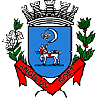 Pelo presente formulamos proposta comercial para REGISTRO DE PREÇOS PARA POSSÍVEL LOCAÇÃO DE ESTRUTURAS DIVERSAS, SISTEMA DE SOM, ILUMINAÇÃO E GERADORES PARA ATENDER AS SECRETARIAS DA PREFEITURA MUNICIPAL DEITANHAÉM, PELO PERÍODO DE 12 (DOZE) MESES, de acordo com as especificações e quantitativos estimados constantes do Anexo I, de acordo com as condições do edital que rege a presente licitação, com o qual acordamos todos os termos, nos seguintes termos:Lote 01Valor Global: R$ 	Apresentar o valor unitário e por lote por extenso. Valor Total da Proposta: R$ 	Condições de Pagamento:	(	) dias.Prazo de Validade da Proposta:	(_	)dias. Data base://2022.Nome e Qualificação do Representante legal que assinará o Contrato. RG:CPF:Estado civil:Naciona lidade:Cargo: 	(local)	,	de	de 2022.Nome e assinatura do Representante LegalANEXO V – MINUTA DE ATA DE REGISTRO DE PREÇOSAos       dias do mês de	do ano de 2022, na cidade de Itanhaém, Estado de São Paulo, na Prefeitura Municipal da Estância Balneária de Itanhaém, sito na Avenida Washington Luiz nº 75, o Município    de    Itanhaém,    devidamente    representado    e    assistido    pelo    Sr.    Secretário    de 	, brasileiro,	, portador da Carteira de Identidade RG nº.  	 e CPF nº.		, doravante denominados simplesmente PREFEITURA, e a empresa 	, CNPJ Nº	, com sede (endereço), neste atorepresentado por (representante), (qualificação), acordam proceder, nos termos dos Decretos Municipais n° 2.268/2005 e 2279/2005 e 2283/2005 e do edital do Pregão Presencial em epígrafe, a presente Ata de Registro de Preços. “O objeto do presente certame é o Pregão Presencial” de nº 42/2022, destinado ao REGISTRO DE PREÇOS PARA POSSÍVEL LOCAÇÃO DE ESTRUTURAS DIVERSAS, SISTEMA DE SOM, ILUMINAÇÃO E GERADORES PARA ATENDER AS SECRETARIAS DA PREFEITURA MUNICIPAL DE ITANHAÉM, PELOPERÍODO DE 12 (DOZE) MESES, de acordo com as especificações e quantitativos estimadosconstantes do Anexo I do Edital. O preço registrado corresponde àquele constante da proposta dalicitante colocada em primeiro lugar e, encontra-se ao final relacionado. Qualquer pedido de alteração do preço deverá ser encaminhado ao Departamento de Suprimentos. A presente Ata de Registro de preços, poderá ser utilizada por outras unidades orçamentárias da Administração, quando houver necessidade, mediante solicitação do Departamento interessado. O local de entrega será o constante do pedido de compra emitido pela Prefeitura, e o prazo será de 15 (quinze) dias, salvo disposição diversa constante do pedido de compra. A desistência da proposta, lance ou oferta e a recusa em assinar a Ata de Registro de Preços no prazo estabelecido, ensejarão a aplicação das penalidades previstas no Edital e do presente instrumento. O valor da multa aplicada será descontado dos pagamentos eventualmente devidos pela Contratante ou cobrada judicialmente. Ocorrendo qualquer das hipóteses previstas noartigo 78 da Lei de Licitações,o presente Ata de Registro de Preços serácancelada, garantidos àdetentora, o contraditório e ampla defesa. Integram esta Ata o edital do Pregão Presencial nº 05/2022 e a proposta da empresa classificada em 1º lugar. A Ata de registro de Preços terá validade após a sua assinatura. A presente ata será regida, ainda, pelas cláusulas seguintes:– DO OBJETO ADJUDICADO E VALOR:Item  . Quantidade    . Descrição     . Marca	. Preço Unitário	. Preço Total.– DA FORMA DE PAGAMENTO:– O pagamento será efetuado em até 30 (trinta) dias após a apresentação da nota fiscal ou fatura mediante apresentação da mesma ao setor correspondente, ou aos responsáveis por ele designados,onde deverão estar discriminadas as quantidades que efetivamente foram entregues, seus valoresunitários e seu valor total, o número do processo administrativo, a modalidade e o número daLicitação, o número do “pedido de compra”, e com o devido “Atestado de Recebimento” lançado no verso e assinado por um dos responsáveis acima declinados, sem o que o documento ficará retido por falta de informação fundamental.– O atraso nos pagamentos devidos à Adjudicatária sujeitará a PREFEITURA ao pagamento de juros de mora à razão de 0,5% (meio por cento) ao mês.– Os preços que vigorarão durante a execução contratual corresponderão aos valores propostos, com data base do mês da proposta, e serão fixos, podendo ser reajustados a cada período completo de 12(doze) meses, contados da data de apresentação da proposta, de acordo com a variação do Índice de Preços ao Consumidor da Fundação Instituto de Pesquisas Econômicas(IPC/FIPE)..– DA CESSÃO E TRANSFERÊNCIA:O fornecimento do objeto desta contratação será de inteira responsabilidade da Adjudicatária, ficandovedada a sua cessão ou transferência a terceiros, no todo ou em parte, autorização da PREFEITURA.sem a prévia e expressa– DA DOTAÇÃO ORÇAMENTÁRIA:As despesas decorrentes da execução desta Ata de Registro de Preços correrão por conta da Dotação Orçamentária da Secretaria Requisitante.– DAS OBRIGAÇÕES DA ADJUDICATÁRIA:– após a assinatura da presente ata, fornecer o objeto conforme lhe for solicitado;–cumprir integralmente o objeto e prazo deste instrumento, devendo, para tanto, dispor de bens e pessoal necessário à sua execução;–assumir total responsabilidade por todos os encargos trabalhistas, previdenciários, fiscais e comerciais decorrentes da execução do contrato;–responsabilizar-se inteiramente por todo e qualquer acidente, relativos ao contrato, que, por si, seus prepostos e empregados causarem, em virtude de dolo, negligência, imprudência ou imperícia, respondendo por todos os danos a que, eventualmente, der causa ao Município ou a terceiros;– fornecer, sempre que solicitado pela PREFEITURA, informações detalhadas sobre assuntos pertinentes ao objeto contratado;– permitir à PREFEITURA, através do departamento competente, exercer ampla e permanentefiscalização, em especial, quanto à qualidade e quantidade do objeto contratado, fiscalização essa que,em hipótese alguma, exclui ou terceiros.reduz sua responsabilidade por danos causados ao Município ou a– cumprir com as demais obrigações e responsabilidades contidas no Anexo I do Edital de Licitação.– DAS OBRIGAÇÕES DA PREFEITURA:Para a plena realização do objeto deste contrato, a PREFEITURA obriga-se a:– fornecer à CONTRATADA, em tempo hábil, as diretrizes e demais informações necessárias à sua execução;– efetuar os pagamentos devidos, de acordo com o estabelecido neste instrumento;–exercer a fiscalização dos serviços, por técnicos especialmente designados.– cumprir com as demais obrigações contidas no Anexo I do Edital de Licitação.– DA FISCALIZAÇÃO:– Caberá à fiscalização exercer rigoroso controle do fornecimento, em especial quanto à qualidade, quantidade e adequação do objeto, fazendo cumprir todas as disposições de lei e do presente instrumento.– A fiscalização dos serviços pela Prefeitura não exime, nem diminui a completa responsabilidade da Contratada, por qualquer inobservância ou omissão às cláusulas aqui previstas.– Verificada a ocorrênciade irregularidades no fornecimento doobjeto, o departamentocorrespondente adotará as providências legais cabíveis, inclusive à aplicação de penalidade, conforme o caso.– A adjudicatária deverá permitir à fiscalização livre acesso a dados e objeto contratado.elementos pertinentes ao– À Prefeitura é reservado o direito de solicitar a imediata substituição do objeto, que não seapresentar em boas condições de uso ou estiverem em desacordo com as especificações técnicas. Aseventuais substituições durante o contrato deverão ser feitas no padrão equivalente ou superior aoestipulado, sem qualquer ônus adicional.– DAS PENALIDADES:– As disposições gerais e especiais previstas nos artigos 81 a 85 e 89 8.666/1993 aplicam-se ao presente instrumento, no que couber.a 99 da Lei Federal nº.– Pelo inadimplemento de qualquer condição deste instrumento, ou pela sua inexecução total ou parcial, a Prefeitura aplicará as seguintes sanções, de acordo com a infração cometida, sendo garantida a defesa prévia:– Advertência;– Multa, com seu valor descontado mediante recibo de depósito (RD) ou aviso:– Pelo atraso injustificado do fornecimento do objeto ou prestação de serviços, correspondente a0,1% (um décimo por cento) contratado;por dia de atraso, limitado a 10% (dez por cento) do valor total– Após o período máximo de 10 dias sem que sejam executados os serviços, caracterizar-se-á o descumprimento parcial do contrato;– Sem prejuízo, havendo inexecução total na execução do objeto deste certame, a Contratada ficará sujeita ainda a aplicação de multa equivalente a 30% (trinta por cento) do valor contratado;– A recusa injustificada da empresa vencedora e, depois de decorridos os 05 (cinco) diasmencionados para assinatura do instrumento contratual, bem como a recusa da licitante vencedora em assinar a Ata de Registro de Preços no prazo previsto neste Edital, caracterizará o descumprimento integral das obrigações assumidas na proposta, sujeitando-a ao pagamento de multa equivalente àquela estipulada no item imediatamente anterior.– Suspensão do direito de participar de licitações realizadas pelo Município, pelo prazo de até 3 (três) anos, dependendo da gravidade da falta;– Declaração de inidoneidade para licitar e contratar com o Município nos casos de falta grave, com comunicação aos respectivos registros cadastrais;– A aplicação das penalidades previstas neste instrumento e na Lei Federal nº. 8.666/1993 não exonera a inadimplente de eventual ação por perdas e danos que seu ato ensejar.– DA RESCISÃO:– O presente instrumento poderá ser rescindido, de pleno direito, independente de interpelação judicial, sem qualquer ônus à Prefeitura, nos casos elencados no artigo 78 e 79 da Lei Federal nº. 8.666/1993, bem como os estabelecidos abaixo:A Adjudicatária falir, entrar em concordata, dissolução ou liquidação;Transferir no todo ou em parte as obrigações decorrentes da execução do contrato sem a prévia anuência e autorização da Prefeitura;Atraso superior a 10 (dez) dias na execução do objeto contratual, sem a devida comprovação de força maior;Não cumprimento de determinação deste instrumento.– Os casos de rescisão contratual serão formalmente motivados nos autos do processo, sendo assegurado o contraditório e a ampla defesa.– Nos casos de rescisão, a Prefeitura se reserva ao direito de descontar dos pagamentos devidos à Contratada as despesas operacionais e multa correspondente, sendo que o saldo restante será creditado em favor dela.– DO REGIME JURÍDICO:O presente instrumento é regido pela pelas Leis Federais nº. 10.520/2002 e 8.666/1993 e suas alterações, Decretos Municipais 2.268/05, 2.283/05 e 2.279/05.– DO FORO:As partes elegem especificamente o Fórum da Comarca de Itanhaém, Estado de São Paulo, para as questões que surgirem durante a execução desta Ata, que não forem resolvidas amigavelmente, com expressa renúncia de qualquer outro por mais privilegiado que seja.E, por estarem, assim, de perfeito acordo, assinam a presente em 4 (quatro) vias de igual teor, na presença de 2 (duas) testemunhas, que também o assinam, para que surta todos os efeitos legais.Gilberto Andriguetto Júnior Secretário de AdministraçãoADJUDICATÁRIATESTEMUNHAS:1:  	Nome:RG:2:						Nome: RG:ANEXO LC-01 - TERMO DE CIÊNCIA E DE NOTIFICAÇÃO (ATAS DE REGISTRO DE PREÇO) (REDAÇÃO DADA PELA RESOLUÇÃO Nº 11/2021)CONTRATANTE:		 CONTRATADO:		 CONTRATO Nº(DEORIGEM):	 OBJETO:			Pelo presente TERMO, nós, abaixo identificados:Estamos CIENTES deque:o ajuste acima referido, seus aditamentos, bem como o acompanhamento de sua execução contratual, estarão sujeitos a análise e julgamento pelo Tribunal de Contas do Estado de São Paulo, cujo trâmite processual ocorrerá pelo sistemaeletrônico;poderemos ter acesso ao processo, tendo vista e extraindo cópias das manifestações de interesse, Despachos e Decisões, mediante regular cadastramento no Sistema de Processo Eletrônico, em consonância com o estabelecido na Resolução nº 01/2011 doTCESP;além de disponíveis no processo eletrônico, todos os Despachos e Decisões que vierem a ser tomados, relativamente ao aludido processo, serão publicados no Diário Oficial do Estado, Caderno do Poder Legislativo, parte do Tribunal de Contas do Estado de São Paulo, em conformidade com o artigo 90 da Lei Complementar nº 709, de 14 de janeiro de 1993, iniciando-se, a partir de então, a contagem dos prazos processuais, conforme regras do Código de ProcessoCivil;as informações pessoais dos responsáveis pela contratante e e interessados estão cadastradas no módulo eletrônico do “Cadastro Corporativo TCESP – CadTCESP”, nos termos previstos no Artigo 2º das Instruções nº01/2020, conforme “Declaração(ões) de Atualização Cadastral” anexa(s);é de exclusiva responsabilidade do contratado manter seus dados sempre atualizados.Damo-nos por NOTIFICADOSpara:O acompanhamento dos atos do processo até seu julgamento final e consequentepublicação;Se for o caso e de nosso interesse, nos prazos e nas formas legais e regimentais, exercer o direito de defesa, interpor recursos e o que maiscouber.LOCAL e DATA:	AUTORIDADE MÁXIMA DO ÓRGÃO/ENTIDADE:Nome:	 Cargo:	 CPF: 	RESPONSÁVEIS PELA HOMOLOGAÇÃO DO CERTAME OU RATIFICAÇÃO DA DISPENSA/INEXIGIBILIDADE DE LICITAÇÃO:Nome:	Cargo:	CPF: 	Assinatura: 					RESPONSÁVEIS QUE ASSINARAM O AJUSTE:Pelo contratante:Nome:	Cargo:	CPF: 	Assinatura: 					Pela contratada:Nome:	 Cargo:	 CPF: 	Assinatura: 	ORDENADOR DE DESPESAS DA CONTRATANTE:Nome:	 Cargo:	CPF: 	Assinatura: 	GESTOR(ES) DO CONTRATO:Nome:	Cargo:	CPF: 	Assinatura: ___________________________DEMAIS RESPONSÁVEIS (*):Nome:	______________________________________Tipo de ato sobsuaresponsabilidade:	________Cargo:	CPF: 	Assinatura: 	(*) - O Termo de Ciência e Notificação e/ou Cadastro do(s) Responsável(is) deve identificar as pessoas físicas que tenham concorrido para a prática do ato jurídico,  na  condição  de  ordenador  da  despesa;  de  partes  contratantes;de responsáveis por ações de acompanhamento, monitoramento e avaliação; de responsáveis por processos licitatórios; de responsáveis por prestações de contas; de responsáveis com atribuições previstas em atos legais ou administrativos e de interessados relacionados a processos de competência deste Tribunal. Na hipótese de prestações de contas, caso o signatário do parecer conclusivo seja distinto daqueles já arrolados como subscritores do Termo de Ciência e Notificação, será ele objeto de notificação específica. (inciso acrescido pela Resolução nº 11/2021)RESOLUÇÃO N° 02/2008TRIBUNAL DE CONTAS DO ESTADO DE SÃO PAULOCADASTRO DO RESPONSÁVEL QUE ASSINOU CONTRATO OU ATO JURÍDICO ANÁLOGO E/OU TERMO ADITIVO, MODIFICATIVO OU COMPLEMENTARORGÃO OU ENTIDADE: PREFEITURA MUNICIPAL DE ITANHAÉMATA DE REGISTRO DE PREÇOS PROCESSO ADMINISTRATIVO Nº. MODALIDADE: PREGÃO PRESENCIAL Nº OBJETO:CONTRATADA:Responsável da ContratadaANEXO LC-02 - DECLARAÇÃO DE DOCUMENTOS À DISPOSIÇÃO DO TCE-SPCONTRATANTE: CNPJ Nº: CONTRATADA: CNPJ Nº:CONTRATO N° (DE ORIGEM): DATA DA ASSINATURA: VIGÊNCIA:OBJETO:VALOR (R$):Declaro(amos), na qualidade de responsável(is) pela entidade supra epigrafada, sob as penas da Lei, que os demais documentos originais, atinentes à correspondente licitação, encontram-se no respectivo processo administrativo arquivado na origem à disposição do Tribunal de Contas do Estado de São Paulo, e serão remetidos quandorequisitados.Em se tratando de obras/serviços de engenharia:Declaro(amos), na qualidade de responsável(is) pela entidade supra epigrafada, sob as penas da Lei, que os demais documentos originais, atinentes à correspondente licitação, em especial, os a seguir relacionados, encontram-se no respectivo processo administrativo arquivado na origem à disposição do Tribunal de Contas do Estado de São Paulo, e serão remetidos quandorequisitados:memorial descritivo dos trabalhos e respectivo cronogramafísico-financeiro;orçamento detalhado em planilhas que expressem a composição de todos os seus custosunitários;previsão de recursos orçamentários que assegurem o pagamento das obrigações decorrentes de obras ou serviços a serem executados no exercício financeiro em curso, de acordo com o respectivocronograma;comprovação no Plano Plurianual de que o produto das obras ou serviços foi contemplado em suasmetas;as plantas e projetos de engenharia e arquitetura. LOCAL eDATA:RESPONSÁVEL: (nome, cargo, e-mail e assinatura)ANEXO VI - MODELO DE DECLARAÇÃO DE HABILITAÇÃODECLARAÇÃO DE HABILITAÇÃO(esta declaração deverá ser apresentada fora dos envelopes, juntamente com o credenciamento)A empresa    	 sob as penas da Lei, que cumpre plenamente os requisitos de habilitação.declara,(cidade),	de	de 2022.Representante legal Nome:RG: CPF:ANEXO VII - MODELO DE DECLARAÇÃO DE MICROEMPRESA OU EMPRESA DE PEQUENO PORTE(esta declaração deverá ser apresentada fora dos envelopes, juntamente com o credenciamento)A empresa		, inscrita no CNPJ/MF sob o n.	, por intermédio de seu Representante Legal, Sr.(a) 		, portador(a) da Carteira de Identidade n.º	, inscrito no CPF/MF sob o n.o			, DECLARA, para fins do disposto no Edital de PREGÃO PRESENCIAL N.º	/2022, sob as penas da lei, que esta empresa, na presente data, é considerada:OBS: 1 ) Assinalar com um “X” a condição da empresa.( ) MICROEMPRESA, conforme Inciso I do artigo 3º da Lei Complementar n.º 123,de 14/12/2006;( ) EMPRESA DE PEQUENO PORTE, conforme Inciso II do artigo 3º da Lei Complementar n.º 123, de 14/12/2006;Caso assinalada a opção (1) ou (2), DECLARA ainda, que a empresa está excluída das vedações constantes do parágrafo 4º do artigo 3º da Lei Complementar n.º123, de 14 de dezembro de 2006.(cidade),	de	de 2022.Representante legal Nome:RG: CPF:A DECLARAÇÃO de enquadramento como Microempresa ou Empresa de Pequeno Porte, poderá ser objeto de diligência para confirmação da veracidade da mesma e implicará no tratamento diferenciado previsto na Lei Complementar n.º 123/2006.A DECLARAÇÃO de enquadramento como Microempresa ou Empresa de Pequeno Porte falsa ou inverídica sujeitará a licitante às penalidades previstas neste Edital, bem como, às demais sanções penais cabíveis.ITEMUNID.QUANTIDADECÓDIGODESCRIÇÃODESCRIÇÃODESCRIÇÃODESCRIÇÃODESCRIÇÃOTOTAL MÉDIO1DIAR319.3638-1PALCO GEOSPACE 20X20M - (1º DIARIA)PALCO GEOSPACE 20X20M - (1º DIARIA)PALCO GEOSPACE 20X20M - (1º DIARIA)PALCO GEOSPACE 20X20M - (1º DIARIA)PALCO GEOSPACE 20X20M - (1º DIARIA)52950,002DIAR619.3638-2PALCO GEOSPACE 20X20M - (2º E DEMAIS DIARIAS)PALCO GEOSPACE 20X20M - (2º E DEMAIS DIARIAS)PALCO GEOSPACE 20X20M - (2º E DEMAIS DIARIAS)PALCO GEOSPACE 20X20M - (2º E DEMAIS DIARIAS)PALCO GEOSPACE 20X20M - (2º E DEMAIS DIARIAS)63900,003DIAR519.3639-1PALCO MEDINDO 16,00 X 14,00M - (1º DIARIA)PALCO MEDINDO 16,00 X 14,00M - (1º DIARIA)PALCO MEDINDO 16,00 X 14,00M - (1º DIARIA)PALCO MEDINDO 16,00 X 14,00M - (1º DIARIA)PALCO MEDINDO 16,00 X 14,00M - (1º DIARIA)73125,004DIAR1019.3639-2PALCO MEDINDO 16,00 X 14,00M - (2º E DEMAIS DIARIAS)PALCO MEDINDO 16,00 X 14,00M - (2º E DEMAIS DIARIAS)PALCO MEDINDO 16,00 X 14,00M - (2º E DEMAIS DIARIAS)PALCO MEDINDO 16,00 X 14,00M - (2º E DEMAIS DIARIAS)PALCO MEDINDO 16,00 X 14,00M - (2º E DEMAIS DIARIAS)91750,005DIAR619.3640-1PALCO MEDINDO 14,00 X 10,00M - (1º DIARIA)PALCO MEDINDO 14,00 X 10,00M - (1º DIARIA)PALCO MEDINDO 14,00 X 10,00M - (1º DIARIA)PALCO MEDINDO 14,00 X 10,00M - (1º DIARIA)PALCO MEDINDO 14,00 X 10,00M - (1º DIARIA)73050,006DIAR1019.3640-2PALCO MEDINDO 14,00 X 10,00M - (2º E DEMAIS DIARIAS)PALCO MEDINDO 14,00 X 10,00M - (2º E DEMAIS DIARIAS)PALCO MEDINDO 14,00 X 10,00M - (2º E DEMAIS DIARIAS)PALCO MEDINDO 14,00 X 10,00M - (2º E DEMAIS DIARIAS)PALCO MEDINDO 14,00 X 10,00M - (2º E DEMAIS DIARIAS)76250,007DIAR819.3641-1PALCO MEDINDO 12,00 X 10,00M - (2º E DEMAIS DIARIAS)PALCO MEDINDO 12,00 X 10,00M - (2º E DEMAIS DIARIAS)PALCO MEDINDO 12,00 X 10,00M - (2º E DEMAIS DIARIAS)PALCO MEDINDO 12,00 X 10,00M - (2º E DEMAIS DIARIAS)PALCO MEDINDO 12,00 X 10,00M - (2º E DEMAIS DIARIAS)54600,008DIAR819.3641-2PALCO MEDINDO 12,00 X 10,00M - (1º DIARIA)PALCO MEDINDO 12,00 X 10,00M - (1º DIARIA)PALCO MEDINDO 12,00 X 10,00M - (1º DIARIA)PALCO MEDINDO 12,00 X 10,00M - (1º DIARIA)PALCO MEDINDO 12,00 X 10,00M - (1º DIARIA)85000,009DIAR6019.3642-1PALCO MEDINDO 10,00 x 08,00M - (2º E DEMAIS DIARIAS)PALCO MEDINDO 10,00 x 08,00M - (2º E DEMAIS DIARIAS)PALCO MEDINDO 10,00 x 08,00M - (2º E DEMAIS DIARIAS)PALCO MEDINDO 10,00 x 08,00M - (2º E DEMAIS DIARIAS)PALCO MEDINDO 10,00 x 08,00M - (2º E DEMAIS DIARIAS)310500,0010DIAR1519.3642-2PALCO MEDINDO 10,00 x 08,00M - (1º DIARIA)PALCO MEDINDO 10,00 x 08,00M - (1º DIARIA)PALCO MEDINDO 10,00 x 08,00M - (1º DIARIA)PALCO MEDINDO 10,00 x 08,00M - (1º DIARIA)PALCO MEDINDO 10,00 x 08,00M - (1º DIARIA)120000,0011DIAR3019.3643-1PALCO MEDINDO 8,00 X 6,00 M - (2º E DEMAIS DIARIAS)PALCO MEDINDO 8,00 X 6,00 M - (2º E DEMAIS DIARIAS)PALCO MEDINDO 8,00 X 6,00 M - (2º E DEMAIS DIARIAS)PALCO MEDINDO 8,00 X 6,00 M - (2º E DEMAIS DIARIAS)PALCO MEDINDO 8,00 X 6,00 M - (2º E DEMAIS DIARIAS)121500,0012DIAR1019.3643-2PALCO MEDINDO 8,00 X 6,00 M - (1º DIARIA)PALCO MEDINDO 8,00 X 6,00 M - (1º DIARIA)PALCO MEDINDO 8,00 X 6,00 M - (1º DIARIA)PALCO MEDINDO 8,00 X 6,00 M - (1º DIARIA)PALCO MEDINDO 8,00 X 6,00 M - (1º DIARIA)61250,0013DIAR519.3644-1PALCO MEDINDO 06X04 M - (2º E DEMAIS DIARIAS)PALCO MEDINDO 06X04 M - (2º E DEMAIS DIARIAS)PALCO MEDINDO 06X04 M - (2º E DEMAIS DIARIAS)PALCO MEDINDO 06X04 M - (2º E DEMAIS DIARIAS)PALCO MEDINDO 06X04 M - (2º E DEMAIS DIARIAS)16625,0014DIAR1519.3644-2PALCO MEDINDO 06X04 M - (1º DIARIA)PALCO MEDINDO 06X04 M - (1º DIARIA)PALCO MEDINDO 06X04 M - (1º DIARIA)PALCO MEDINDO 06X04 M - (1º DIARIA)PALCO MEDINDO 06X04 M - (1º DIARIA)75000,0015DIAR10019.3645-1TORRES DE P.A - (2º E DEMAIS DIARIAS)TORRES DE P.A - (2º E DEMAIS DIARIAS)TORRES DE P.A - (2º E DEMAIS DIARIAS)TORRES DE P.A - (2º E DEMAIS DIARIAS)TORRES DE P.A - (2º E DEMAIS DIARIAS)86250,0016DIAR5019.3645-2TORRES DE P.A - (1º DIARIA)TORRES DE P.A - (1º DIARIA)TORRES DE P.A - (1º DIARIA)TORRES DE P.A - (1º DIARIA)TORRES DE P.A - (1º DIARIA)66875,0017DIAR50019.3646-1PISO PRATICÁVEL DE ALUMINIO 2X1 METROS - (2º E DEMAIS DIARIAS)PISO PRATICÁVEL DE ALUMINIO 2X1 METROS - (2º E DEMAIS DIARIAS)PISO PRATICÁVEL DE ALUMINIO 2X1 METROS - (2º E DEMAIS DIARIAS)PISO PRATICÁVEL DE ALUMINIO 2X1 METROS - (2º E DEMAIS DIARIAS)PISO PRATICÁVEL DE ALUMINIO 2X1 METROS - (2º E DEMAIS DIARIAS)110000,0018DIAR30019.3646-2PISO PRATICÁVEL DE ALUMINIO 2X1 METROS - (1º DIARIA)PISO PRATICÁVEL DE ALUMINIO 2X1 METROS - (1º DIARIA)PISO PRATICÁVEL DE ALUMINIO 2X1 METROS - (1º DIARIA)PISO PRATICÁVEL DE ALUMINIO 2X1 METROS - (1º DIARIA)PISO PRATICÁVEL DE ALUMINIO 2X1 METROS - (1º DIARIA)94875,0019DIAR20019.3647-1PISO PRATICÁVEL TELESCOPIO - (2º E DEMAIS DIARIAS)PISO PRATICÁVEL TELESCOPIO - (2º E DEMAIS DIARIAS)PISO PRATICÁVEL TELESCOPIO - (2º E DEMAIS DIARIAS)PISO PRATICÁVEL TELESCOPIO - (2º E DEMAIS DIARIAS)PISO PRATICÁVEL TELESCOPIO - (2º E DEMAIS DIARIAS)39000,0020DIAR20019.3647-2PISO PRATICÁVEL TELESCOPIO - (1º DIARIA)PISO PRATICÁVEL TELESCOPIO - (1º DIARIA)PISO PRATICÁVEL TELESCOPIO - (1º DIARIA)PISO PRATICÁVEL TELESCOPIO - (1º DIARIA)PISO PRATICÁVEL TELESCOPIO - (1º DIARIA)60250,0021DIAR10019.3648HOUSE-MIXHOUSE-MIXHOUSE-MIXHOUSE-MIXHOUSE-MIX156250,0022DIAR3019.3649TORRE DE MONITORAMENTOTORRE DE MONITORAMENTOTORRE DE MONITORAMENTOTORRE DE MONITORAMENTOTORRE DE MONITORAMENTO36450,0023DIAR5019.3650TABLADO PEQUENO 4X3 METROSTABLADO PEQUENO 4X3 METROSTABLADO PEQUENO 4X3 METROSTABLADO PEQUENO 4X3 METROSTABLADO PEQUENO 4X3 METROS158250,0024DIAR5019.3651TABLADO MEDIO 6X4 METROSTABLADO MEDIO 6X4 METROSTABLADO MEDIO 6X4 METROSTABLADO MEDIO 6X4 METROSTABLADO MEDIO 6X4 METROS205000,0025DIAR4019.3652TABLADO GRANDE 10X05 METROSTABLADO GRANDE 10X05 METROSTABLADO GRANDE 10X05 METROSTABLADO GRANDE 10X05 METROSTABLADO GRANDE 10X05 METROS214000,00TOTAL MÉDIO DOS ITENS =>2.502.700,00ITEMUNID.QUANTIDADECÓDIGODESCRIÇÃODESCRIÇÃOTOTAL MÉDIOTOTAL MÉDIO1DIAR8019.3653COBERTURA PIRAMIDAIS 10.00X10.00M COM PISOCOBERTURA PIRAMIDAIS 10.00X10.00M COM PISO179000,00179000,002DIAR8019.3654COBERTURA PIRAMIDAIS 8.00X8.00M COM PISOCOBERTURA PIRAMIDAIS 8.00X8.00M COM PISO153200,00153200,003DIAR10019.3655COBERTURAS PIRAMIDAIS 5.00X5.00M COM PISOCOBERTURAS PIRAMIDAIS 5.00X5.00M COM PISO160000,00160000,004DIAR12019.3656COBERTURAS PIRAMIDAIS 4.00X4.00M COM PISOCOBERTURAS PIRAMIDAIS 4.00X4.00M COM PISO168000,00168000,005DIAR12019.3657COBERTURAS PIRAMIDAIS 10.00X10.00MCOBERTURAS PIRAMIDAIS 10.00X10.00M195600,00195600,006DIAR10019.3658COBERTURAS PIRAMIDAIS 8.00X8.00MCOBERTURAS PIRAMIDAIS 8.00X8.00M136250,00136250,007DIAR12019.3659COBERTURA PIRAMIDAIS 5.00X5.00MCOBERTURA PIRAMIDAIS 5.00X5.00M141000,00141000,008DIAR12019.3660COBERTURAS PIRAMIDAIS 4.00X4.00MCOBERTURAS PIRAMIDAIS 4.00X4.00M120000,00120000,009DIAR4019.3661COBERTURAS SEMI ESFÉRICA 12 METROSCOBERTURAS SEMI ESFÉRICA 12 METROS100000,00100000,0010DIAR2019.3662COBERTURA SEMI ESFÉRICA 16 METROSCOBERTURA SEMI ESFÉRICA 16 METROS70000,0070000,0011DIAR200019.3663FECHAMENTO EM LONASFECHAMENTO EM LONAS70000,0070000,0012DIAR2019.3664TENDA GALPÃO 10X20M COM ALTURA MINIMA DE 6 METROSTENDA GALPÃO 10X20M COM ALTURA MINIMA DE 6 METROS156500,00156500,0013DIAR2019.3665TENDA GALPÃO 15X30M COM ALTURA MINIMA 6 METROSTENDA GALPÃO 15X30M COM ALTURA MINIMA 6 METROS212500,00212500,0014DIAR2019.3666TENDA GALPÃO 20X20M COM ALTURA MINIMA 6 METROSTENDA GALPÃO 20X20M COM ALTURA MINIMA 6 METROS200000,00200000,0015DIAR1019.3667TENDA GALPÃO 20X40M COM ALTURA MINIMA 6 METROSTENDA GALPÃO 20X40M COM ALTURA MINIMA 6 METROS155000,00155000,0016DIAR519.3668TENDA GALPÃO 25X50M COM ALTURA MINIMA DE 6 METROSTENDA GALPÃO 25X50M COM ALTURA MINIMA DE 6 METROS106250,00106250,0017DIAR519.3669TENDA GALPÃO 40X60M COM ALTURA MINIMA DE 9 METROSTENDA GALPÃO 40X60M COM ALTURA MINIMA DE 9 METROS126500,00126500,002.449.800,002.449.800,00ITEMUNID.QUANTIDADECÓDIGODESCRIÇÃODESCRIÇÃODESCRIÇÃODESCRIÇÃODESCRIÇÃOTOTAL MÉDIO1DIAR10019.3670CAMARIM ARTÍSTICO 4X4 METROSCAMARIM ARTÍSTICO 4X4 METROSCAMARIM ARTÍSTICO 4X4 METROSCAMARIM ARTÍSTICO 4X4 METROSCAMARIM ARTÍSTICO 4X4 METROS210000,002DIAR3019.3671CAMARIM ARTÍSTICO 6X6 METROSCAMARIM ARTÍSTICO 6X6 METROSCAMARIM ARTÍSTICO 6X6 METROSCAMARIM ARTÍSTICO 6X6 METROSCAMARIM ARTÍSTICO 6X6 METROS78000,003DIAR3019.3672CAMARIM ARTÍSTICO 8X8 METROSCAMARIM ARTÍSTICO 8X8 METROSCAMARIM ARTÍSTICO 8X8 METROSCAMARIM ARTÍSTICO 8X8 METROSCAMARIM ARTÍSTICO 8X8 METROS85500,004DIAR3019.3673CAMARIM ARTISTICO 10X10 METROSCAMARIM ARTISTICO 10X10 METROSCAMARIM ARTISTICO 10X10 METROSCAMARIM ARTISTICO 10X10 METROSCAMARIM ARTISTICO 10X10 METROS127500,005DIAR5019.3674CONTAINER - CAMARIM 2,3 X 6,00 MCONTAINER - CAMARIM 2,3 X 6,00 MCONTAINER - CAMARIM 2,3 X 6,00 MCONTAINER - CAMARIM 2,3 X 6,00 MCONTAINER - CAMARIM 2,3 X 6,00 M88125,006DIAR4019.3675CONTAINER - CAMARIM 2,3 X 12,00 MCONTAINER - CAMARIM 2,3 X 12,00 MCONTAINER - CAMARIM 2,3 X 12,00 MCONTAINER - CAMARIM 2,3 X 12,00 MCONTAINER - CAMARIM 2,3 X 12,00 M92500,007DIAR6019.3676CONTAINER - ESCRITÓRIO 6,00 X 2,3 MCONTAINER - ESCRITÓRIO 6,00 X 2,3 MCONTAINER - ESCRITÓRIO 6,00 X 2,3 MCONTAINER - ESCRITÓRIO 6,00 X 2,3 MCONTAINER - ESCRITÓRIO 6,00 X 2,3 M123000,008DIAR3019.3677CONTAINER - BILHETERIA 6,00 X 2,3 MCONTAINER - BILHETERIA 6,00 X 2,3 MCONTAINER - BILHETERIA 6,00 X 2,3 MCONTAINER - BILHETERIA 6,00 X 2,3 MCONTAINER - BILHETERIA 6,00 X 2,3 M54375,009DIAR7019.3678CONTAINER- REFRIGERADO 12X2,3 METROSCONTAINER- REFRIGERADO 12X2,3 METROSCONTAINER- REFRIGERADO 12X2,3 METROSCONTAINER- REFRIGERADO 12X2,3 METROSCONTAINER- REFRIGERADO 12X2,3 METROS137375,0010DIAR10019.3679CAMAROTES 2,5x3,5mCAMAROTES 2,5x3,5mCAMAROTES 2,5x3,5mCAMAROTES 2,5x3,5mCAMAROTES 2,5x3,5m80000,0011DIAR8019.3681AREA VIP 50X10 m - Com 01 PavimentoAREA VIP 50X10 m - Com 01 PavimentoAREA VIP 50X10 m - Com 01 PavimentoAREA VIP 50X10 m - Com 01 PavimentoAREA VIP 50X10 m - Com 01 Pavimento946000,0012DIAR5019.3682AREA VIP 30X7,5 m - Com 01 PavimentoAREA VIP 30X7,5 m - Com 01 PavimentoAREA VIP 30X7,5 m - Com 01 PavimentoAREA VIP 30X7,5 m - Com 01 PavimentoAREA VIP 30X7,5 m - Com 01 Pavimento466250,0013DIAR5019.3683-1ARQUIBANCADA COBERTA - METRO LINEAR - (1º DIARIA)ARQUIBANCADA COBERTA - METRO LINEAR - (1º DIARIA)ARQUIBANCADA COBERTA - METRO LINEAR - (1º DIARIA)ARQUIBANCADA COBERTA - METRO LINEAR - (1º DIARIA)ARQUIBANCADA COBERTA - METRO LINEAR - (1º DIARIA)2075,0014DIAR20019.3683-2ARQUIBANCADA COBERTA - METRO LINEAR - (2º E DEMAIS DIARIAS)ARQUIBANCADA COBERTA - METRO LINEAR - (2º E DEMAIS DIARIAS)ARQUIBANCADA COBERTA - METRO LINEAR - (2º E DEMAIS DIARIAS)ARQUIBANCADA COBERTA - METRO LINEAR - (2º E DEMAIS DIARIAS)ARQUIBANCADA COBERTA - METRO LINEAR - (2º E DEMAIS DIARIAS)6000,0015DIAR5019.3684-1ARQUIBANCADA DESCOBERTA - METRO LINEAR - (1º DIARIA)ARQUIBANCADA DESCOBERTA - METRO LINEAR - (1º DIARIA)ARQUIBANCADA DESCOBERTA - METRO LINEAR - (1º DIARIA)ARQUIBANCADA DESCOBERTA - METRO LINEAR - (1º DIARIA)ARQUIBANCADA DESCOBERTA - METRO LINEAR - (1º DIARIA)1706,2516DIAR20019.3684-2ARQUIBANCADA DESCOBERTA - METRO LINEAR - (2º E DEMAIS DIARIAS)ARQUIBANCADA DESCOBERTA - METRO LINEAR - (2º E DEMAIS DIARIAS)ARQUIBANCADA DESCOBERTA - METRO LINEAR - (2º E DEMAIS DIARIAS)ARQUIBANCADA DESCOBERTA - METRO LINEAR - (2º E DEMAIS DIARIAS)ARQUIBANCADA DESCOBERTA - METRO LINEAR - (2º E DEMAIS DIARIAS)5000,0017DIAR1019.3685-1ARQUIBANCADA COBERTA - MODELO DE 20 METROS COM 11 DEGRAUS - (1º DIARIA)ARQUIBANCADA COBERTA - MODELO DE 20 METROS COM 11 DEGRAUS - (1º DIARIA)ARQUIBANCADA COBERTA - MODELO DE 20 METROS COM 11 DEGRAUS - (1º DIARIA)ARQUIBANCADA COBERTA - MODELO DE 20 METROS COM 11 DEGRAUS - (1º DIARIA)ARQUIBANCADA COBERTA - MODELO DE 20 METROS COM 11 DEGRAUS - (1º DIARIA)138250,0018DIAR5019.3685-2ARQUIBANCADA COBERTA - MODELO DE 20 METROS COM 11 DEGRAUS - (2º E DEMAIS DIARIAS)ARQUIBANCADA COBERTA - MODELO DE 20 METROS COM 11 DEGRAUS - (2º E DEMAIS DIARIAS)ARQUIBANCADA COBERTA - MODELO DE 20 METROS COM 11 DEGRAUS - (2º E DEMAIS DIARIAS)ARQUIBANCADA COBERTA - MODELO DE 20 METROS COM 11 DEGRAUS - (2º E DEMAIS DIARIAS)ARQUIBANCADA COBERTA - MODELO DE 20 METROS COM 11 DEGRAUS - (2º E DEMAIS DIARIAS)337500,0019DIAR1019.3686-1ARQUIBANCADA DESCOBERTA - MODELO DE 20 METROS COM 11 DEGRAUS - (1º DIARIA)ARQUIBANCADA DESCOBERTA - MODELO DE 20 METROS COM 11 DEGRAUS - (1º DIARIA)ARQUIBANCADA DESCOBERTA - MODELO DE 20 METROS COM 11 DEGRAUS - (1º DIARIA)ARQUIBANCADA DESCOBERTA - MODELO DE 20 METROS COM 11 DEGRAUS - (1º DIARIA)ARQUIBANCADA DESCOBERTA - MODELO DE 20 METROS COM 11 DEGRAUS - (1º DIARIA)108250,0020DIAR5019.3686-2ARQUIBANCADA DESCOBERTA - MODELO DE 20 METROS COM 11 DEGRAUS - (2º E DEMAIS DIARIAS)ARQUIBANCADA DESCOBERTA - MODELO DE 20 METROS COM 11 DEGRAUS - (2º E DEMAIS DIARIAS)ARQUIBANCADA DESCOBERTA - MODELO DE 20 METROS COM 11 DEGRAUS - (2º E DEMAIS DIARIAS)ARQUIBANCADA DESCOBERTA - MODELO DE 20 METROS COM 11 DEGRAUS - (2º E DEMAIS DIARIAS)ARQUIBANCADA DESCOBERTA - MODELO DE 20 METROS COM 11 DEGRAUS - (2º E DEMAIS DIARIAS)287500,0021DIAR12019.3687-1PISO DE MADEIRITE COM CARPETE - (1º DIARIA)PISO DE MADEIRITE COM CARPETE - (1º DIARIA)PISO DE MADEIRITE COM CARPETE - (1º DIARIA)PISO DE MADEIRITE COM CARPETE - (1º DIARIA)PISO DE MADEIRITE COM CARPETE - (1º DIARIA)3795,0022DIAR12019.3687-2PISO DE MADEIRITE COM CARPETE - (2º E DEMAIS DIARIAS)PISO DE MADEIRITE COM CARPETE - (2º E DEMAIS DIARIAS)PISO DE MADEIRITE COM CARPETE - (2º E DEMAIS DIARIAS)PISO DE MADEIRITE COM CARPETE - (2º E DEMAIS DIARIAS)PISO DE MADEIRITE COM CARPETE - (2º E DEMAIS DIARIAS)2197,5023DIAR12019.3688-1PISO DE MADEIRITE COM EASY FLOOR - (1º DIARIA)PISO DE MADEIRITE COM EASY FLOOR - (1º DIARIA)PISO DE MADEIRITE COM EASY FLOOR - (1º DIARIA)PISO DE MADEIRITE COM EASY FLOOR - (1º DIARIA)PISO DE MADEIRITE COM EASY FLOOR - (1º DIARIA)3997,5024DIAR300019.3688-2PISO DE MADEIRITE COM EASY FLOOR - (2º E DEMAIS DIARIAS)PISO DE MADEIRITE COM EASY FLOOR - (2º E DEMAIS DIARIAS)PISO DE MADEIRITE COM EASY FLOOR - (2º E DEMAIS DIARIAS)PISO DE MADEIRITE COM EASY FLOOR - (2º E DEMAIS DIARIAS)PISO DE MADEIRITE COM EASY FLOOR - (2º E DEMAIS DIARIAS)54937,5025DIAR50019.3689-1PISO MADEIRITE - (1º DIARIA)PISO MADEIRITE - (1º DIARIA)PISO MADEIRITE - (1º DIARIA)PISO MADEIRITE - (1º DIARIA)PISO MADEIRITE - (1º DIARIA)15000,0026DIAR100019.3689-2PISO MADEIRITE - (2º E DEMAIS DIARIAS)PISO MADEIRITE - (2º E DEMAIS DIARIAS)PISO MADEIRITE - (2º E DEMAIS DIARIAS)PISO MADEIRITE - (2º E DEMAIS DIARIAS)PISO MADEIRITE - (2º E DEMAIS DIARIAS)14312,5027DIAR50019.3690-1PISO DE MADEIRITE COM COBERTURA DE PISO LAMINADO ANTIDERRAPANTE - (1º DIARIA)PISO DE MADEIRITE COM COBERTURA DE PISO LAMINADO ANTIDERRAPANTE - (1º DIARIA)PISO DE MADEIRITE COM COBERTURA DE PISO LAMINADO ANTIDERRAPANTE - (1º DIARIA)PISO DE MADEIRITE COM COBERTURA DE PISO LAMINADO ANTIDERRAPANTE - (1º DIARIA)PISO DE MADEIRITE COM COBERTURA DE PISO LAMINADO ANTIDERRAPANTE - (1º DIARIA)15000,0028DIAR100019.3690-2PISO DE MADEIRITE COM COBERTURA DE PISO LAMINADO ANTIDERRAPANTE - (2º E DEMAIS DIARIAS)PISO DE MADEIRITE COM COBERTURA DE PISO LAMINADO ANTIDERRAPANTE - (2º E DEMAIS DIARIAS)PISO DE MADEIRITE COM COBERTURA DE PISO LAMINADO ANTIDERRAPANTE - (2º E DEMAIS DIARIAS)PISO DE MADEIRITE COM COBERTURA DE PISO LAMINADO ANTIDERRAPANTE - (2º E DEMAIS DIARIAS)PISO DE MADEIRITE COM COBERTURA DE PISO LAMINADO ANTIDERRAPANTE - (2º E DEMAIS DIARIAS)19125,0029DIAR4519.3691-1RAMPA E ESPAÇO EXCLUSIVO PARA PORTADORES DE NECESSIDADE ESPECIAIS - (1º DIARIA)RAMPA E ESPAÇO EXCLUSIVO PARA PORTADORES DE NECESSIDADE ESPECIAIS - (1º DIARIA)RAMPA E ESPAÇO EXCLUSIVO PARA PORTADORES DE NECESSIDADE ESPECIAIS - (1º DIARIA)RAMPA E ESPAÇO EXCLUSIVO PARA PORTADORES DE NECESSIDADE ESPECIAIS - (1º DIARIA)RAMPA E ESPAÇO EXCLUSIVO PARA PORTADORES DE NECESSIDADE ESPECIAIS - (1º DIARIA)74812,5030DIAR6019.3691-2RAMPA E ESPAÇO EXCLUSIVO PARA PORTADORES DE NECESSIDADE ESPECIAIS - (2º E DEMAIS DIARIAS)RAMPA E ESPAÇO EXCLUSIVO PARA PORTADORES DE NECESSIDADE ESPECIAIS - (2º E DEMAIS DIARIAS)RAMPA E ESPAÇO EXCLUSIVO PARA PORTADORES DE NECESSIDADE ESPECIAIS - (2º E DEMAIS DIARIAS)RAMPA E ESPAÇO EXCLUSIVO PARA PORTADORES DE NECESSIDADE ESPECIAIS - (2º E DEMAIS DIARIAS)RAMPA E ESPAÇO EXCLUSIVO PARA PORTADORES DE NECESSIDADE ESPECIAIS - (2º E DEMAIS DIARIAS)43950,0031DIAR300019.3692-1CARPETE FORRAÇÃO 8MM - (1º DIARIA)CARPETE FORRAÇÃO 8MM - (1º DIARIA)CARPETE FORRAÇÃO 8MM - (1º DIARIA)CARPETE FORRAÇÃO 8MM - (1º DIARIA)CARPETE FORRAÇÃO 8MM - (1º DIARIA)75000,0032DIAR700019.3692-2CARPETE FORRAÇÃO 8MM - (2º E DEMAIS DIARIAS)CARPETE FORRAÇÃO 8MM - (2º E DEMAIS DIARIAS)CARPETE FORRAÇÃO 8MM - (2º E DEMAIS DIARIAS)CARPETE FORRAÇÃO 8MM - (2º E DEMAIS DIARIAS)CARPETE FORRAÇÃO 8MM - (2º E DEMAIS DIARIAS)112000,0033DIAR300019.3693-1PISO LAMINADO ANTIDERRAPANTE - (1º DIARIA)PISO LAMINADO ANTIDERRAPANTE - (1º DIARIA)PISO LAMINADO ANTIDERRAPANTE - (1º DIARIA)PISO LAMINADO ANTIDERRAPANTE - (1º DIARIA)PISO LAMINADO ANTIDERRAPANTE - (1º DIARIA)90000,0034DIAR700019.3693-2PISO LAMINADO ANTIDERRAPANTE - (2º E DEMAIS DIARIAS)PISO LAMINADO ANTIDERRAPANTE - (2º E DEMAIS DIARIAS)PISO LAMINADO ANTIDERRAPANTE - (2º E DEMAIS DIARIAS)PISO LAMINADO ANTIDERRAPANTE - (2º E DEMAIS DIARIAS)PISO LAMINADO ANTIDERRAPANTE - (2º E DEMAIS DIARIAS)105000,0035DIAR2019.3694-1DECK MADEIRA 15X10 METROS COM REVESTIMENTO DE EASY FLOOR - (1º DIARIA)DECK MADEIRA 15X10 METROS COM REVESTIMENTO DE EASY FLOOR - (1º DIARIA)DECK MADEIRA 15X10 METROS COM REVESTIMENTO DE EASY FLOOR - (1º DIARIA)DECK MADEIRA 15X10 METROS COM REVESTIMENTO DE EASY FLOOR - (1º DIARIA)DECK MADEIRA 15X10 METROS COM REVESTIMENTO DE EASY FLOOR - (1º DIARIA)132500,0036DIAR3019.3694-2DECK MADEIRA 15X10 METROS COM REVESTIMENTO DE EASY FLOOR - (2º E DEMAIS DIARIAS)DECK MADEIRA 15X10 METROS COM REVESTIMENTO DE EASY FLOOR - (2º E DEMAIS DIARIAS)DECK MADEIRA 15X10 METROS COM REVESTIMENTO DE EASY FLOOR - (2º E DEMAIS DIARIAS)DECK MADEIRA 15X10 METROS COM REVESTIMENTO DE EASY FLOOR - (2º E DEMAIS DIARIAS)DECK MADEIRA 15X10 METROS COM REVESTIMENTO DE EASY FLOOR - (2º E DEMAIS DIARIAS)115500,0037DIAR2019.3695-1DECK DE MADEIRA 25,00 X 15,00 M EASY FLOOR - (1º DIARIA)DECK DE MADEIRA 25,00 X 15,00 M EASY FLOOR - (1º DIARIA)DECK DE MADEIRA 25,00 X 15,00 M EASY FLOOR - (1º DIARIA)DECK DE MADEIRA 25,00 X 15,00 M EASY FLOOR - (1º DIARIA)DECK DE MADEIRA 25,00 X 15,00 M EASY FLOOR - (1º DIARIA)167500,0038DIAR3019.3695-2DECK DE MADEIRA 25,00 X 15,00 M EASY FLOOR - (2º E DEMAIS DIARIAS)DECK DE MADEIRA 25,00 X 15,00 M EASY FLOOR - (2º E DEMAIS DIARIAS)DECK DE MADEIRA 25,00 X 15,00 M EASY FLOOR - (2º E DEMAIS DIARIAS)DECK DE MADEIRA 25,00 X 15,00 M EASY FLOOR - (2º E DEMAIS DIARIAS)DECK DE MADEIRA 25,00 X 15,00 M EASY FLOOR - (2º E DEMAIS DIARIAS)174750,0039DIAR2019.3696PASSARELA DE MADEIRA 10,00 X 2,5 EASY FLOORPASSARELA DE MADEIRA 10,00 X 2,5 EASY FLOORPASSARELA DE MADEIRA 10,00 X 2,5 EASY FLOORPASSARELA DE MADEIRA 10,00 X 2,5 EASY FLOORPASSARELA DE MADEIRA 10,00 X 2,5 EASY FLOOR41650,0040DIAR20019.3804CAMAROTES 2,5 X 2,5CAMAROTES 2,5 X 2,5CAMAROTES 2,5 X 2,5CAMAROTES 2,5 X 2,5CAMAROTES 2,5 X 2,5132500,00TOTAL MÉDIO DOS ITENS =>4.768.433,75ITEMUNID.QUANTIDADECÓDIGODESCRIÇÃODESCRIÇÃODESCRIÇÃODESCRIÇÃODESCRIÇÃOTOTAL MÉDIO1DIAR15019.3628-4Pórtico - PÓRTICO Q20Pórtico - PÓRTICO Q20Pórtico - PÓRTICO Q20Pórtico - PÓRTICO Q20Pórtico - PÓRTICO Q20115125,002DIAR500019.3697GRADES DE PROTEÇÃO DE 2,00 DE COMPRIMENTO X1,20 METROS DE ALTURAGRADES DE PROTEÇÃO DE 2,00 DE COMPRIMENTO X1,20 METROS DE ALTURAGRADES DE PROTEÇÃO DE 2,00 DE COMPRIMENTO X1,20 METROS DE ALTURAGRADES DE PROTEÇÃO DE 2,00 DE COMPRIMENTO X1,20 METROS DE ALTURAGRADES DE PROTEÇÃO DE 2,00 DE COMPRIMENTO X1,20 METROS DE ALTURA212500,003DIAR500019.3698FECHAMENTOFECHAMENTOFECHAMENTOFECHAMENTOFECHAMENTO235000,004DIAR50019.3699BARRICADASBARRICADASBARRICADASBARRICADASBARRICADAS75000,005DIAR15019.3700PÓRTICO Q30PÓRTICO Q30PÓRTICO Q30PÓRTICO Q30PÓRTICO Q30147375,006DIAR15019.3701PÓRTICO Q25PÓRTICO Q25PÓRTICO Q25PÓRTICO Q25PÓRTICO Q25127500,007DIAR20019.3703BACK DROP 3X2 METROSBACK DROP 3X2 METROSBACK DROP 3X2 METROSBACK DROP 3X2 METROSBACK DROP 3X2 METROS187500,008MTL100019.3704TRELIÇAS EM DURALUMINO Q50TRELIÇAS EM DURALUMINO Q50TRELIÇAS EM DURALUMINO Q50TRELIÇAS EM DURALUMINO Q50TRELIÇAS EM DURALUMINO Q50100000,009MTL120019.3705TRELIÇAS EM DURALUMINO Q30TRELIÇAS EM DURALUMINO Q30TRELIÇAS EM DURALUMINO Q30TRELIÇAS EM DURALUMINO Q30TRELIÇAS EM DURALUMINO Q30105900,0010MTL120019.3706TRELIÇAS EM DURALUMINIO Q25TRELIÇAS EM DURALUMINIO Q25TRELIÇAS EM DURALUMINIO Q25TRELIÇAS EM DURALUMINIO Q25TRELIÇAS EM DURALUMINIO Q2593900,0011DIAR10019.3707STAND OCTANORM 4X3 METROSSTAND OCTANORM 4X3 METROSSTAND OCTANORM 4X3 METROSSTAND OCTANORM 4X3 METROSSTAND OCTANORM 4X3 METROS123750,0012DIAR10019.3708STAND OCTANORM 5X5 METROSSTAND OCTANORM 5X5 METROSSTAND OCTANORM 5X5 METROSSTAND OCTANORM 5X5 METROSSTAND OCTANORM 5X5 METROS145000,0013DIAR8019.3709STAND OCTANORM 10X10 METROSSTAND OCTANORM 10X10 METROSSTAND OCTANORM 10X10 METROSSTAND OCTANORM 10X10 METROSSTAND OCTANORM 10X10 METROS214600,0014DIAR15019.3711BOX OCTANORM PARA PRAÇA DE ALIMENTAÇÃO 4X3 METROSBOX OCTANORM PARA PRAÇA DE ALIMENTAÇÃO 4X3 METROSBOX OCTANORM PARA PRAÇA DE ALIMENTAÇÃO 4X3 METROSBOX OCTANORM PARA PRAÇA DE ALIMENTAÇÃO 4X3 METROSBOX OCTANORM PARA PRAÇA DE ALIMENTAÇÃO 4X3 METROS264375,0015DIAR15019.3712BOX OCTANORM PARA PRAÇA DE ALIMENTAÇÃO 6X3 METROSBOX OCTANORM PARA PRAÇA DE ALIMENTAÇÃO 6X3 METROSBOX OCTANORM PARA PRAÇA DE ALIMENTAÇÃO 6X3 METROSBOX OCTANORM PARA PRAÇA DE ALIMENTAÇÃO 6X3 METROSBOX OCTANORM PARA PRAÇA DE ALIMENTAÇÃO 6X3 METROS307875,0016DIAR80019.3713BALCÃO OCTANORMBALCÃO OCTANORMBALCÃO OCTANORMBALCÃO OCTANORMBALCÃO OCTANORM113000,0017DIAR5019.3714BOX OCTANORM PARA POSTO MÉDICOBOX OCTANORM PARA POSTO MÉDICOBOX OCTANORM PARA POSTO MÉDICOBOX OCTANORM PARA POSTO MÉDICOBOX OCTANORM PARA POSTO MÉDICO121625,0018DIAR5019.3715-1BOX OCTANORM PARA GUARDA VOLUME - BOX PARA ESTOQUE DE OCTANORM 05X05 METROSBOX OCTANORM PARA GUARDA VOLUME - BOX PARA ESTOQUE DE OCTANORM 05X05 METROSBOX OCTANORM PARA GUARDA VOLUME - BOX PARA ESTOQUE DE OCTANORM 05X05 METROSBOX OCTANORM PARA GUARDA VOLUME - BOX PARA ESTOQUE DE OCTANORM 05X05 METROSBOX OCTANORM PARA GUARDA VOLUME - BOX PARA ESTOQUE DE OCTANORM 05X05 METROS104375,0019DIAR5019.3715-2BOX OCTANORM PARA GUARDA VOLUME - BOX PARA ESTOQUE DE OCTANORM 6,00x8,00m . conforme descritivo anexoBOX OCTANORM PARA GUARDA VOLUME - BOX PARA ESTOQUE DE OCTANORM 6,00x8,00m . conforme descritivo anexoBOX OCTANORM PARA GUARDA VOLUME - BOX PARA ESTOQUE DE OCTANORM 6,00x8,00m . conforme descritivo anexoBOX OCTANORM PARA GUARDA VOLUME - BOX PARA ESTOQUE DE OCTANORM 6,00x8,00m . conforme descritivo anexoBOX OCTANORM PARA GUARDA VOLUME - BOX PARA ESTOQUE DE OCTANORM 6,00x8,00m . conforme descritivo anexo103125,00TOTAL MÉDIO DOS ITENS =>2.897.525,00ITEMUNID.QUANTIDADECÓDIGODESCRIÇÃODESCRIÇÃODESCRIÇÃODESCRIÇÃODESCRIÇÃOTOTAL MÉDIO1UN2019.0624-1LOCAÇÃO DE CARRETA CAMARIM  - CARRETA TRIO ELÉTRICO TRIO CAMINHÃO 3/4LOCAÇÃO DE CARRETA CAMARIM  - CARRETA TRIO ELÉTRICO TRIO CAMINHÃO 3/4LOCAÇÃO DE CARRETA CAMARIM  - CARRETA TRIO ELÉTRICO TRIO CAMINHÃO 3/4LOCAÇÃO DE CARRETA CAMARIM  - CARRETA TRIO ELÉTRICO TRIO CAMINHÃO 3/4LOCAÇÃO DE CARRETA CAMARIM  - CARRETA TRIO ELÉTRICO TRIO CAMINHÃO 3/4140000,002UN2019.0624-2LOCAÇÃO DE CARRETA CAMARIM  - CARRETA TRIO ELÉTRICO TRIO TRUCADO LOCAÇÃO DE CARRETA CAMARIM  - CARRETA TRIO ELÉTRICO TRIO TRUCADO LOCAÇÃO DE CARRETA CAMARIM  - CARRETA TRIO ELÉTRICO TRIO TRUCADO LOCAÇÃO DE CARRETA CAMARIM  - CARRETA TRIO ELÉTRICO TRIO TRUCADO LOCAÇÃO DE CARRETA CAMARIM  - CARRETA TRIO ELÉTRICO TRIO TRUCADO 205000,003UN1019.0836-18LOCAÇÃO DE SONORIZAÇÃO PARA EVENTO - SONORIZAÇÃO PARA DESFILE EM GERAL TIPO 01LOCAÇÃO DE SONORIZAÇÃO PARA EVENTO - SONORIZAÇÃO PARA DESFILE EM GERAL TIPO 01LOCAÇÃO DE SONORIZAÇÃO PARA EVENTO - SONORIZAÇÃO PARA DESFILE EM GERAL TIPO 01LOCAÇÃO DE SONORIZAÇÃO PARA EVENTO - SONORIZAÇÃO PARA DESFILE EM GERAL TIPO 01LOCAÇÃO DE SONORIZAÇÃO PARA EVENTO - SONORIZAÇÃO PARA DESFILE EM GERAL TIPO 01408750,004UN1019.0836-19LOCAÇÃO DE SONORIZAÇÃO PARA EVENTO - SONORIZAÇÃP PARA DESFILE GERAL TIPO 02LOCAÇÃO DE SONORIZAÇÃO PARA EVENTO - SONORIZAÇÃP PARA DESFILE GERAL TIPO 02LOCAÇÃO DE SONORIZAÇÃO PARA EVENTO - SONORIZAÇÃP PARA DESFILE GERAL TIPO 02LOCAÇÃO DE SONORIZAÇÃO PARA EVENTO - SONORIZAÇÃP PARA DESFILE GERAL TIPO 02LOCAÇÃO DE SONORIZAÇÃO PARA EVENTO - SONORIZAÇÃP PARA DESFILE GERAL TIPO 02308750,005H30019.1352-1LOCAÇÃO DE CARRO DE SOM COM LOCUÇÃO. - CARRO DE SOM VOLANTELOCAÇÃO DE CARRO DE SOM COM LOCUÇÃO. - CARRO DE SOM VOLANTELOCAÇÃO DE CARRO DE SOM COM LOCUÇÃO. - CARRO DE SOM VOLANTELOCAÇÃO DE CARRO DE SOM COM LOCUÇÃO. - CARRO DE SOM VOLANTELOCAÇÃO DE CARRO DE SOM COM LOCUÇÃO. - CARRO DE SOM VOLANTE106500,006DIAR1519.1976-8LOCAÇÃO DE SISTEMA DE SOM - Sistema de som de grande porte LOCAÇÃO DE SISTEMA DE SOM - Sistema de som de grande porte LOCAÇÃO DE SISTEMA DE SOM - Sistema de som de grande porte LOCAÇÃO DE SISTEMA DE SOM - Sistema de som de grande porte LOCAÇÃO DE SISTEMA DE SOM - Sistema de som de grande porte 180000,007DIAR12019.1976-9LOCAÇÃO DE SISTEMA DE SOM - Sistema de som de médio porte LOCAÇÃO DE SISTEMA DE SOM - Sistema de som de médio porte LOCAÇÃO DE SISTEMA DE SOM - Sistema de som de médio porte LOCAÇÃO DE SISTEMA DE SOM - Sistema de som de médio porte LOCAÇÃO DE SISTEMA DE SOM - Sistema de som de médio porte 990000,008DIAR12019.1976-10LOCAÇÃO DE SISTEMA DE SOM - Sistema de som de pequeno porte LOCAÇÃO DE SISTEMA DE SOM - Sistema de som de pequeno porte LOCAÇÃO DE SISTEMA DE SOM - Sistema de som de pequeno porte LOCAÇÃO DE SISTEMA DE SOM - Sistema de som de pequeno porte LOCAÇÃO DE SISTEMA DE SOM - Sistema de som de pequeno porte 504000,009DIAR12019.1976-11LOCAÇÃO DE SISTEMA DE SOM - Sistema de som de micro porte LOCAÇÃO DE SISTEMA DE SOM - Sistema de som de micro porte LOCAÇÃO DE SISTEMA DE SOM - Sistema de som de micro porte LOCAÇÃO DE SISTEMA DE SOM - Sistema de som de micro porte LOCAÇÃO DE SISTEMA DE SOM - Sistema de som de micro porte 265500,0010DIAR2519.1976-14LOCAÇÃO DE SISTEMA DE SOM - SISTEMA DE SOM TEATRALLOCAÇÃO DE SISTEMA DE SOM - SISTEMA DE SOM TEATRALLOCAÇÃO DE SISTEMA DE SOM - SISTEMA DE SOM TEATRALLOCAÇÃO DE SISTEMA DE SOM - SISTEMA DE SOM TEATRALLOCAÇÃO DE SISTEMA DE SOM - SISTEMA DE SOM TEATRAL212500,0011DIAR3019.1976-15LOCAÇÃO DE SISTEMA DE SOM - SISTEMA DE SOM COMPLEMENTAR TIPO 1LOCAÇÃO DE SISTEMA DE SOM - SISTEMA DE SOM COMPLEMENTAR TIPO 1LOCAÇÃO DE SISTEMA DE SOM - SISTEMA DE SOM COMPLEMENTAR TIPO 1LOCAÇÃO DE SISTEMA DE SOM - SISTEMA DE SOM COMPLEMENTAR TIPO 1LOCAÇÃO DE SISTEMA DE SOM - SISTEMA DE SOM COMPLEMENTAR TIPO 1210000,0012DIAR3019.1976-16LOCAÇÃO DE SISTEMA DE SOM - SISTEMA DE SOM COMPLEMENTAR TIPO iiLOCAÇÃO DE SISTEMA DE SOM - SISTEMA DE SOM COMPLEMENTAR TIPO iiLOCAÇÃO DE SISTEMA DE SOM - SISTEMA DE SOM COMPLEMENTAR TIPO iiLOCAÇÃO DE SISTEMA DE SOM - SISTEMA DE SOM COMPLEMENTAR TIPO iiLOCAÇÃO DE SISTEMA DE SOM - SISTEMA DE SOM COMPLEMENTAR TIPO ii245250,00TOTAL MÉDIO DOS ITENS =>3.776.250,00ITEMUNID.QUANTIDADECÓDIGODESCRIÇÃODESCRIÇÃODESCRIÇÃODESCRIÇÃODESCRIÇÃOTOTAL MÉDIO1UN1005.2133-1PROJETOR.  Sistema de projeção: DLP Chip 0,55-polegada 1 chip DLP (Aspecto proporcional 4:3),lente de projeção: Razão de lançamento 1,95-2,15:1, F2,41-2,55, f=21,8-24,0 mm,Lâmpada: 160W / 180W AC, Saída de luz: 2500 ANSI lúmens

Cobertura da tela: 30 a 300 inch (1.18m a 13.2m), Sistema de cor: 16,7 milhões de cores simultaneamente, Full color, Resolução: 800 x 600 pixels

Sinais de computador aceitáveis: VGA, SVGA, XGA, WXGA, SXGA, SXGA ,UXGA/480i, 480p, 576i, 576p, 720p, 1080i RGB : 0.7Vp-p/75 ? H/V Sinc. : 4,0Vp-p/TTL Nível Polaridade Positiva/Negativa, Sinais de vídeo aceitáveis: NTSC/NTSC4.43/PAL/PAL-N/PAL-M/PAL-60/SECAM 1.0Vp-p/75,Alto-falante: 7W Monoaural,

Informações Adicionais:Voltagem 100 ~ 240V - BIVOLT AUTOMATICO

Cores: Branco

Peso:4.300Kg, Medidas do produto:Largura: 350.00mm / Altura: 190.00mm / Profundidade: 425.00mm

Garantia:24 meses balcão - projetor ; garantia balcão 1 ano ou 500 horas- lampada - SISTEMA DE PROJEÇÃO MAPEADA EXTERNA EM FAIXADAPROJETOR.  Sistema de projeção: DLP Chip 0,55-polegada 1 chip DLP (Aspecto proporcional 4:3),lente de projeção: Razão de lançamento 1,95-2,15:1, F2,41-2,55, f=21,8-24,0 mm,Lâmpada: 160W / 180W AC, Saída de luz: 2500 ANSI lúmens

Cobertura da tela: 30 a 300 inch (1.18m a 13.2m), Sistema de cor: 16,7 milhões de cores simultaneamente, Full color, Resolução: 800 x 600 pixels

Sinais de computador aceitáveis: VGA, SVGA, XGA, WXGA, SXGA, SXGA ,UXGA/480i, 480p, 576i, 576p, 720p, 1080i RGB : 0.7Vp-p/75 ? H/V Sinc. : 4,0Vp-p/TTL Nível Polaridade Positiva/Negativa, Sinais de vídeo aceitáveis: NTSC/NTSC4.43/PAL/PAL-N/PAL-M/PAL-60/SECAM 1.0Vp-p/75,Alto-falante: 7W Monoaural,

Informações Adicionais:Voltagem 100 ~ 240V - BIVOLT AUTOMATICO

Cores: Branco

Peso:4.300Kg, Medidas do produto:Largura: 350.00mm / Altura: 190.00mm / Profundidade: 425.00mm

Garantia:24 meses balcão - projetor ; garantia balcão 1 ano ou 500 horas- lampada - SISTEMA DE PROJEÇÃO MAPEADA EXTERNA EM FAIXADAPROJETOR.  Sistema de projeção: DLP Chip 0,55-polegada 1 chip DLP (Aspecto proporcional 4:3),lente de projeção: Razão de lançamento 1,95-2,15:1, F2,41-2,55, f=21,8-24,0 mm,Lâmpada: 160W / 180W AC, Saída de luz: 2500 ANSI lúmens

Cobertura da tela: 30 a 300 inch (1.18m a 13.2m), Sistema de cor: 16,7 milhões de cores simultaneamente, Full color, Resolução: 800 x 600 pixels

Sinais de computador aceitáveis: VGA, SVGA, XGA, WXGA, SXGA, SXGA ,UXGA/480i, 480p, 576i, 576p, 720p, 1080i RGB : 0.7Vp-p/75 ? H/V Sinc. : 4,0Vp-p/TTL Nível Polaridade Positiva/Negativa, Sinais de vídeo aceitáveis: NTSC/NTSC4.43/PAL/PAL-N/PAL-M/PAL-60/SECAM 1.0Vp-p/75,Alto-falante: 7W Monoaural,

Informações Adicionais:Voltagem 100 ~ 240V - BIVOLT AUTOMATICO

Cores: Branco

Peso:4.300Kg, Medidas do produto:Largura: 350.00mm / Altura: 190.00mm / Profundidade: 425.00mm

Garantia:24 meses balcão - projetor ; garantia balcão 1 ano ou 500 horas- lampada - SISTEMA DE PROJEÇÃO MAPEADA EXTERNA EM FAIXADAPROJETOR.  Sistema de projeção: DLP Chip 0,55-polegada 1 chip DLP (Aspecto proporcional 4:3),lente de projeção: Razão de lançamento 1,95-2,15:1, F2,41-2,55, f=21,8-24,0 mm,Lâmpada: 160W / 180W AC, Saída de luz: 2500 ANSI lúmens

Cobertura da tela: 30 a 300 inch (1.18m a 13.2m), Sistema de cor: 16,7 milhões de cores simultaneamente, Full color, Resolução: 800 x 600 pixels

Sinais de computador aceitáveis: VGA, SVGA, XGA, WXGA, SXGA, SXGA ,UXGA/480i, 480p, 576i, 576p, 720p, 1080i RGB : 0.7Vp-p/75 ? H/V Sinc. : 4,0Vp-p/TTL Nível Polaridade Positiva/Negativa, Sinais de vídeo aceitáveis: NTSC/NTSC4.43/PAL/PAL-N/PAL-M/PAL-60/SECAM 1.0Vp-p/75,Alto-falante: 7W Monoaural,

Informações Adicionais:Voltagem 100 ~ 240V - BIVOLT AUTOMATICO

Cores: Branco

Peso:4.300Kg, Medidas do produto:Largura: 350.00mm / Altura: 190.00mm / Profundidade: 425.00mm

Garantia:24 meses balcão - projetor ; garantia balcão 1 ano ou 500 horas- lampada - SISTEMA DE PROJEÇÃO MAPEADA EXTERNA EM FAIXADAPROJETOR.  Sistema de projeção: DLP Chip 0,55-polegada 1 chip DLP (Aspecto proporcional 4:3),lente de projeção: Razão de lançamento 1,95-2,15:1, F2,41-2,55, f=21,8-24,0 mm,Lâmpada: 160W / 180W AC, Saída de luz: 2500 ANSI lúmens

Cobertura da tela: 30 a 300 inch (1.18m a 13.2m), Sistema de cor: 16,7 milhões de cores simultaneamente, Full color, Resolução: 800 x 600 pixels

Sinais de computador aceitáveis: VGA, SVGA, XGA, WXGA, SXGA, SXGA ,UXGA/480i, 480p, 576i, 576p, 720p, 1080i RGB : 0.7Vp-p/75 ? H/V Sinc. : 4,0Vp-p/TTL Nível Polaridade Positiva/Negativa, Sinais de vídeo aceitáveis: NTSC/NTSC4.43/PAL/PAL-N/PAL-M/PAL-60/SECAM 1.0Vp-p/75,Alto-falante: 7W Monoaural,

Informações Adicionais:Voltagem 100 ~ 240V - BIVOLT AUTOMATICO

Cores: Branco

Peso:4.300Kg, Medidas do produto:Largura: 350.00mm / Altura: 190.00mm / Profundidade: 425.00mm

Garantia:24 meses balcão - projetor ; garantia balcão 1 ano ou 500 horas- lampada - SISTEMA DE PROJEÇÃO MAPEADA EXTERNA EM FAIXADA150000,002UND1019.1998-2LOCAÇÃO DE ILUMINAÇÃO E GERADOR - ILUMINAÇÃO E INSTALAÇÃO ELÉTRICA DA ÁREA DO EVENTO TIPO ILOCAÇÃO DE ILUMINAÇÃO E GERADOR - ILUMINAÇÃO E INSTALAÇÃO ELÉTRICA DA ÁREA DO EVENTO TIPO ILOCAÇÃO DE ILUMINAÇÃO E GERADOR - ILUMINAÇÃO E INSTALAÇÃO ELÉTRICA DA ÁREA DO EVENTO TIPO ILOCAÇÃO DE ILUMINAÇÃO E GERADOR - ILUMINAÇÃO E INSTALAÇÃO ELÉTRICA DA ÁREA DO EVENTO TIPO ILOCAÇÃO DE ILUMINAÇÃO E GERADOR - ILUMINAÇÃO E INSTALAÇÃO ELÉTRICA DA ÁREA DO EVENTO TIPO I131250,003UND2019.1998-3LOCAÇÃO DE ILUMINAÇÃO E GERADOR - ILUMINAÇÃO E INSTALAÇÃO ELÉTRICA DA ÁREA DO EVENTO TIPO II LOCAÇÃO DE ILUMINAÇÃO E GERADOR - ILUMINAÇÃO E INSTALAÇÃO ELÉTRICA DA ÁREA DO EVENTO TIPO II LOCAÇÃO DE ILUMINAÇÃO E GERADOR - ILUMINAÇÃO E INSTALAÇÃO ELÉTRICA DA ÁREA DO EVENTO TIPO II LOCAÇÃO DE ILUMINAÇÃO E GERADOR - ILUMINAÇÃO E INSTALAÇÃO ELÉTRICA DA ÁREA DO EVENTO TIPO II LOCAÇÃO DE ILUMINAÇÃO E GERADOR - ILUMINAÇÃO E INSTALAÇÃO ELÉTRICA DA ÁREA DO EVENTO TIPO II 200000,004UND1019.1998-10LOCAÇÃO DE ILUMINAÇÃO E GERADOR - ILUMINAÇÃO PARA AREA AVENIDA PARA DESFILE EM GERAL   (2° E DEMAIS DIARIAS)LOCAÇÃO DE ILUMINAÇÃO E GERADOR - ILUMINAÇÃO PARA AREA AVENIDA PARA DESFILE EM GERAL   (2° E DEMAIS DIARIAS)LOCAÇÃO DE ILUMINAÇÃO E GERADOR - ILUMINAÇÃO PARA AREA AVENIDA PARA DESFILE EM GERAL   (2° E DEMAIS DIARIAS)LOCAÇÃO DE ILUMINAÇÃO E GERADOR - ILUMINAÇÃO PARA AREA AVENIDA PARA DESFILE EM GERAL   (2° E DEMAIS DIARIAS)LOCAÇÃO DE ILUMINAÇÃO E GERADOR - ILUMINAÇÃO PARA AREA AVENIDA PARA DESFILE EM GERAL   (2° E DEMAIS DIARIAS)418750,005DIAR15019.2592-31LOCAÇÃO DE SISTEMA DE ILUMINAÇÃO - Sistema de iluminação de médio porte LOCAÇÃO DE SISTEMA DE ILUMINAÇÃO - Sistema de iluminação de médio porte LOCAÇÃO DE SISTEMA DE ILUMINAÇÃO - Sistema de iluminação de médio porte LOCAÇÃO DE SISTEMA DE ILUMINAÇÃO - Sistema de iluminação de médio porte LOCAÇÃO DE SISTEMA DE ILUMINAÇÃO - Sistema de iluminação de médio porte 1050000,006DIAR2019.2592-32LOCAÇÃO DE SISTEMA DE ILUMINAÇÃO - Sistema de iluminação de grande porte LOCAÇÃO DE SISTEMA DE ILUMINAÇÃO - Sistema de iluminação de grande porte LOCAÇÃO DE SISTEMA DE ILUMINAÇÃO - Sistema de iluminação de grande porte LOCAÇÃO DE SISTEMA DE ILUMINAÇÃO - Sistema de iluminação de grande porte LOCAÇÃO DE SISTEMA DE ILUMINAÇÃO - Sistema de iluminação de grande porte 210000,007DIAR15019.2592-33LOCAÇÃO DE SISTEMA DE ILUMINAÇÃO - Sistema de iluminação de pequeno porte LOCAÇÃO DE SISTEMA DE ILUMINAÇÃO - Sistema de iluminação de pequeno porte LOCAÇÃO DE SISTEMA DE ILUMINAÇÃO - Sistema de iluminação de pequeno porte LOCAÇÃO DE SISTEMA DE ILUMINAÇÃO - Sistema de iluminação de pequeno porte LOCAÇÃO DE SISTEMA DE ILUMINAÇÃO - Sistema de iluminação de pequeno porte 637500,008DIAR10019.2592-34LOCAÇÃO DE SISTEMA DE ILUMINAÇÃO - Sistema de iluminação de micro porte LOCAÇÃO DE SISTEMA DE ILUMINAÇÃO - Sistema de iluminação de micro porte LOCAÇÃO DE SISTEMA DE ILUMINAÇÃO - Sistema de iluminação de micro porte LOCAÇÃO DE SISTEMA DE ILUMINAÇÃO - Sistema de iluminação de micro porte LOCAÇÃO DE SISTEMA DE ILUMINAÇÃO - Sistema de iluminação de micro porte 200000,009DIAR2019.2592-35LOCAÇÃO DE SISTEMA DE ILUMINAÇÃO - Sistema de iluminação Teatral (Frontal)LOCAÇÃO DE SISTEMA DE ILUMINAÇÃO - Sistema de iluminação Teatral (Frontal)LOCAÇÃO DE SISTEMA DE ILUMINAÇÃO - Sistema de iluminação Teatral (Frontal)LOCAÇÃO DE SISTEMA DE ILUMINAÇÃO - Sistema de iluminação Teatral (Frontal)LOCAÇÃO DE SISTEMA DE ILUMINAÇÃO - Sistema de iluminação Teatral (Frontal)112000,0010DIAR1019.2592-38LOCAÇÃO DE SISTEMA DE ILUMINAÇÃO - SISTEMA DE ILUMINAÇÃO COMPLEMENTAR EFEITOSLOCAÇÃO DE SISTEMA DE ILUMINAÇÃO - SISTEMA DE ILUMINAÇÃO COMPLEMENTAR EFEITOSLOCAÇÃO DE SISTEMA DE ILUMINAÇÃO - SISTEMA DE ILUMINAÇÃO COMPLEMENTAR EFEITOSLOCAÇÃO DE SISTEMA DE ILUMINAÇÃO - SISTEMA DE ILUMINAÇÃO COMPLEMENTAR EFEITOSLOCAÇÃO DE SISTEMA DE ILUMINAÇÃO - SISTEMA DE ILUMINAÇÃO COMPLEMENTAR EFEITOS77250,0011DIAR1019.2592-57LOCAÇÃO DE SISTEMA DE ILUMINAÇÃO - SISTEMA DE ILUMINAÇÃO COMPLEMENTAR  (1º DIARIA)LOCAÇÃO DE SISTEMA DE ILUMINAÇÃO - SISTEMA DE ILUMINAÇÃO COMPLEMENTAR  (1º DIARIA)LOCAÇÃO DE SISTEMA DE ILUMINAÇÃO - SISTEMA DE ILUMINAÇÃO COMPLEMENTAR  (1º DIARIA)LOCAÇÃO DE SISTEMA DE ILUMINAÇÃO - SISTEMA DE ILUMINAÇÃO COMPLEMENTAR  (1º DIARIA)LOCAÇÃO DE SISTEMA DE ILUMINAÇÃO - SISTEMA DE ILUMINAÇÃO COMPLEMENTAR  (1º DIARIA)50000,0012DIAR20019.3717-1LOCAÇÃO DE REFLETOR - REFLETOR RGBW LED PARLOCAÇÃO DE REFLETOR - REFLETOR RGBW LED PARLOCAÇÃO DE REFLETOR - REFLETOR RGBW LED PARLOCAÇÃO DE REFLETOR - REFLETOR RGBW LED PARLOCAÇÃO DE REFLETOR - REFLETOR RGBW LED PAR40000,0013DIAR20019.3717-2LOCAÇÃO DE REFLETOR - REFLETOR HQI 400 WATTSLOCAÇÃO DE REFLETOR - REFLETOR HQI 400 WATTSLOCAÇÃO DE REFLETOR - REFLETOR HQI 400 WATTSLOCAÇÃO DE REFLETOR - REFLETOR HQI 400 WATTSLOCAÇÃO DE REFLETOR - REFLETOR HQI 400 WATTS57000,0014DIAR20019.3717-3LOCAÇÃO DE REFLETOR - REFLETOR HQI 1000 WATTSLOCAÇÃO DE REFLETOR - REFLETOR HQI 1000 WATTSLOCAÇÃO DE REFLETOR - REFLETOR HQI 1000 WATTSLOCAÇÃO DE REFLETOR - REFLETOR HQI 1000 WATTSLOCAÇÃO DE REFLETOR - REFLETOR HQI 1000 WATTS67500,0015DIAR3019.3718CUNHÃO SEGUIDORCUNHÃO SEGUIDORCUNHÃO SEGUIDORCUNHÃO SEGUIDORCUNHÃO SEGUIDOR30000,00TOTAL MÉDIO DOS ITENS =>3.431.250,00ITEMUNID.QUANTIDADECÓDIGODESCRIÇÃODESCRIÇÃODESCRIÇÃODESCRIÇÃODESCRIÇÃOTOTAL MÉDIO1DIAR1019.3719-1LOCAÇÃO DE GERADORES - GERADORES 450 KVALOCAÇÃO DE GERADORES - GERADORES 450 KVALOCAÇÃO DE GERADORES - GERADORES 450 KVALOCAÇÃO DE GERADORES - GERADORES 450 KVALOCAÇÃO DE GERADORES - GERADORES 450 KVA55625,002DIAR2019.3719-2LOCAÇÃO DE GERADORES - GERADORES 250 KVALOCAÇÃO DE GERADORES - GERADORES 250 KVALOCAÇÃO DE GERADORES - GERADORES 250 KVALOCAÇÃO DE GERADORES - GERADORES 250 KVALOCAÇÃO DE GERADORES - GERADORES 250 KVA100500,003DIAR2019.3719-3LOCAÇÃO DE GERADORES - GERADORES 200 KVALOCAÇÃO DE GERADORES - GERADORES 200 KVALOCAÇÃO DE GERADORES - GERADORES 200 KVALOCAÇÃO DE GERADORES - GERADORES 200 KVALOCAÇÃO DE GERADORES - GERADORES 200 KVA93000,004DIAR2019.3719-5LOCAÇÃO DE GERADORES - GERADORES 150 KVALOCAÇÃO DE GERADORES - GERADORES 150 KVALOCAÇÃO DE GERADORES - GERADORES 150 KVALOCAÇÃO DE GERADORES - GERADORES 150 KVALOCAÇÃO DE GERADORES - GERADORES 150 KVA80500,005DIAR2019.3719-6LOCAÇÃO DE GERADORES - GERADORES 50 KVALOCAÇÃO DE GERADORES - GERADORES 50 KVALOCAÇÃO DE GERADORES - GERADORES 50 KVALOCAÇÃO DE GERADORES - GERADORES 50 KVALOCAÇÃO DE GERADORES - GERADORES 50 KVA71400,006DIAR3019.3719-22LOCAÇÃO DE GERADORES - GERADORES 180 KVA.LOCAÇÃO DE GERADORES - GERADORES 180 KVA.LOCAÇÃO DE GERADORES - GERADORES 180 KVA.LOCAÇÃO DE GERADORES - GERADORES 180 KVA.LOCAÇÃO DE GERADORES - GERADORES 180 KVA.126750,00TOTAL MÉDIO DOS ITENS =>527.775,00ITEMUNID.QUANTIDADECÓDIGODESCRIÇÃODESCRIÇÃODESCRIÇÃODESCRIÇÃODESCRIÇÃOTOTAL MÉDIO1UN10005.3031-4TV SMART - TV 32 POLEGADAS TV SMART - TV 32 POLEGADAS TV SMART - TV 32 POLEGADAS TV SMART - TV 32 POLEGADAS TV SMART - TV 32 POLEGADAS 28725,002UN5005.3261-4TELA DE PROJEÇÃO - PROJEÇÃO SIMPLES 120TELA DE PROJEÇÃO - PROJEÇÃO SIMPLES 120TELA DE PROJEÇÃO - PROJEÇÃO SIMPLES 120TELA DE PROJEÇÃO - PROJEÇÃO SIMPLES 120TELA DE PROJEÇÃO - PROJEÇÃO SIMPLES 12075000,003UN5005.3261-5TELA DE PROJEÇÃO - PROJEÇÃO SIMPLES 150TELA DE PROJEÇÃO - PROJEÇÃO SIMPLES 150TELA DE PROJEÇÃO - PROJEÇÃO SIMPLES 150TELA DE PROJEÇÃO - PROJEÇÃO SIMPLES 150TELA DE PROJEÇÃO - PROJEÇÃO SIMPLES 150100000,004VB1019.0837-1SERVIÇO DE FILMAGEM EM EVENTO - SISTEMA DE FILMAGEM E TRANSMISSAO SIMULTÂNEA SERVIÇO DE FILMAGEM EM EVENTO - SISTEMA DE FILMAGEM E TRANSMISSAO SIMULTÂNEA SERVIÇO DE FILMAGEM EM EVENTO - SISTEMA DE FILMAGEM E TRANSMISSAO SIMULTÂNEA SERVIÇO DE FILMAGEM EM EVENTO - SISTEMA DE FILMAGEM E TRANSMISSAO SIMULTÂNEA SERVIÇO DE FILMAGEM EM EVENTO - SISTEMA DE FILMAGEM E TRANSMISSAO SIMULTÂNEA 51750,005DIAR1019.2686-11LOCAÇÃO DE PAINEL DE LED - PAINEL DE LED P-04 OUTDOOR LOCAÇÃO DE PAINEL DE LED - PAINEL DE LED P-04 OUTDOOR LOCAÇÃO DE PAINEL DE LED - PAINEL DE LED P-04 OUTDOOR LOCAÇÃO DE PAINEL DE LED - PAINEL DE LED P-04 OUTDOOR LOCAÇÃO DE PAINEL DE LED - PAINEL DE LED P-04 OUTDOOR 41750,006DIAR1019.2686-12LOCAÇÃO DE PAINEL DE LED - PAINEL DE LED P-06 OUTDOORLOCAÇÃO DE PAINEL DE LED - PAINEL DE LED P-06 OUTDOORLOCAÇÃO DE PAINEL DE LED - PAINEL DE LED P-06 OUTDOORLOCAÇÃO DE PAINEL DE LED - PAINEL DE LED P-06 OUTDOORLOCAÇÃO DE PAINEL DE LED - PAINEL DE LED P-06 OUTDOOR38500,007DIAR1019.2686-13LOCAÇÃO DE PAINEL DE LED - PAINEL DE LED P-10 OUTDOORLOCAÇÃO DE PAINEL DE LED - PAINEL DE LED P-10 OUTDOORLOCAÇÃO DE PAINEL DE LED - PAINEL DE LED P-10 OUTDOORLOCAÇÃO DE PAINEL DE LED - PAINEL DE LED P-10 OUTDOORLOCAÇÃO DE PAINEL DE LED - PAINEL DE LED P-10 OUTDOOR35000,008DIAR2019.2686-14LOCAÇÃO DE PAINEL DE LED - PAINEL DE LED P-04 INDOORLOCAÇÃO DE PAINEL DE LED - PAINEL DE LED P-04 INDOORLOCAÇÃO DE PAINEL DE LED - PAINEL DE LED P-04 INDOORLOCAÇÃO DE PAINEL DE LED - PAINEL DE LED P-04 INDOORLOCAÇÃO DE PAINEL DE LED - PAINEL DE LED P-04 INDOOR86250,009DIAR2019.2686-15LOCAÇÃO DE PAINEL DE LED - PAINEL DE LED P-06 INDOORLOCAÇÃO DE PAINEL DE LED - PAINEL DE LED P-06 INDOORLOCAÇÃO DE PAINEL DE LED - PAINEL DE LED P-06 INDOORLOCAÇÃO DE PAINEL DE LED - PAINEL DE LED P-06 INDOORLOCAÇÃO DE PAINEL DE LED - PAINEL DE LED P-06 INDOOR80500,0010DIAR2019.2686-16LOCAÇÃO DE PAINEL DE LED - PAINEL DE LED P-10 INDOORLOCAÇÃO DE PAINEL DE LED - PAINEL DE LED P-10 INDOORLOCAÇÃO DE PAINEL DE LED - PAINEL DE LED P-10 INDOORLOCAÇÃO DE PAINEL DE LED - PAINEL DE LED P-10 INDOORLOCAÇÃO DE PAINEL DE LED - PAINEL DE LED P-10 INDOOR75150,0011DIAR15019.3720LOCAÇÃO DE CATRACAS ELETRONICASLOCAÇÃO DE CATRACAS ELETRONICASLOCAÇÃO DE CATRACAS ELETRONICASLOCAÇÃO DE CATRACAS ELETRONICASLOCAÇÃO DE CATRACAS ELETRONICAS57000,00TOTAL MÉDIO DOS ITENS =>669.625,00ITEMUNID.QUANTIDADECÓDIGODESCRIÇÃODESCRIÇÃODESCRIÇÃODESCRIÇÃODESCRIÇÃOTOTAL MÉDIO1UN200005.2499-6MESA. - EM PVC EMPILHAVEL MESA. - EM PVC EMPILHAVEL MESA. - EM PVC EMPILHAVEL MESA. - EM PVC EMPILHAVEL MESA. - EM PVC EMPILHAVEL 40000,002UN100005.2812BANQUETA - ESTRUTURA EM INÓX E ASSENTO ESTOFADO.MOCHO GIRATÓRIO COM REGULAGEM DE ALTURA. CONSTRUÍDO EM TUBOS DE AÇO INOX ASTM A36 DE 1,00" COM TRATAMENTO ANTIFERRUGINOSO E ACABAMENTO EM PINTURA ELETROSTÁTICA A PÓ EPÓXI.

ASSENTO EM ESTOFADO COM ESPUMA D28, E ACABAMENTO EM COURVIN DE FÁCIL HIGIENIZAÇÃO. COM DIÂMETRO 0,35 CM.ALTURA REGULÁVEL DE 0,45 A 0,70 CM.

DIMENSÕES: 0,35 X 0,35 X 0,50.BANQUETA - ESTRUTURA EM INÓX E ASSENTO ESTOFADO.MOCHO GIRATÓRIO COM REGULAGEM DE ALTURA. CONSTRUÍDO EM TUBOS DE AÇO INOX ASTM A36 DE 1,00" COM TRATAMENTO ANTIFERRUGINOSO E ACABAMENTO EM PINTURA ELETROSTÁTICA A PÓ EPÓXI.

ASSENTO EM ESTOFADO COM ESPUMA D28, E ACABAMENTO EM COURVIN DE FÁCIL HIGIENIZAÇÃO. COM DIÂMETRO 0,35 CM.ALTURA REGULÁVEL DE 0,45 A 0,70 CM.

DIMENSÕES: 0,35 X 0,35 X 0,50.BANQUETA - ESTRUTURA EM INÓX E ASSENTO ESTOFADO.MOCHO GIRATÓRIO COM REGULAGEM DE ALTURA. CONSTRUÍDO EM TUBOS DE AÇO INOX ASTM A36 DE 1,00" COM TRATAMENTO ANTIFERRUGINOSO E ACABAMENTO EM PINTURA ELETROSTÁTICA A PÓ EPÓXI.

ASSENTO EM ESTOFADO COM ESPUMA D28, E ACABAMENTO EM COURVIN DE FÁCIL HIGIENIZAÇÃO. COM DIÂMETRO 0,35 CM.ALTURA REGULÁVEL DE 0,45 A 0,70 CM.

DIMENSÕES: 0,35 X 0,35 X 0,50.BANQUETA - ESTRUTURA EM INÓX E ASSENTO ESTOFADO.MOCHO GIRATÓRIO COM REGULAGEM DE ALTURA. CONSTRUÍDO EM TUBOS DE AÇO INOX ASTM A36 DE 1,00" COM TRATAMENTO ANTIFERRUGINOSO E ACABAMENTO EM PINTURA ELETROSTÁTICA A PÓ EPÓXI.

ASSENTO EM ESTOFADO COM ESPUMA D28, E ACABAMENTO EM COURVIN DE FÁCIL HIGIENIZAÇÃO. COM DIÂMETRO 0,35 CM.ALTURA REGULÁVEL DE 0,45 A 0,70 CM.

DIMENSÕES: 0,35 X 0,35 X 0,50.BANQUETA - ESTRUTURA EM INÓX E ASSENTO ESTOFADO.MOCHO GIRATÓRIO COM REGULAGEM DE ALTURA. CONSTRUÍDO EM TUBOS DE AÇO INOX ASTM A36 DE 1,00" COM TRATAMENTO ANTIFERRUGINOSO E ACABAMENTO EM PINTURA ELETROSTÁTICA A PÓ EPÓXI.

ASSENTO EM ESTOFADO COM ESPUMA D28, E ACABAMENTO EM COURVIN DE FÁCIL HIGIENIZAÇÃO. COM DIÂMETRO 0,35 CM.ALTURA REGULÁVEL DE 0,45 A 0,70 CM.

DIMENSÕES: 0,35 X 0,35 X 0,50.17750,003UN400005.3258-7CADEIRA - EM PVC EMPILHAVEL CADEIRA - EM PVC EMPILHAVEL CADEIRA - EM PVC EMPILHAVEL CADEIRA - EM PVC EMPILHAVEL CADEIRA - EM PVC EMPILHAVEL 27500,004DIAR100005.4093BISTROBISTROBISTROBISTROBISTRO33000,005DIAR50005.4094PUFSSPUFSSPUFSSPUFSSPUFSS3766250,006UN500019.2839-1SERVIÇO DE DECORAÇÃO - DECORAÇÃO LYCRA TENSIONADASERVIÇO DE DECORAÇÃO - DECORAÇÃO LYCRA TENSIONADASERVIÇO DE DECORAÇÃO - DECORAÇÃO LYCRA TENSIONADASERVIÇO DE DECORAÇÃO - DECORAÇÃO LYCRA TENSIONADASERVIÇO DE DECORAÇÃO - DECORAÇÃO LYCRA TENSIONADA207500,007UN5019.2839-2SERVIÇO DE DECORAÇÃO - DECORAÇÃO PLANTAS TIPO 1SERVIÇO DE DECORAÇÃO - DECORAÇÃO PLANTAS TIPO 1SERVIÇO DE DECORAÇÃO - DECORAÇÃO PLANTAS TIPO 1SERVIÇO DE DECORAÇÃO - DECORAÇÃO PLANTAS TIPO 1SERVIÇO DE DECORAÇÃO - DECORAÇÃO PLANTAS TIPO 1113500,008DIAR5019.3721-1MOBILIARIO - MOBILIARIO TIPO 1MOBILIARIO - MOBILIARIO TIPO 1MOBILIARIO - MOBILIARIO TIPO 1MOBILIARIO - MOBILIARIO TIPO 1MOBILIARIO - MOBILIARIO TIPO 1128500,009DIAR5019.3721-2MOBILIARIO - MOBILIARIO TIPO 2MOBILIARIO - MOBILIARIO TIPO 2MOBILIARIO - MOBILIARIO TIPO 2MOBILIARIO - MOBILIARIO TIPO 2MOBILIARIO - MOBILIARIO TIPO 2117250,0010M220019.3722-1CENOGRAFIA - CENOGRAFIA DE MADEIRA OU MADEIRITE PINTADACENOGRAFIA - CENOGRAFIA DE MADEIRA OU MADEIRITE PINTADACENOGRAFIA - CENOGRAFIA DE MADEIRA OU MADEIRITE PINTADACENOGRAFIA - CENOGRAFIA DE MADEIRA OU MADEIRITE PINTADACENOGRAFIA - CENOGRAFIA DE MADEIRA OU MADEIRITE PINTADA97000,0011M220019.3722-2CENOGRAFIA - CENOGRAFIA DE FIBRA DE VIDROCENOGRAFIA - CENOGRAFIA DE FIBRA DE VIDROCENOGRAFIA - CENOGRAFIA DE FIBRA DE VIDROCENOGRAFIA - CENOGRAFIA DE FIBRA DE VIDROCENOGRAFIA - CENOGRAFIA DE FIBRA DE VIDRO103500,00TOTAL MÉDIO DOS ITENS =>4.651.750,001DIAR319.3638PALCO GEOSPACE 20,00X20,00 MConstruído em alumínio de grande resistência, de baixo peso próprio e alta capacidade de carga com sistema de encaixe e parafusos. Emformatodeconchaacústica.Coberturaemlonapoliésterbrancadelongatenacidadeeresistência.Blackoutanti-chama,anti-mofo,proteçãocontra raios solares nocivos (UVA e UVB), com retardamento anti-chamas. Piso construído em praticável de alumínio tipo telescópico, 02escadasdeacessode3mdelarguracomcorrimãoe01rampadeacessode2mdelarguracomcorrimão,01house-mixde02andares5x4mtipoumaquedad’aguacobertacomlonabrancae01escadadeacessoaoandarsuperior.(1º DIARIA)1DIAR619.3638PALCO GEOSPACE 20,00X20,00 MConstruído em alumínio de grande resistência, de baixo peso próprio e alta capacidade de carga com sistema de encaixe e parafusos. Emformatodeconchaacústica.Coberturaemlonapoliésterbrancadelongatenacidadeeresistência.Blackoutanti-chama,anti-mofo,proteçãocontra raios solares nocivos (UVA e UVB), com retardamento anti-chamas. Piso construído em praticável de alumínio tipo telescópico, 02escadasdeacessode3mdelarguracomcorrimãoe01rampadeacessode2mdelarguracomcorrimão,01house-mixde02andares5x4mtipoumaquedad’aguacobertacomlonabrancae01escadadeacessoaoandarsuperior.(2º E DEMAIS DIARIAS)2DIAR519.3639PALCO MEDINDO 16,00X14,00MPalco medindo 16,00m de frente por 14,00m de profundidade, com duas áreas de serviços medindo 5,00 por 4,00 em estrutura metálica,confeccionado com tubos de aço costurado SAE 1010/1020 da classificação DIN-2440, com bitola de 48,3mm, e espessura de 3,00mm,sendosuasjunçõesfeitasdeencaixestravadosporcunhasgravitacionais(tipoengastamento)ecombasesreguláveis,paranivelamentoeaestruturadeFly.Coberturaemduaságuasouconcha,dotipomodular,construídoemalumínio(coberturaP50)-(colunaP30)utilizandotreliças padronizadas tipo box truss, lona poliéster branca de longa tenacidade e resistência. Blackout anti-chama, anti-mofo, proteçãocontra raios solaresnocivos(UVAe UVB),com retardamentoanti-chamas, escadaarticulável emalumínio com travase guarda corpocomgrades.Plataformamodularesemcompensado navalcom25mmdeespessura.(1º DIARIA)4DIAR1019.3639PALCO MEDINDO 16,00X14,00MPalco medindo 16,00m de frente por 14,00m de profundidade, com duas áreas de serviços medindo 5,00 por 4,00 em estrutura metálica,confeccionado com tubos de aço costurado SAE 1010/1020 da classificação DIN-2440, com bitola de 48,3mm, e espessura de 3,00mm,sendosuasjunçõesfeitasdeencaixestravadosporcunhasgravitacionais(tipoengastamento)ecombasesreguláveis,paranivelamentoeaestruturadeFly.Coberturaemduaságuasouconcha,dotipomodular,construídoemalumínio(coberturaP50)-(colunaP30)utilizandotreliças padronizadas tipo box truss, lona poliéster branca de longa tenacidade e resistência. Blackout anti-chama, anti-mofo, proteçãocontra raios solaresnocivos(UVAe UVB),com retardamentoanti-chamas, escadaarticulável emalumínio com travase guarda corpocomgrades.Plataformamodularesemcompensado navalcom25mmdeespessura.(2º E DEMAIS DIARIAS)3DIAR619.3640PALCO MEDINDO 14,00X10,00MPalco medindo 14,00 m de frente por 10,00 m de profundidade, em estrutura metálica, confeccionado com tubos de aço costurado SAE1010/1020 da classificação DIN-2440, com bitola de 48,3 mm, e espessura de 3,00 mm, sendo suas junções feitas de encaixes travadosporcunhasgravitacionais(tipoengastamento)ecombasesreguláveis,paranivelamentoeaestruturadeFly.Coberturaemduaságuasouconcha,dotipomodular,construídoemalumínio(coberturaP50)-(colunaP30)utilizandotreliçaspadronizadastipoboxtruss,lonapoliésterbrancadelongatenacidadeeresistência.Blackoutanti-chama,anti-mofo,proteçãocontraraiossolaresnocivos(UVAeUVB),com retardamentoanti-chamas,escadaarticulávelemalumíniocomtravaseguardacorpocomgrades.Plataformamodularesemcompensadonavalcom 25mmdeespessura. (1º DIARIA)DIAR1019.3640PALCO MEDINDO 14,00X10,00MPalco medindo 14,00 m de frente por 10,00 m de profundidade, em estrutura metálica, confeccionado com tubos de aço costurado SAE1010/1020 da classificação DIN-2440, com bitola de 48,3 mm, e espessura de 3,00 mm, sendo suas junções feitas de encaixes travadosporcunhasgravitacionais(tipoengastamento)ecombasesreguláveis,paranivelamentoeaestruturadeFly.Coberturaemduaságuasouconcha,dotipomodular,construídoemalumínio(coberturaP50)-(colunaP30)utilizandotreliçaspadronizadastipoboxtruss,lonapoliésterbrancadelongatenacidadeeresistência.Blackoutanti-chama,anti-mofo,proteçãocontraraiossolaresnocivos(UVAeUVB),com retardamentoanti-chamas,escadaarticulávelemalumíniocomtravaseguardacorpocomgrades.Plataformamodularesemcompensadonavalcom 25mmdeespessura. (2º E DEMAIS DIARIAS)4DIAR819.3641PALCO MEDINDO 12,00X10,00MPalco medindo 12,00 m de frente por 10,00 m de profundidade, em estrutura metálica, confeccionado com tubos de aço costurado SAE1010/1020 da classificação DIN-2440, com bitola de 48,3 mm, e espessura de 3,00 mm, sendo suas junções feitas de encaixes travadosporcunhasgravitacionais(tipoengastamento)ecombasesreguláveis,paranivelamentoeaestruturadeFly.Coberturaemduaságuasouconcha,dotipomodular,construídoemalumínio(coberturaP30)-(colunaP30)utilizandotreliçaspadronizadastipoboxtruss,lonapoliésterbranca de longa tenacidade e resistência. Blackout anti-chama, anti-mofo, proteção contra raios solares nocivos (UVA e UVB), comretardamentoanti-chamas,escadaarticulávelemalumíniocomtravaseguardacorpocomgrades.Plataformamodularesemcompensadonavalcom 25mmdeespessura. (1º DIARIA)DIAR819.3641PALCO MEDINDO 12,00X10,00MPalco medindo 12,00 m de frente por 10,00 m de profundidade, em estrutura metálica, confeccionado com tubos de aço costurado SAE1010/1020 da classificação DIN-2440, com bitola de 48,3 mm, e espessura de 3,00 mm, sendo suas junções feitas de encaixes travadosporcunhasgravitacionais(tipoengastamento)ecombasesreguláveis,paranivelamentoeaestruturadeFly.Coberturaemduaságuasouconcha,dotipomodular,construídoemalumínio(coberturaP30)-(colunaP30)utilizandotreliçaspadronizadastipoboxtruss,lonapoliésterbranca de longa tenacidade e resistência. Blackout anti-chama, anti-mofo, proteção contra raios solares nocivos (UVA e UVB), comretardamentoanti-chamas,escadaarticulávelemalumíniocomtravaseguardacorpocomgrades.Plataformamodularesemcompensadonavalcom 25mmdeespessura. (2º E DEMAIS DIARIAS)5DIAR6019.3642PALCOMEDINDO10,00x08,00MPalcomedindo10,00mdefrentepor08,00mdeprofundidade,emestruturametálica,confeccionadocom tubos de aço costurado SAE 1010/1020 da classificação DIN-2440, com bitola de 48,3 mm, e espessura de 3,00 mm, sendo suasjunçõesfeitasdeencaixestravadosporcunhasgravitacionais(tipoengastamento)ecombasesreguláveis,paranivelamentoeaestruturade Fly. Cobertura em duas águas ou concha, do tipo modular, construído em alumínio(cobertura P30) - (coluna P25) utilizando treliçaspadronizadastipoboxtruss,lonapoliésterbrancadelongatenacidadeeresistência.Blackoutanti-chama,anti-mofo,proteçãocontraraiossolaresnocivos(UVAeUVB),comretardamentoanti-chamas,escadaarticulávelemalumíniocomtravaseguardacorpocomgrades.Plataformamodularesemcompensadonavalcom25mmdeespessura. (1º DIARIA)DIAR1519.3642PALCOMEDINDO10,00x08,00MPalcomedindo10,00mdefrentepor08,00mdeprofundidade,emestruturametálica,confeccionadocom tubos de aço costurado SAE 1010/1020 da classificação DIN-2440, com bitola de 48,3 mm, e espessura de 3,00 mm, sendo suasjunçõesfeitasdeencaixestravadosporcunhasgravitacionais(tipoengastamento)ecombasesreguláveis,paranivelamentoeaestruturade Fly. Cobertura em duas águas ou concha, do tipo modular, construído em alumínio(cobertura P30) - (coluna P25) utilizando treliçaspadronizadastipoboxtruss,lonapoliésterbrancadelongatenacidadeeresistência.Blackoutanti-chama,anti-mofo,proteçãocontraraiossolaresnocivos(UVAeUVB),comretardamentoanti-chamas,escadaarticulávelemalumíniocomtravaseguardacorpocomgrades.Plataformamodularesemcompensadonavalcom25mmdeespessura. (2º E DEMAIS DIARIAS)6DIAR3019.3643PALCO MEDINDO 8,00X6,00MPalco medindo 8,00 m de frente por 6,00 m de profundidade, em estrutura metálica, confeccionado com tubos de aço costurado SAE1010/1020 da classificação DIN-2440, com bitola de 48,3 mm, e espessura de 3,00 mm, sendo suas junções feitas de encaixes travadosporcunhasgravitacionais(tipoengastamento)ecombasesreguláveis,paranivelamentoeaestruturadeFly.Coberturaemduaságuasouconcha,dotipomodular,construídoemalumínio(coberturaP25)-(colunaP25)utilizandotreliçaspadronizadastipoboxtruss,lonapoliésterbranca de longa tenacidade e resistência. Blackout anti-chama, anti-mofo, proteção contra raios solares nocivos (UVA e UVB), comretardamentoanti-chamas,escadaarticulávelemalumíniocomtravaseguardacorpocomgrades.Plataformamodularesemcompensadonavalcom 25mmdeespessura. brancadelongatenacidadeeresistência.Blackoutanti-chama,anti-mofo,proteçãocontraraiossolaresnocivos(UVAeUVB),com retardamento anti-chamas, escada articulável em alumínio com travas e guarda corpo com grades. Plataforma modulares em compensadonavalcom25mm de espessura (1º DIARIA)DIAR1019.3643PALCO MEDINDO 8,00X6,00MPalco medindo 8,00 m de frente por 6,00 m de profundidade, em estrutura metálica, confeccionado com tubos de aço costurado SAE1010/1020 da classificação DIN-2440, com bitola de 48,3 mm, e espessura de 3,00 mm, sendo suas junções feitas de encaixes travadosporcunhasgravitacionais(tipoengastamento)ecombasesreguláveis,paranivelamentoeaestruturadeFly.Coberturaemduaságuasouconcha,dotipomodular,construídoemalumínio(coberturaP25)-(colunaP25)utilizandotreliçaspadronizadastipoboxtruss,lonapoliésterbranca de longa tenacidade e resistência. Blackout anti-chama, anti-mofo, proteção contra raios solares nocivos (UVA e UVB), comretardamentoanti-chamas,escadaarticulávelemalumíniocomtravaseguardacorpocomgrades.Plataformamodularesemcompensadonavalcom 25mmdeespessura. brancadelongatenacidadeeresistência.Blackoutanti-chama,anti-mofo,proteçãocontraraiossolaresnocivos(UVAeUVB),com retardamento anti-chamas, escada articulável em alumínio com travas e guarda corpo com grades. Plataforma modulares em compensadonavalcom25mm de espessura (2º E DEMAIS DIARIAS)7DIAR519.3644PALCO MEDINDO 6,00X4,00MPalco medindo 6,00 m de frente por 4,00 m de profundidade, em estrutura metálica, confeccionado com tubos de aço costurado SAE1010/1020 da classificação DIN-2440, com bitola de 48,3 mm, e espessura de 3,00 mm, sendo suas junções feitas de encaixes travadosporcunhasgravitacionais(tipoengastamento)ecombasesreguláveis,paranivelamentoeaestruturadeFly.Coberturaemduaságuasouconcha,dotipomodular,construídoemalumínio(coberturaP25)-(colunaP25)utilizandotreliçaspadronizadastipoboxtruss,lonapoliésterbranca de longa tenacidade e resistência. Blackout anti-chama, anti-mofo, proteção contra raios solares nocivos (UVA e UVB), comretardamentoanti-chamas,escadaarticulávelemalumíniocomtravaseguardacorpocomgrades.Plataformamodularesemcompensadonavalcom 25mmdeespessura. (1º DIARIA)DIAR1519.3644PALCO MEDINDO 6,00X4,00MPalco medindo 6,00 m de frente por 4,00 m de profundidade, em estrutura metálica, confeccionado com tubos de aço costurado SAE1010/1020 da classificação DIN-2440, com bitola de 48,3 mm, e espessura de 3,00 mm, sendo suas junções feitas de encaixes travadosporcunhasgravitacionais(tipoengastamento)ecombasesreguláveis,paranivelamentoeaestruturadeFly.Coberturaemduaságuasouconcha,dotipomodular,construídoemalumínio(coberturaP25)-(colunaP25)utilizandotreliçaspadronizadastipoboxtruss,lonapoliésterbranca de longa tenacidade e resistência. Blackout anti-chama, anti-mofo, proteção contra raios solares nocivos (UVA e UVB), comretardamentoanti-chamas,escadaarticulávelemalumíniocomtravaseguardacorpocomgrades.Plataformamodularesemcompensadonavalcom 25mmdeespessura. (2º E DEMAIS DIARIAS)8DIAR10019.3645TORRESDEP.ATorredePA(Fly)-Deencaixeperfeitoemestruturametálicatubular,confeccionadocomtubosdeaçocosturadocomreforçocentral,medindo5,00mdelargura x10,00mdealturacomcoberturade4,00mcentralparacolocaçãodas caixasdesom. (1º DIARIA)DIAR5019.3645TORRESDEP.ATorredePA(Fly)-Deencaixeperfeitoemestruturametálicatubular,confeccionadocomtubosdeaçocosturadocomreforçocentral,medindo5,00mdelargura x10,00mdealturacomcoberturade4,00mcentralparacolocaçãodas caixasdesom. (2º E DEMAIS DIARIAS)9DIAR30019.3646PISO RATICÁVEL DE ALUMINIO 2X1METROSPraticáveis-Tipoplataforma,metálico,pantográfico,unidadescommedidaaproximadade2x1m,tampoemcompensadoresistente,lisooucomrevestimentoemcarpete ousimilar. (1º DIARIA)DIAR50019.3646PISO RATICÁVEL DE ALUMINIO 2X1METROSPraticáveis-Tipoplataforma,metálico,pantográfico,unidadescommedidaaproximadade2x1m,tampoemcompensadoresistente,lisooucomrevestimentoemcarpete ousimilar. (2º E DEMAIS DIARIAS)10DIAR20019.3647PISO PRATICÁVEL TELESCÓPICOPraticáveis-Tipoplataforma,metálico,compéstelescópico,unidadescommedidaaproximadade2x1m,alturacomregulagemde20cma1m,tampoemcompensadoresistente,lisoou comrevestimentoem carpeteousimilar. (1º DIARIA)DIAR20019.3647PISO PRATICÁVEL TELESCÓPICOPraticáveis-Tipoplataforma,metálico,compéstelescópico,unidadescommedidaaproximadade2x1m,alturacomregulagemde20cma1m,tampoemcompensadoresistente,lisoou comrevestimentoem carpeteousimilar. (2º E DEMAIS DIARIAS)11DIAR10019.3648HOUSE-MIXHousemixcobertamedindo4,00x4,00metros,compisode0,30cmdealturaemrelaçãoaosoloecoberturaa2,50mdopiso(pédireito). (1º DIARIA)12DIAR3019.3649TORRE DE MONITORAMENTOTorremedindo2,5x5,0metroscomalturamínimade4metrosemrelaçãoaosolo,compisoantiderrapantemodularestabilizado,estruturadoem requadro de aço galvanizado encaixado sobre base de andaime multi-nível, multidirecional, dotado de sistema de chaveta rápidaautobasculantedeaçogalvanizado.Paraacertararegularidadedopisoemrelaçãoaosolo,devemserutilizadassapatasajustáveis.Quadrocommetalon 60x30emaço galvanizado.Estruturatubularmedindo 48mm,auto travante,todaemaçogalvanizado.Coberturamedindo5x5,estilochapéudebruxaemlonabrancadePVC,anti-chamaeanti-mofo.Énecessáriaaapresentaçãodelaudoanti-chamadofabricantedalonaemquestão. (1º DIARIA)13DIAR5019.3650TABLADO PEQUENO 4X3METROSMedindo 4.00 x 3.00 (12m2), em estrutura metálica tubular galvanizada, com altura do solo de aproximadamente 0,30 a 1.20m. Toda aestrutura do Tablado e confeccionada em tubos de aço costurado SAE 1010/1020 da classificação DIN-2440, com bitola de 48,30mm, eespessuravariávelde2,25a3,00mm,sendosuasjunçõesfeitasdeencaixestravadosporcunhasgravitacionais(tipoengastamento);OTabladoteráacessopelalateral,comcorrimão,guarda-corposnaparte traseira,conforme especificaçõesda InstruçãoTécnicano11e12/01daPoliciaMilitardoEstadodeSãoPauloeNBR9077daABNT(AssociaçãoBrasileiradeNormasTécnicas). (1º DIARIA)(2º E DEMAIS DIARIAS)14DIAR5019.3651TABLADO MÉDIO 6X4METROSMedindo 6.00 x 4.00 (24m2), em estrutura metálica tubular galvanizada, com altura do solo de aproximadamente 0,30 a 1.20m. Toda aestrutura do Tablado e confeccionada em tubos de aço costurado SAE 1010/1020 da classificação DIN-2440, com bitola de 48,30mm, eespessuravariávelde2,25a3,00mm,sendosuasjunçõesfeitasdeencaixestravadosporcunhasgravitacionais(tipoengastamento);OTabladoteráacessopelalateral,comcorrimão,guarda-corposnapartetraseira,conformeespecificaçõesdaInstruçãoTécnicano11e12/01daPoliciaMilitardo EstadodeSãoPauloeNBR9077daABNT(AssociaçãoBrasileiradeNormasTécnicas). (1º DIARIA)(2º E DEMAIS DIARIAS)15DIAR4019.3652TABLADO GRANDE 10X05METROSMedindo 10.00 x 5.00 (50m2), em estrutura metálica tubular galvanizada, com altura do solo de aproximadamente 0,30 a 1.20m. Toda aestrutura do Tablado e confeccionada em tubos de aço costurado SAE 1010/1020 da classificação DIN-2440, com bitola de 48,30mm, eespessuravariávelde2,25a3,00mm,sendosuasjunçõesfeitasdeencaixestravadosporcunhasgravitacionais(tipoengastamento);OTabladoteráacessopelalateral,comcorrimão,guarda-corposnapartetraseira,conformeespecificaçõesdaInstruçãoTécnicano11e12/01daPoliciaMilitardoEstadodeSãoPauloeNBR9077daABNT(AssociaçãoBrasileiradeNormasTécnicas).(1º DIARIA)1DIARDIARDIAR8019.3653COBERTURAS PIRAMIDAIS 10.00X 10.00mcompisoTendasPiramidaismedindo10.00x10.00metros,compisoelevado,baseemestruturametálica,calhasinteiriçaslateraisparaescoamentodeáguaecobertura emlona KP-1000,com3,00m dealturalateral em relaçãoaosolo. (1º diaria 2DIARDIARDIAR8019.3654COBERTURAS PIRAMIDAIS 8.00x8.00mcompisoCoberturastipopirâmidesmedindo8,00x8,00m,compisoelevado,comlonasbrancasKP500,baseemestruturametálicaecompostadecalhasinteiriçaslaterais, com2,50m de alturalateral em relaçãoaosolo.3DIARDIARDIAR10019.3655COBERTURAS PIRAMIDAIS 5.00x5.00m com pisoCoberturastipopirâmidesmedindo5,00x5,00m,compisoelevado,comlonasbrancasKP500,baseemestruturametálicaecompostadecalhasinteiriçaslaterais,com2,50m de alturalateral em relaçãoaosolo4DIARDIARDIAR12019.3656COBERTURAS PIRAMIDAIS 4.00x4.00m com pisoCoberturastipopirâmidesmedindo4,00x4,00m,compisoelevado,comlonasbrancasKP400,baseemestruturametálicasecompostasdecalhasinteiriçaslaterais, com2,50m de alturalateral em relaçãoaosolo.5DIARDIARDIAR12019.3657COBERTURAS PIRAMIDAIS 10.00X10.00mTendasPiramidaismedindo10.00x10.00metros,baseemestruturametálica,calhasinteiriçaslateraisparaescoamentodeáguaecoberturaemlona KP-1000,com3,00mde altura lateral emrelaçãoaosolo.6DIARDIARDIAR10019.3658COBERTURAS PIRAMIDAIS 8.00x8.00mCoberturastipopirâmidesmedindo8,00x8,00m,com lonasbrancasKP500,base em estruturametálicae compostadecalhasinteiriçaslaterais,com2,50m dealtura lateral em relaçãoaosolo.7DIARDIARDIAR12019.3659COBERTURAS PIRAMIDAIS 5.00x5.00mCoberturastipopirâmidesmedindo5,00x5,00m,com lonasbrancasKP500,base emestruturametálicaecomposta decalhasinteiriçaslaterais,com2,50m dealtura lateral em relaçãoaosolo.8DIARDIARDIAR12019.3660COBERTURAS PIRAMIDAIS 4.00x4.00mCoberturastipopirâmidesmedindo4,00x4,00m,comlonasbrancasKP400,baseemestruturametálicasecompostasdecalhasinteiriçaslaterais,com2,50m dealtura lateral em relaçãoaosolo.9DIARDIARDIAR4019.3661COBERTURAS SEMI-ESFERICAS 12.00X12.00mTendasemiesféricamedindo12mdediâmetro(redonda)x7metrosdealturanoseupontocentral,comcoberturaemlonaPVC,anti-chama,com proteção UV.Estrutura emtubosmetálicosde alumínioouaço,protegidosporgalvanizaçãoafogo.10DIARDIARDIAR2019.3662COBERTURAS SEMI-ESFERICAS 16.00X16.00mTendasemiesféricamedindo16mdediâmetro(redonda)x7metrosdealturanoseupontocentral,comcoberturaemlonaPVC,anti-chama,comproteção UV.Estruturaemtubosmetálicosdealumínioouaço,protegidosporgalvanizaçãoa fogo.11DIARDIARDIAR200019.3663FECHAMENTO EM LONASFechamentolateral,confeccionadosemlonasbrancasKP-500.12DIARDIARDIAR2019.3664TENDA GALPÃO 10X20METROSPavilhãoemestruturamodularmedindo10x20m,comalturamínimade6metros,auto-portante,dealtaresistência,comtravessas,colunase vigas de alumínio, com sistemas integrado de encaixe para as lonas nas arestas da estrutura proporcionando uma vedação completa,conjunto de cabos de aço dispostos em "X" nas laterais e tetos entre os arcos de estrutura a cada 30m no mínimo ao longo da coberturapara com traventamento, sapatas em chapa de aço carbono fixadas junto ao solo através de estacas ou parabolts e, podendo ser aindatencionadoporcabosdeaço5/16"(cálculodearrastode2.000kg)e/ououtroscasohajanecessidademedianteavaliaçãotécnica.AslonassãotipoKP1000,antimofo,impermeável,antichama,black-outenacorbranca,sendoaplicadanotetoequandonaslateraissãodefácilmanuseio,poispossibilitamaaberturae/oufechamento.13DIARDIARDIAR2019.3665TENDA GALPÃO 15X30 METROSPavilhãoemestruturamodularmedindo15x30m,comalturamínimade6metros,auto-portante,dealtaresistência,comtravessas,colunase vigas de alumínio, com sistemas integrado de encaixe para as lonas nas arestas da estrutura proporcionando uma vedação completa,conjunto de cabos de aço dispostos em "X" nas laterais e tetos entre os arcos de estrutura a cada 30m no mínimo ao longo da coberturapara com traventamento, sapatas em chapa de aço carbono fixadas junto ao solo através de estacas ou parabolts e, podendo ser aindatencionadoporcabosdeaço5/16"(cálculodearrastode2.000kg)e/ououtroscasohajanecessidademedianteavaliaçãotécnica.AslonassãotipoKP1000,antimofo,impermeável,antichama,black-outenacorbranca,sendoaplicadanotetoequandonaslateraissãodefácilmanuseio,poispossibilitamaaberturae/oufechamento.14DIARDIARDIAR2019.3666TENDA GALPÃO 20X20METROSPavilhãoemestruturamodularmedindo20x20m,comalturamínimade6metros,auto-portante,dealtaresistência,comtravessas,colunase vigas de alumínio, com sistemas integrado de encaixe para as lonas nas arestas da estrutura proporcionando uma vedação completa,conjunto de cabos de aço dispostos em "X" nas laterais e tetos entre os arcos de estrutura a cada 30m no mínimo ao longo da coberturapara com traventamento, sapatas em chapa de aço carbono fixadas junto ao solo através de estacas ou parabolts e, podendo ser aindatencionadoporcabosdeaço5/16"(cálculodearrastode2.000kg)e/ououtroscasohajanecessidademedianteavaliaçãotécnica.AslonassãotipoKP1000,antimofo,impermeável,antichama,black-outenacorbranca,sendoaplicadanotetoequandonaslateraissãodefácilmanuseio,poispossibilitamaaberturae/oufechamento.15DIARDIARDIAR1019.3667TENDA GALPÃO 20X40METROSPavilhãoemestruturamodularmedindo20x40m,comalturamínimade6metros,auto-portante,dealtaresistência,comtravessas,colunase vigas de alumínio, com sistemas integrado de encaixe para as lonas nas arestas da estrutura proporcionando uma vedação completa,conjunto de cabos de aço dispostos em "X" nas laterais e tetos entre os arcos de estrutura a cada 30m no mínimo ao longo da coberturapara com traventamento, sapatas em chapa de aço carbono fixadas junto ao solo através de estacas ou parabolts e, podendo ser aindatencionadoporcabosdeaço5/16"(cálculodearrastode2.000kg)e/ououtroscasohajanecessidademedianteavaliaçãotécnica.AslonassãotipoKP1000,antimofo,impermeável,antichama,black-outenacorbranca,sendoaplicadanotetoequandonaslateraissãodefácilmanuseio,poispossibilitamaaberturae/oufechamento.16DIARDIARDIAR519.3668TENDA GALPÃO 25X50METROSPavilhãoemestruturamodularmedindo25x50m,comalturamínimade6metros,auto-portante,dealtaresistência,comtravessas,colunase vigas de alumínio, com sistemas integrado de encaixe para as lonas nas arestas da estrutura proporcionando uma vedação completa,conjunto de cabos de aço dispostos em "X" nas laterais e tetos entre os arcos de estrutura a cada 30m no mínimo ao longo da coberturapara com traventamento, sapatas em chapa de aço carbono fixadas junto ao solo através de estacas ou parabolts e, podendo ser aindatencionadoporcabosdeaço5/16"(cálculodearrastode2.000kg)e/ououtroscasohajanecessidademedianteavaliaçãotécnica.AslonassãotipoKP1000,antimofo,impermeável,antichama,black-outenacorbranca,sendoaplicadanotetoequandonaslateraissãodefácilmanuseio,poispossibilitamaaberturae/oufechamento.17DIARDIARDIAR519.3669TENDA GALPÃO 40X60METROSPavilhãoemestruturamodularmedindo40x60m,comalturamínimade9metros,auto-portante,dealtaresistência,comtravessas,colunase vigas de alumínio, com sistemas integrado de encaixe para as lonas nas arestas da estrutura proporcionando uma vedação completa,conjunto de cabos de aço dispostos em "X" nas laterais e tetos entre os arcos de estrutura a cada 30m no mínimo ao longo da coberturaparacomtraventamento,sapatasemchapadeaçocarbonofixadasjuntoaosoloatravésdeestacasouparaboltse,podendoseraindatencionadoporcabosdeaço5/16"(cálculodearrastode2.000kg)e/ououtroscasohajanecessidademedianteavaliaçãotécnica.AslonassãotipoKP1000,antimofo,impermeável,antichama,black-outenacorbranca,sendoaplicadanotetoequandonaslateraissãodefácilmanuseio,poispossibilitamaaberturae/oufechamento.LOTE IIILOTE IIILOTE IIILOTE III1DIARDIARDIAR10019.3670CAMARIM ARTÍSTICO 4,00X4,00MCamarins-emestruturadeoctanormcomportas,medidade4x4m,compiso,iluminação,tomadas110v,espelhodecorpointeiro,arara,arcondicionado,frigobaremobiliáriocontendo03mesas,08 cadeirase 02 sofás(porcamarim).2DIARDIARDIAR3019.3671CAMARIM ARTÍSTICO 6,00X6,00MCamarins-emestruturadeoctanormcomportas,medidade6x6m,compiso,iluminação,tomadas110v,espelhodecorpointeiro,arara,arcondicionado,frigobaremobiliáriocontendo03mesas,12 cadeirase 02 sofás(porcamarim).3DIARDIARDIAR3019.3672CAMARIM ARTÍSTICO 8,00X8,00MCamarins-emestruturadeoctanormcomportas,medidade8x8m,compiso,iluminação,tomadas110v,espelhodecorpointeiro,arara,arcondicionado,frigobaremobiliáriocontendo03mesasdemadeira,12cadeiras e03sofás(porcamarim).4DIARDIARDIAR3019.3673CAMARIM ARTÍSTICO 10,00X10,00MCamarins-emestruturadeoctanormcomportas,medidade10x10m,compiso,iluminação,tomadas110v,espelhodecorpointeiro,arara,arcondicionado,frigobaremobiliáriocontendo03mesasdemadeira,12cadeirase03sofás(porcamarim).5DIARDIARDIAR5019.3674CONTAINER–CAMARIM2,3X6,00MContainer 2,3 x 6,00com 01 porta convencional, 02 janelas, revestimento interno em eps + fórmica ou PVC, piso em compensado navalrevestido em borracha ou paviflex, instalações elétricas completas, banheiro, ar condicionado,01 espelho corpo inteiro, 01 arara, frigobar,01sofá,02mesase08cadeiras.6DIARDIARDIAR4019.3675CONTAINER–CAMARIM2,3X12,00MContainer2,3x12,00com 01portaconvencional,02janelas,revestimentointernoemeps+fórmicaouPVC,piso emcompensado navalrevestido em borrachaouPaviflex, instalações elétricascompletas,banheiro, arcondicionado,01microondas,01 espelho corpo inteiro,01arara,01frigobar,03sofás,02poltronas,03mesase 12cadeiras.7DIARDIARDIAR6019.3676CONTAINER–ESCRITÓRIO6,00X2,3MContainer2,3x6,00com01portaconvencional,02janelas,revestimentointernoemeps+fórmicaouPVC,pisoemcompensadonavalrevestidoemborrachaoupaviflex,instalaçõeselétricas completas,banheiro,arcondicionado, 02mesase08cadeiras.8DIARDIARDIAR3019.3677CONTAINER–BILHETERIA6,00X2,3MContainer 2,3 x 6,00 com 01 porta convencional, 02 janelas, 08 a 10 boquetas para vendas, balcão interno para trabalho, revestimentointerno em eps + fórmica ou PVC, piso em compensado naval revestido em borracha ou paviflex, instalações elétricas completas, arcondicionado,02mesase 10cadeiras.9DIARDIARDIAR7019.3678CONTAINER-REFRIGERADO12X2,3METROSContainerRefrigeradorModeloReefer2,3x12,00comchapainternaaçoinox,pisoemformadetrilho–alumínioperfil,Isolamentotérmico10 cm de poliuretano, maquinário Carrier/Thermo King, portas frontais abertura total, energia 380 / 440 w trifásico, podendo ser instaladotransformadorpara220wtrifásico,cosumomédio5KVA,picode20ampares/consumomédio12ampares.Trabalhanastemperaturasde(+25Cºà -25Cº).10DIARDIARDIAR20019.3804CAMAROTES 2,5X2,5MCamarotes, medindo 2,50m de frente x 2,50m de fundo, confeccionado em tubos de aço costurado SAE 1010/1020 da classificação DIN-2440, com bitola de 48,30mm, e espessura variável de 2,25 a 3,00 mm, sendo suas junções feitas de encaixes travados por cunhasgravitacionais(tipoengastamento).Oscamarotesterãoacessopelaparteposterior,comguarda-corpoemtodoseuperímetro(frontal,traseiroelateral)aumaalturamínimade1,50metrosdosolo.11DIARDIARDIAR10019.3680CAMAROTES 2,5X3,5MCamarotes, medindo 2,50m de frente x 3,50m de fundo, confeccionado em tubos de aço costurado SAE 1010/1020 da classificação DIN-2440, com bitola de 48,30mm, e espessura variável de 2,25 a 3,00 mm, sendo suas junções feitas de encaixes travados por cunhasgravitacionais(tipoengastamento).Oscamarotesterãoacessopelaparteposterior,comguarda-corpoemtodoseuperímetro(frontal,traseiroelateral)aumaalturamínimade1,50metrosdosolo.12DIARDIARDIAR8019.3681ÁREAVIP 50,00 X10,00MPiso,medindo50mdefrentex10mdefundo,em01pavimento,confeccionadoemtubosdeaçocosturadoSAE1010/1020daclassificaçãoDIN-2440, com bitola de 48,30mm, e espessura variável de 2,25 a 3,00 mm, sendo suas junções feitas de encaixes travados por cunhasgravitacionais(tipoengastamento).Opisoteráacessopelaparteposterior,comguarda-corpoemtodoseuperímetro(frontal,traseiroelateral)aumaalturamínimade1,50metrosdosolo.13DIARDIARDIAR5019.3682ÁREAVIP 30,00 X7,50MPiso,medindo30mdefrentex7,5mdefundo,em01pavimento,confeccionadoemtubosdeaçocosturadoSAE1010/1020daclassificaçãoDIN-2440, com bitola de 48,30mm, e espessura variável de 2,25 a 3,00 mm, sendo suas junções feitas de encaixes travados por cunhasgravitacionais(tipoengastamento).Opisoteráacessopelaparteposterior,comguarda-corpoemtodoseuperímetro(frontal,traseiroelateral)aumaalturamínimade1,50metrosdosolo.14DIARDIARDIAR5019.3683ARQUIBANCADA COBERTAToda a estrutura da arquibancada e confeccionada em tubos de aço costurado SAE 1010/1020 da classificação DIN-2440, com bitola de48,30mm e espessura variável de 2,25 a 3,00mm, sendo suas junções feitas de encaixes travados por cunhas gravitacionais (tipoengastamento);Oprimeiropisodaarquibancadaestaráaumaalturaaproximadade1,30m(ummetroetrintacentímetros)dosolo.Os  assentos são confeccionados com chapas de compensado (resina fenólica) de 18,00mm (dezoito milímetros), apoiados em uma estruturametálicafeitacomtubosretangularesde2,65x3,00mmdeespessura;Todaaarquibancadateráguarda-corpoemseuperímetro(traseiroe lateral), sendo que a largura do piso e de 0,70m (setenta centímetros), e o espelho do degrau (altura entre os níveis) e de 0,33 (trinta etrêscentímetros).AEstruturadevesercobertaporestruturametálicacomlonaanti-chamas,anti-mofo,impermeável,nacorbrancatipopiramidal,chapéudebruxaougalpãoDIARDIARDIAR20019.3683ARQUIBANCADA COBERTAToda a estrutura da arquibancada e confeccionada em tubos de aço costurado SAE 1010/1020 da classificação DIN-2440, com bitola de48,30mm e espessura variável de 2,25 a 3,00mm, sendo suas junções feitas de encaixes travados por cunhas gravitacionais (tipoengastamento);Oprimeiropisodaarquibancadaestaráaumaalturaaproximadade1,30m(ummetroetrintacentímetros)dosolo.Os  assentos são confeccionados com chapas de compensado (resina fenólica) de 18,00mm (dezoito milímetros), apoiados em uma estruturametálicafeitacomtubosretangularesde2,65x3,00mmdeespessura;Todaaarquibancadateráguarda-corpoemseuperímetro(traseiroe lateral), sendo que a largura do piso e de 0,70m (setenta centímetros), e o espelho do degrau (altura entre os níveis) e de 0,33 (trinta etrêscentímetros).AEstruturadevesercobertaporestruturametálicacomlonaanti-chamas,anti-mofo,impermeável,nacorbrancatipopiramidal,chapéudebruxaougalpão15DIARDIARDIAR5019.3684ARQUIBANCADA DESCOBERTATodaaestruturadaarquibancadaeconfeccionadaemtubosdeaçocosturadoSAE1010/1020daclassificaçãoDIN-2440,combitolade48,30mmeespessuravariávelde2,25a3,00mm,sendosuasjunçõesfeitasdeencaixestravadosporcunhasgravitacionais(tipoengastamento);Oprimeiropisodaarquibancadaestaráaumaalturaaproximadade1,30m(ummetroetrintacentímetros)dosolo.Os assentos são confeccionados com chapas de compensado (resina fenólica) de 18,00mm (dezoito milímetros), apoiados em uma estruturametálicafeitacomtubosretangularesde2,65x3,00mmdeespessura;Todaaarquibancadateráguarda-corpoemseuperímetro(traseiroe lateral), sendo que a largura do piso e de 0,70m (setenta centímetros), e o espelho do degrau (altura entre os níveis) e de 0,33 (trinta etrêscentímetros).AEstruturadevesercobertaporestruturametálicacomlonaanti-chamas,anti-mofo,impermeável,nacorbrancatipopiramidal,chapéudebruxaougalpãoDIARDIARDIAR20019.3684ARQUIBANCADA DESCOBERTATodaaestruturadaarquibancadaeconfeccionadaemtubosdeaçocosturadoSAE1010/1020daclassificaçãoDIN-2440,combitolade48,30mmeespessuravariávelde2,25a3,00mm,sendosuasjunçõesfeitasdeencaixestravadosporcunhasgravitacionais(tipoengastamento);Oprimeiropisodaarquibancadaestaráaumaalturaaproximadade1,30m(ummetroetrintacentímetros)dosolo.Os assentos são confeccionados com chapas de compensado (resina fenólica) de 18,00mm (dezoito milímetros), apoiados em uma estruturametálicafeitacomtubosretangularesde2,65x3,00mmdeespessura;Todaaarquibancadateráguarda-corpoemseuperímetro(traseiroe lateral), sendo que a largura do piso e de 0,70m (setenta centímetros), e o espelho do degrau (altura entre os níveis) e de 0,33 (trinta etrêscentímetros).AEstruturadevesercobertaporestruturametálicacomlonaanti-chamas,anti-mofo,impermeável,nacorbrancatipopiramidal,chapéudebruxaougalpão16DIARDIARDIAR1019.3685ARQUIBANCADA COBERTA–MODELO DE 20 METROS COM 11 DEGRAUSToda a estrutura da arquibancada e confeccionada em tubos de aço costurado SAE 1010/1020 da classificação DIN-2440, com bitola de48,30mm e espessura variável de 2,25 a 3,00mm, sendo suas junções feitas de encaixes travados por cunhas gravitacionais (tipoengastamento); O primeiro piso da arquibancada estará a uma altura aproximada de 1,30m (um metro e trinta centímetros) do solo. Osassentos são confeccionados com chapas de compensado (resina fenólica) de 18,00mm (dezoito milímetros), apoiados em uma estruturametálicafeitacomtubosretangularesde2,65x3,00mmdeespessura;Todaaarquibancadateráguarda-corpoemseuperímetro(traseiroe lateral), sendo que a largura do piso e de 0,70m (setenta centímetros), e o espelho do degrau 40(altura entre os níveis) é de 0,33 (trinta etrêscentímetros).AEstruturadevesercobertaporestruturametálicacomlonaanti-chamas,anti-mofo,impermeável,nacorbrancatipopiramidal,chapéudebruxaougalpão.DIARDIARDIAR5019.3685ARQUIBANCADA COBERTA–MODELO DE 20 METROS COM 11 DEGRAUSToda a estrutura da arquibancada e confeccionada em tubos de aço costurado SAE 1010/1020 da classificação DIN-2440, com bitola de48,30mm e espessura variável de 2,25 a 3,00mm, sendo suas junções feitas de encaixes travados por cunhas gravitacionais (tipoengastamento); O primeiro piso da arquibancada estará a uma altura aproximada de 1,30m (um metro e trinta centímetros) do solo. Osassentos são confeccionados com chapas de compensado (resina fenólica) de 18,00mm (dezoito milímetros), apoiados em uma estruturametálicafeitacomtubosretangularesde2,65x3,00mmdeespessura;Todaaarquibancadateráguarda-corpoemseuperímetro(traseiroe lateral), sendo que a largura do piso e de 0,70m (setenta centímetros), e o espelho do degrau (altura entre os níveis) é de 0,33 (trinta etrêscentímetros).AEstruturadevesercobertaporestruturametálicacomlonaanti-chamas,anti-mofo,impermeável,nacorbrancatipopiramidal,chapéudebruxaougalpão.17DIARDIARDIAR1019.3686ARQUIBANCADA DESCOBERTA–MODELO DE 20METROS COM 11 DEGRAUSToda a estrutura da arquibancada e confeccionada em tubos de aço costurado SAE 1010/1020 da classificação DIN-2440, com bitola de48,30mm e espessura variável de 2,25 a 3,00mm, sendo suas junções feitas de encaixes travados por cunhas gravitacionais (tipoengastamento); O primeiro piso da arquibancada estará a uma altura aproximada de 1,30m (um metro e trinta centímetros) do solo. Osassentos são confeccionados com chapas de compensado (resina fenólica) de 18,00mm (dezoito milímetros), apoiados em uma estruturametálicafeitacomtubosretangularesde2,65x3,00mmdeespessura;Todaaarquibancadateráguarda-corpoemseuperímetro(traseiroelateral),sendoquealarguradopiso ede0,70m(setentacentímetros),e oespelhododegrau(alturaentreosníveis)éde0,33(trintaetrêscentímetros).DIARDIARDIAR5019.3686ARQUIBANCADA DESCOBERTA–MODELO DE 20METROS COM 11 DEGRAUSToda a estrutura da arquibancada e confeccionada em tubos de aço costurado SAE 1010/1020 da classificação DIN-2440, com bitola de48,30mm e espessura variável de 2,25 a 3,00mm, sendo suas junções feitas de encaixes travados por cunhas gravitacionais (tipoengastamento); O primeiro piso da arquibancada estará a uma altura aproximada de 1,30m (um metro e trinta centímetros) do solo. Osassentos são confeccionados com chapas de compensado (resina fenólica) de 18,00mm (dezoito milímetros), apoiados em uma estruturametálicafeitacomtubosretangularesde2,65x3,00mmdeespessura;Todaaarquibancadateráguarda-corpoemseuperímetro(traseiroelateral),sendoquealarguradopiso ede0,70m(setentacentímetros),e oespelhododegrau(alturaentreosníveis)éde0,33(trintaetrêscentímetros).18DIARDIARDIAR12019.3687PISO MADEIRITE COM CARPETETabladodemadeiriteemmódulosmedindoaproximadamente1mX2mcom10cmdealtura,comregulagemparanivelamentodepiso eforraçãocomcarpetesemcoresdiversas.DIARDIARDIAR12019.3687PISO MADEIRITE COM CARPETETabladodemadeiriteemmódulosmedindoaproximadamente1mX2mcom10cmdealtura,comregulagemparanivelamentodepiso eforraçãocomcarpetesemcoresdiversas.19DIARDIARDIAR12019.3688PISO MADEIRITE COM EASYFLOORTablado de madeirite em módulos medindo aproximadamente 1m X 2 m com 10 cm de altura, com regulagem para nivelamento de piso eforraçãocompisoplásticos emprolipileno comsuperfícieantiderrapante,altaresistênciadeimpactoeproteçãoantichamas.DIARDIARDIAR300019.3688PISO MADEIRITE COM EASYFLOORTablado de madeirite em módulos medindo aproximadamente 1m X 2 m com 10 cm de altura, com regulagem para nivelamento de piso eforraçãocompisoplásticos emprolipileno comsuperfícieantiderrapante,altaresistênciadeimpactoeproteçãoantichamas.20DIARDIARDIAR50019.3689PISO MADEIRITETabladodemadeiriteemmódulosmedindoaproximadamente1mX2mcom 10cmdealturacomregulagem paranivelamentodepiso.DIARDIARDIAR100019.3689PISO MADEIRITETabladodemadeiriteemmódulosmedindoaproximadamente1mX2mcom 10cmdealturacomregulagem paranivelamentodepiso.21DIARDIARDIAR50019.3690PISO MADEIRITE COM LAMINADO ANTIDERRAPANTE EM PVCTablado de madeirite em módulos medindo aproximadamente 1m X 2 m com 10 cm de altura, com regulagem para nivelamento de piso eforração compisovinilicoantiderrapante,altaresistência deimpactoeproteçãoantichamas.DIARDIARDIAR100019.3690PISO MADEIRITE COM LAMINADO ANTIDERRAPANTE EM PVCTablado de madeirite em módulos medindo aproximadamente 1m X 2 m com 10 cm de altura, com regulagem para nivelamento de piso eforração compisovinilicoantiderrapante,altaresistência deimpactoeproteçãoantichamas.22DIARDIARDIAR4519.3691RAMPA E ESPAÇO EXCLUSIVO PARA PORTADORES DE NECESSIDADES ESPECIAISCom 10 metros de comprimento por 2,5 metros de largura pela altura necessária para acesso ao evento, sendo espaço exclusivo em umúnico piso a uma altura de 0,50 metros para acomodar os PNE. Confeccionado em tubos de aço costurado SAE 1010/1020 da classificaçãoDIN-2440,combitolade48,30mm,eespessuravariávelde2,25a3,00mm,sendosuasjunçõesfeitasdeencaixestravadosporcunhasgravitacionaisDIARDIARDIAR6019.3691RAMPA E ESPAÇO EXCLUSIVO PARA PORTADORES DE NECESSIDADES ESPECIAISCom 10 metros de comprimento por 2,5 metros de largura pela altura necessária para acesso ao evento, sendo espaço exclusivo em umúnico piso a uma altura de 0,50 metros para acomodar os PNE. Confeccionado em tubos de aço costurado SAE 1010/1020 da classificaçãoDIN-2440,combitolade48,30mm,eespessuravariávelde2,25a3,00mm,sendosuasjunçõesfeitasdeencaixestravadosporcunhasgravitacionais23DIARDIARDIAR300019.3692CARPETE FORRAÇÃO 8MMCarpeteparaforraçãonaespessurade8mmemcoresdiversas.DIARDIARDIAR700019.3692CARPETE FORRAÇÃO 8MMCarpeteparaforraçãonaespessurade8mmemcoresdiversas.24DIARDIARDIAR300019.3693FORRAÇÃO LAMINADO ANTIDERRAPANTE EM PVCPisoparaforraçãolaminadaantiderrapanteempvcemcoresdiversas,higiênicoeantiderrapante,nãoresseca,agecomoisolanteelétricoeretém sujeira.DIARDIARDIAR700019.3693FORRAÇÃO LAMINADO ANTIDERRAPANTE EM PVCPisoparaforraçãolaminadaantiderrapanteempvcemcoresdiversas,higiênicoeantiderrapante,nãoresseca,agecomoisolanteelétricoeretém sujeira.25DIARDIARDIAR2019.3695DECK DE MADEIRA 25,00X15,00M EASYFLOORTabladodemadeiraemmódulosmedindoaproximadamente25mX15mcomalturamínimade30cmdealturaemáximade1metro,comregulagemparanivelamentodepisoeforraçãocompisoplásticosemprolipilenocomsuperfícieantiderrapante,altaresistênciadeimpactoeproteçãoantichamas.DIARDIARDIAR3019.3695DECK DE MADEIRA 25,00X15,00M EASYFLOORTabladodemadeiraemmódulosmedindoaproximadamente25mX15mcomalturamínimade30cmdealturaemáximade1metro,comregulagemparanivelamentodepisoeforraçãocompisoplásticosemprolipilenocomsuperfícieantiderrapante,altaresistênciadeimpactoeproteçãoantichamas.26DIARDIARDIAR2019.3694DECK DE MADEIRA 15,00X10,00M EASYFLOORTabladodemadeiraemmódulosmedindoaproximadamente15mX10mcomalturamínimade30cmdealturaemáximade1metro,comregulagemparanivelamentodepisoeforraçãocompisoplásticosemprolipilenocomsuperfícieantiderrapante,altaresistênciadeimpactoeproteçãoantichamasDIARDIARDIAR3019.3694DECK DE MADEIRA 15,00X10,00M EASYFLOORTabladodemadeiraemmódulosmedindoaproximadamente15mX10mcomalturamínimade30cmdealturaemáximade1metro,comregulagemparanivelamentodepisoeforraçãocompisoplásticosemprolipilenocomsuperfícieantiderrapante,altaresistênciadeimpactoeproteçãoantichamas27DIARDIARDIAR2019.3696PASSARELA DE MADEIRA 10,00X2,5 EASYFLOORPassarelademadeiraemmódulosmedindoaproximadamente10mX2,5mcomalturamínimade30cmdealturaemáximade1metro,comregulagemparanivelamentodepisoeforraçãocompisoplásticosemprolipilenocomsuperfícieantiderrapante,altaresistênciadeimpactoe proteçãoantichamas.1DIAR500019.3697GRADES DE PROTEÇÃO DE 2,00 DE COMPRIMENTOX1,20 METROS DE ALTURAGradesdeproteçãomedindo1,20mdealturax2,00mdecomprimento,deencaixepossibilitandooisolamentodopúblico.2DIAR500019.3698FECHAMENTOEmplacasmetálicasgalvanizadascomtravamento,medindode2,00a3,00mdecomprimentox2,20m dealtura.3DIAR50019.3699BARRICADASEmestruturametálicagalvanizada,super-reforçadas,medindo1,30mdealturax1,10mdecomprimento.4DIAR15019.3700PÓRTICOQ 30AlumínioemBoxtrussQ30,múltiplade1metro,com4metrosdealtura,10metrosdecomprimento.PainelFront-lightcom1,5mdealturax10m decomprimento5DIAR15019.3701PÓRTICOQ25AlumínioemBoxtrussQ25,múltiplade1metro,com4metrosdealtura,10metrosdecomprimento.PainelFront-lightcom1,5mdealturax10m decomprimento6DIAR15019.3628-4PÓRTICOQ20AlumínioemBoxtrussQ20,múltiplade1metro,com4metrosdealtura,5metrosdecomprimento.PainelFront-lightcom1,5mdealturax5m de comprimento.7DIAR20019.3703BACKDROP3X2METROSAlumínioemBoxtrussQ25,múltiplade1metro,com2metrosdealtura,3metrosdecomprimento.Base paraapoionosdoispés.8MTL100019.3704TRELIÇAS EM DURALUMINIO Q50TreliçasemduralumíniomodeloQ50.Linhapesada.9MTL120019.3705TRELIÇAS EM DURALUMINIO Q30TreliçasemduralumíniomodeloQ30.10MTL120019.3706TRELIÇAS EM DURALUMINIOQ25TreliçasemduralumíniomodeloQ25.11DIAR10019.3707STANDOCTANORM4X3METROSStandemestruturadeoctanorm,medidade4x3m,comtesteira,piso,iluminação,tomadas110e220v.12DIAR10019.3708STANDOCTANORM5X5METROSStandemestruturadeoctanorm,medidade5x5m,comtesteira,piso,iluminação,tomadas110e220v,02balcõesde1metroemoctanorm.14DIAR8019.3709STANDOCTANORM10X10METROSStandemestruturadeoctanorm,medidade10x10m,comtesteira,piso,iluminação,tomadas110e220v,01mesadecentrodevidrocom08cadeiraspretas, 02sofás,05balcõesde 01metroemoctanorm.14DIAR5019.3715-1BOXOCTANORM PARA ESTOQUE 5X5METROSBoxemestruturadeoctanormeplacasdeTS,medidade5x5m,comportaconvencional,fechado,comteto,pisoemborrachadovinilico,iluminação, tomadas110e220v15DIAR15019.3711BOXOCTANORM PARA PRAÇA DE ALIMENTAÇÃO 4X3METROSBoxemestruturadeoctanormeplacasdeTS,medidade4x3m,comtexteira,02balcõesnafrente,pisoemborrachado,iluminação,tomadas110e220v16DIAR15019.3712BOXOCTANORM PARA PRAÇA DE ALIMENTAÇÃO 6X3METROSBoxemestruturadeoctanormeplacasdeTS,medidade6x3m,comtesteira,05balcõesnafrente,pisoemborrachado,iluminação,tomadas110e220vecolocaçãode pia para manipulaçãode alimentos.17DIAR80019.3713BALCÃO OCTANORMBalcãoemestruturadeoctanorm,medidade01m,com01mdealturae0,50m delargura.18DIAR5019.3714BOXOCTANORM PARA POSTO MÉDICOMontagem especial de octanorm e placas de TS, medindo 6,00 x 8,00m, com 02 divisões internas com portas distintas para instalação deconsultórios,tetocomforraçãoparainstalaçãodearcondicionadoeiluminação.02aparelhosdearcondicionadode6.000btusnomínimocadaum.Pisoelevadoemmadeiritecomforraçãodeemborrachadopreto, comtesteiradeidentificação, contendo:Instalaçãode01divã,01escrivaninhae01cadeiraemcadaconsultório;Instalaçãode01armárioparamedicação,medindo1,00mx0,60cm; 19DIAR5019.3715BOXOCTANORM PARA GUARDA VOLUMEMontagem especial de octanorm e placas de TS, medindo 6,00 x 8,00m, piso, iluminação,instalação de ar condicionado, tomadas 110 e220v,divisóriasparacolocaçãoe guarda dositensqueserãocolocadosnomesmo.1DIAR1519.1976-8SISTEMA DE SOM DE GRANDE PORTESistemadeSomP-A, TorresdeDelayegravação51CaixasTipoLineArraySistemcomrespostadefrequência100hza18khzpotência,2000wRMS,AES.comBumpersdeAcordocomáreaa sersonorizada.P-Ae,ouTorresde Delay.36caixasSubgravescom2 falantesde18polegadasmínimode2400wattscada,respostadefrequência 28Hz -115Hz.Distribuídode acordocomaárea a serSonorizada.QuantidadedeAmplificadoresdeAcordo como SistemadeCaixasLineArray.08ProcessadoresDigitalEstéreo8Saídase04Entradas.CabeamentoCompletoparaCaixaseEnergia.02mainPowercomDistribuiçãodeEnergiadentrodasNormasA.B.N.T.02 Consoles Digital 64-canais de entrada e 24-saídas, P-A. Pré de mic da Memorização dos ganhos de entrada dos prés. 4 entradasestéreo,4retornosdeefeitosestéreo,8processadoresdeefeitos,24EQgráficosde31bandas,memóriasdecenacombackupemcartãoCompact,ouPendrive.Acessorápidodasfunções,24mixbuses,8matrixe8DCA’s.eFonte,ouConsoleacordocomRidertécnicodecadaBandas.SistemadeSomMonitor(BackLine).02 Consoles Digital 64-canais de entrada e 32-saídas, Monitor Prés de mic da Memorização dos ganhos de entrada dos prés. 4 entradasestéreo,4retornosdeefeitosestéreo,8processadoresdeefeitos,12EQgráficosde31bandas,memóriasdecena combackupemcartãoCompact,ouPendrive.Acessorápidodas funções,24mixbuses,8matrixe8DCA’s.eFonte.OConsoleédeAcordo com Ridertécnicode cadaBandasouOrquestra.Sendo01parausoe umdeReservaou2ºBanda.12Caixasde Monitores2-vias.800WattsRMSAES,cada.05AmplificadoresdigitaiscomDSP,paramonitores,1500wattsRMSAESporcanal.03AmplificadoresComCaixasparaGuitarrasValvulados100Watts.01Amplificador valvulado300w,c/CaixaparaInstrumentoC.Baixocom01Caixacom08falantesde 10-P/CadaSistema.04CaixasSubgraves 2x18-2400Wattscadasistema de SideFill.08caixasLineArray03vias,comrespostadefrequência100hza18khzpotência,2000wRMS,AES.SistemaSideFill.02caixassubGraves2x18-Retornop/ Bateriae Percussão.01Bateria3Tonse02SDAcústica compelesNovase 4estantesdePratosBancoeEstantedecaixa.01Multicaboespaguetado,com3spliters64-vias,e100metrosdecomprimentoatéahousemix,eduaspontasde20-metros,para,monitor.12-caixasacústicastrapezoidaislong-trolde03-vias,graves,médiaseagudas,e1.600wRMSAEScada.08-caixasacústicasmonitores,com02-vias(respostade80hza18kz, 800wRMSAEScada.02-Multviascommultipinos20-vias,espaguetadaseisoladas,com350-metroscada,comconectoresxlrmachoefêmea.02-CabosPP,paradistribuiçãodeenergia,03-viasde16mm,contendoconexõessteck2P+Tde64Amperes,medindo350,metrosdecomprimento cada,cabo..100-metrosdepassacabosde04-vias,emborrachadocomtampadeacessoeisolação,protetora08-sistemasdecomunicaçãosemfio,combateriasecarregadores,paratodaequipenasbasestécnicas.02-sistemasdegerenciamentoassistidos,detorresdeP.AviaDANTE,commonitoresdevídeo,(housemix)200-Cabospara Microfones05-08 e 10MetrosXLR.04SubSnack12ViasMultpinosc/04CabosMultpinosmesmopadrão.12-Multviasde 12 vias,multiplicadas04MultViasComXLR-M.F 05e10Metros.10CabosLongoeMédioparaInstrumentosP10xP10.12Extensõescom5tomadasp/DistribuiçãoACnoPalco.MicrofoneseDirectBoxAtivodeAcordoRiderdaBandas;08MicrofonestransmissorbastãoereceptorsemFiofrequênciavariáveisemUHFescolhaautomáticacanaisegrupos defrequênciacomCápsulaHipercardiod,eAntenaeDistribuidorBooster.12SistemadeMonitorsemFioc/TransmissãoUHFcomFones.10Sistema deMonitorFonesComFio.18DirectBoxAtivos.48PedestaisparaMicrofonescomCachimbo Curto,Médio,eGrande.16MicrofonesBoom para Coral.TodoCabeamentoNecessárioparaoSistema.02AparelhotocaCD ePenDrivec/Mixer.Equipe08técnicosdeSom,08Auxiliarestécnicosecarregadores,transporte,montagemedesmontagem..2DIAR12019.1976-9SISTEMA DE SOM DE MÉDIO PORTESistemadecaixaspoweremesasP-A.01Consoledigital 56entradasXLR16saídasauxiliares8subgrupos8DCAsoftwareatualizadoc/osplug-ins(P-A).01 Multicabo espaguetado, com 2 spliters 42 vias, e 80 metros de comprimento até a house mix, e 20 metros para monitor. 02Processadores crossoverdigitalcomentradaanalógicaedigitaise4saídascadaanálogaedigitaissistema deP-A.12 Caixas Line Array 3 vias com resposta de frequência 100hz a 18khz potência, 2000w RMS, AES. 130 SPL na house mix. 12 Caixas subgraves com 2 sonoflex 18 pol. 2400 watts cada com resposta de frequência 20hz a 150hz. 03 Amplificadores digitais com DSP, para subgraves 20.000 w. Rms cada. 02 Amplificadores digitais com DSP, para graves altas 20.000 w. Rms cada. 02 Amplificadores digitais comDSP,para médios graves14.000w.Rmscada.02AmplificadoresdigitaiscomDSP,paramédiosaltos14.000w.Rmscada.CabeamentoP-Acompleto.Backlines01Consoledigitalc/42entradaXLRe24saídasauxiliarese8DCAsoftwareatualizadoc/osplug-ins.01Sistemadesomativadoeprocessadopara side fillduplocom4 vias.01Kitcompletodemicrofonesparabateriaprimeiralinha15Directboxativooupassivo.12Microfonesdinamicparapercussão.12Microfonescardiodparavocais.03Microfonessemfio UHF.BateriaAcústicacom7peçasdemarcaparaatenderRider.01Amplificadorpara contrabaixo (cabeçote).Caixasparacabeçote debaixo1x15e4X 10polegadas.02Amplificadoresguitarravalvulado2falantes12P-10010Caixasmonitores2x12 edrive(retornos).02Caixas01Sub 2x 18e monitorparabateriaepercussão.30Pedestaistipogirafa eclapsdeboaqualidade.05Amplificadoresparamonitor2000watts.60Cabosmicrofones XLR.04SubSnack12viasdeboaqualidade.15ExtensõesAC.01Mainpower10.000wattsestabilizadocomsaídassteackeproteçõesdentrodasnormasABNT.03Cabosde alimentaçãoMainpowerde energia 50mm30metroscadafase.AparelhotocaCD eMP3ouNotebook.EstruturasdetreliçadealumínioparacaixasLineArrayparaginásiodeacordocomsistemadosomCabeamentonecessáriogeralcaixase AC.Técnicosoperadores.Auxiliaresdepalco.Transporteemontagemparatodosistemadesom. 3DIAR12019.1976-10SISTEMA DE SOM DE PEQUE NO PORTESistemadesompequenoportecompostode:04caixasacústicasdeSubgrave;04caixasacústicasparamediasealtasfrequências;02andaimesparasuporte dascaixasacústicas;01potência5000WattsRMS;01potência3000WattsRMS;01potência1200WattsRMS;01processadorDigitalestéreo;01mesa32canaisparaPA.Emonitor;05equalizadoresanalógicosde31bandasestéreo;02efeitosdigitais;08 canais de Compressores;08canais deGate;03potencias1200WattsRMSparaosmonitores;05monitoresde duasvias; bateriaacústica;praticáveispantográficosmedindo2mx1memalumínio;amplificadores para guitarra;01amplificadorparacontrabaixo;10microfones compedestais06microfonessemfio;08directbox;01estabilizadorde voltagemde5000watts;01multicabode24 viascom40metros;01fiaçãonecessáriaparainterligarosistema;01cabode AC de100m;01aparelhodeCD.4DIAR12019.1976-11SISTEMA DE SOM DE MICROPORTESistemasdesommicroportecompostode:02caixasem02viasamplificadasde500wattsRMScada,comtripés;02caixasde retorno;equalizador analógico de 31 bandas estéreo;04microfonescompedestais;microfonessemfiodemao;microfonesheadsets;01directbox;01Kitdecabosparainterligarosistema;01aparelhode CDduplo;01mesa12canais.5DIAR2519.1976-14SISTEMA DE SOM TEATRALSistema AtivoCompostopor 04colunassendocadacoluna compostapor04caixas de alta e02subs, modeloK-ArrayKR402,BoseL1ModelII,HK-AudioElementesouigualoude equivalênciasulperiorcaixasdeSub-Gravecom02autofalantesde18”de2400wattscadacaixa.Moddereferência:D.A.SLX218,MeyerSound700HP,JBL4880,oude equivalência superior.02caixasparacenterLineArraycompostapor02auto-falantesde8”ou12”,e01DrivedeNeodimo,compostapor02amplificadores500wattscadacaixaAmplificaçãoDigital,MeyerSoundLion,JBLVertec4887, D.A.SAero28oudeequivalênciasuperior.AscaixasdeverãosermontadasnosistemaFLYOUSTACKeAlinhadasdeacordocomasespecificaçõesdofabricante,estaporsuavezobtidaatravésde software de alinhamento.AscaixasGRAVEdeverão,devemsercolocadasnochãoouestruturaabaixodoFly,semprea1,00màfrentedalinhadopalcoea1,00mdecada lateral dopalco.Ascaixasdo centerdeverãoserposicionadasexatamentenocentrodopalcocom odelayefasecorrigido.AscaixasdoDelaydeverãoserposicionadasexatamentenopontodemelhorcoberturatotaldoambiente,entre50,00m–100,00mdatorredoP.Acomodelaye fase corrigido.ConsolePADeveserposicionadoàfrenteeexatamentenomeiodasduascolunasdePAcomnomínimo15,00memáximo40,00mdopalco.Mínimo de02-Amplificadoresde10.000wattsparaamplificaçãodosubeP.Acom04 canaisIndependentescadaamplificadornaclasseD,ModelodereferenciaLabGroupenFTP10.000Q,CrownSérieI-Tech4x3500,PowerSoftX4,oudeequivalênciasuperior.CasoosistemadeP.Asejaauto-amplificado,somenteseráaceitoamplificadoresdimensionadoedamesmamarcadascaixasacústica,seguindooprojetooriginaldacaixa,ele deverapossuirsistemade controleindependente.01-ConsoleSendo.32-canaisdeentradaConversoresdesaída:24BitsOtotaldepré-amplificadoresdeentrada:32Ototaldepré-amplificadoresde saída:18Asuperfíciedecontrolede deveraternomínimo25"faders"ComputadorcomsoftwareparaoperacionalizaçãodaconsoleOsistemadeverapossuirfacilidadesde transmissão semfioparaoperacionalizaçãoemtemporeal.ModelosdeReferencia:Yamaha(LS9),BEHRINGER(X32)ALLENHEATH(Q.U32)ouequivalênciasuperior.02Spot de Monitores06CanaisdeTransmissãoeRecepçãoParadeEar-Phone04EarPhone01CombinadordeAntenas03AntenascomCaboHelecoidal02MulticabosdeOut 06Vias02BanheirasdeSubSnakede12ViascomMulti-Pino02 CabosparaSubSnake12Vias15MetrosComMulti–Pino01Amplificador2400WattsPorCanalComProcessadorInterno01Multi -CaboDe32ViasSplitado10Pedestais04GarasLP04RéguasDeA.C.com05TomadasCada06MicrofonesCondensadores01MicrofoneparaBssAcustico03MicrofonesparaPianoAcustico08Microfonespara Vocal04MicrofonessemfioHandHeld02SistemadeAntenaDirecionalcomCabo,paraMicrofone Uhf(02Antenas)04Microfone Pzm para Solo04MicrofonesShotgunMicrophone10MicrofonesEarset08SistemasdeTransmissão02CombinadordeAntenaparaReceptorsemFio40CabosXlr/Xlr10CabosP10/P1008 Direct Box Ativo08SirectBoxPassivo6DIAR3019.1976-15SISTEMA DE SOM COMPLEMENTAR TIPO I01 Console digital c/ 56 entrada XLR e 24 saídas auxiliares e 8 DCA software atualizado c/os plug-ins.01Sistemade somativadoeprocessadoparaside fillduplocom4 vias.01Kitcompletodemicrofonesparabateriaprimeiralinha15 Direct boxativooupassivo.12Microfonesdinamicparapercussão.12Microfonescardiodparavocais.03Microfonessemfio UHF.BateriaAcústicacom7peçasdemarcaparaatenderRider.02Amplificadorpara contrabaixo (cabeçote).Caixasparacabeçote debaixo1x15e4X 10polegadas.02Amplificadoresguitarravalvulado 2falantes12P-100watts.10Praticáveis telescópico2x1alturamínima 40CM.12Caixasmonitores2x12edrive(retornos).02Caixas01Sub 2x 18e monitorparabateriaepercussão.30Pedestaistipogirafa eclapsdeboaqualidade.05Amplificadoresparamonitor2000watts.01Técnicooperador;01Auxiliartécnico;Transporteemontagemparatodoo sistemadesom.7DIAR3019.1976-16SISTEMA DE SOM COMPLEMENTAR TIPOII12SistemasdeMonitorFonescom Fio.18 Direct BoxAtivos.48PedestaisparaMicrofonescomCachimboCurto,MédioeGrande.48MicrofonesBoom para Coral.TodoCabeamentoNecessárioparaoSistema.02AparelhostocaCDePenDrivec/Mixer.01Técnicooperador;01Auxiliartécnico;-Transporteemontagemparatodoosistemadesom8H30019.1352-1CARRO DE SOM VOLANTE01Carrovolantecontendo:04Caixasacústicasemtrêsviasde+-100w;01Microfone;01AparelhodeCD;01Amplificadorcompatível;Compreendeadiáriaparaoeventualserviçodelocaçãodecarrodesonorização,operíodode06(horas),assimcomotodocombustívelusado,motoristae a gravaçãode nomínimo03Vinhetasporeventotodosessesserviçossãode responsabilidadedacontratada.9UN2019.0624-1CARRETA TRIOELÉTRICO TRIOCAMINHÃO¾07 metros de comprimento, 2,50 de largura, 3,60 altura com cobertura acesso ao trio. Porta traseira, grupo gerador a diesel potencia12,5 kva, espaço para comunicação visual 04 telas ortofônicas, telas laterais 1,40 na vertical x 3,60 na horizontal; tela traseira 1,61 navertical x 2,15 na horizontal; tela traseira 0,74 na vertical x 2,15 na horizontal, 04 painéis em lona Night in Day; 02 painéis medindocadaum0,76naverticalx1,53nahorizontale02painéis1,63naverticalx0,78nahorizontal.Equipamentosnecessários:01mesadesom 12 canais com 02 auxiliares Yamaha, cíclotron ou similar; 01 equalizador 32 bandas DBX, Yamaha ou similar; 01 processadordigital Beringer, DBX ou similar; 01 par de CDJ 200; 01 mixer; 04 microfones sem fio; 18 microfones com fio som 08 drivers de titânio150wattsRCF,Oversound ousimilar;20falantes12”de400watts;08falantes18”de800watts;Equipe:01motorista,01 DJ,01técnicodeáudioe02ajudantes.10UN2019.0624-2CARRETA TRIOELÉTRICO TRIO TRUCADO12 metros de comprimento, 3,20 de largura, 4,10 altura com cobertura acesso ao trio. Porta traseira, grupo gerador a diesel potência 81kwa,espaçoparacomunicaçãovisual04telasortofônicas,telaslaterais1,85naverticalx6,90nahorizontal;telatraseira2,10naverticalx 2,34 na horizontal; tela traseira 1,30 na vertical x 2,40 na horizontal, 04 painéis em lona Night in Day; 02 painéis medindo 1,55 naverticalx1,58nahorizontale 02painéis2,22na verticalx1,03nahorizontal.Equipamentos necessários: 01 mesa de som 32 canais com 06 auxiliares Yamaha, cíclotron ou similar; 03 equalizadores 32 bandas DBX,Yamahaousimilar;02processadoresdigitalBeringer,DBXousimilar;01pardeCDJ200;01mixer;06microfonessemfio;18microfonescomfio;02paresdeSiddepalco;04monitoresdevoz;som24driversdetitânio150wattsRCF,Oversoundousimilar;36falantes12”de400watts;36falantes18”de800watts;Equipe:01motorista, 01DJ,01técnicodeáudioe 02ajudantes.11UN1019.0836-18SONORIZAÇÃO PARA DESFILE EM GERAL –TIPO 0124(vinteequatro)torresdesomdistribuídas:emandaimesa1,50m dealturadochão:amplificadoresdepotênciacom2canaiscadae2.000wdepotênciaporcanalem2ohms,fontechaveada,padrãorack19”,espaçode1unidade,para p.a.(conforme necessidade da empresa contratada);O2 multicabos de 200 mts com no mínimo 16 vias para conectar ao carro de som, com plug multipino ou similar para facilitar saída eentradadomesmona avenida;02cabosdeac.de200mtscadaparaalimentarcarrodesomcomplugparafacilitarentradaesaídadocarronaavenida;03 microfones sem fio uhf sendo o emissor do tipo hand – held (bastão) supercardióide, multifreqüêncial com 8 bancos de freqüênciavariável,mute esquelchfrequêncy,paralocutorespróximosaocamarote oficial;01consoledemixagemdigitalcontendo48canaisdeentradacomequalizaçãoparamétricade4bandas,filtropassaaltas,inversordefase, atenuador de entrada, ganho, phantom power, noise-gate, compressor e limiter por canal, 16 auxiliares, 4 processadores de efeitointernos,2saídasgeraisl&r.08canaisdeequalizaçãográficainterna31bandas(geq),ou16canaisdeequalizaçãocom31bandase15filtrosalternáveis;01multiprocessadordeefeitosstéreocomnomínimo20bits,epresetsdereverber´s\delay´s\room´s\ hall´s\plate´s;01 cd player com capacidade para reproduzir perfeitamente cd´s de 12 ou 8 cm com formato em cd, cd-r, cd- rw ou mp3, com pitchbend,start,pause,search, skip e displaycomtempovariávelCadatorre:02 caixas acústicas p.a.duas vias passiva com resposta de frequência de 62 hz a 20 khz, contend 1alto-falantes de 15” 550w cada,1alto-falantesde10”300wcada,e1driverdetitâniocompressãode2”com150w,feltrosanti-chuvaeflyingsystemde3pontos(modelokf)sendoambascolocadasemandaimecom1,50mdealturaeabertasnumângulode30ºentreelasparaquenãotenhapontosescurosnaavenida;01 caixas acústicas p.a. Subwoofer passiva com 2 alto-falantes de 18”, sendo 600w de potência para cada falante e com feltros anti-chuva(modelo sb);Carrosdesom:02 caixas acústicas p.a.duas vias passiva com resposta de frequência de 62 hz a 20 khz, contend 1alto-falantes de 15” 550w cada,1alto-falantesde10”300wcada,e1driverdetitâniocompressãode2”com150w,feltrosanti-chuvaeflyingsystemde3pontos(modelokfpara serposicionada naparte de trazdacaçamba doveículo);02caixasacústicas(spotmonitores)ativos, biamplificadoscom+-450w (pico)de potência,sendo300w (c)parawoofer12”e100w(c) para driver de compressão de 1”, e com resposta de frequência de 10 hz a 40 khz (para ser posicionada na lateral da caçamba doveículo);c)Amplificadoresdepotênciacom2canaiscadae2.000wdepotênciaporcanalem2ohms,fontechaveada,padrãorack19”,espaçode1unidade,paracadacarro (conformenecessidadedaempresacontratada);01consoledemixagemdigitalcontendo16canaisdeentradacomequalizaçãoparamétricade4bandas,filtropassaaltas,inversordefase, atenuador de entrada, ganho, phantom power, noise-gate, compressor e limiter por canal, 8 buss, 8 auxiliares, 4 processadores deefeitointernos,2 saídasgeraisl &r,matrix(interligadocomsomda avenidaedaconcentração);05directboxativoscom controledeatenuaçãoechavegnd/lift(paraentradadeinstrumentosdecordascavacos,violõeseetc.).04 microfones sem fio uhf, sendo o emissor do tipo hand – held (bastão) supercardióide, multifreqüêncial com 8 bancos de frequênciavariável,mute esquelchfrequêncy,paralocutorespróximoaocamarote oficial;06microfonesdinâmicosunidirecionais(cardióideousupercardióide),comrespostadefrequência,sendo:•02microfonesparasurdo30~10000hz•02microfonesparacaixaserepelique40~18000hz•02microfonesparaoverheads50~1800hz•06pedestaisdemicrofonesparaserutilizadornasmãos(doscarregadores) nomeiodabateria12UN1019.0836-19SONORIZAÇÃO PARA DESFILE EM GERAL –TIPO 0212(Doze)torresdesomdistribuídas:emandaimesa 1,50mdealturadochão:amplificadoresdepotênciacom2canaiscadae2.000wdepotênciaporcanalem2ohms,fontechaveada,padrãorack19”,espaçode1unidade,para p.a.(conforme necessidade da empresa contratada);O2 multicabos de 100 mts com no mínimo 16 vias para conectar ao carro de som, com plug multipino ou similar para facilitar saída eentradadomesmona avenida;02cabosdeac.de100mtscadaparaalimentarcarrodesomcomplugparafacilitarentradaesaídadocarronaavenida;03 microfones sem fio uhf sendo o emissor do tipo hand – held (bastão) supercardióide, multifrequêncial com 8 bancos de frequênciavariável,mute esquelchfrequêncy,paralocutorespróximosaocamarote oficial;01consoledemixagemdigitalcontendo32canaisdeentradacomequalizaçãoparamétricade4bandas,filtropassaaltas,inversordefase, atenuador de entrada, ganho, phantom power, noise-gate, compressor e limiter por canal, 16 auxiliares, 4 processadores de efeitointernos,2saídasgeraisl&r.08canaisdeequalizaçãográficainterna31bandas(geq),ou16canaisdeequalizaçãocom31bandase15filtrosalternáveis;01multiprocessadordeefeitosstéreocomnomínimo20bits,epresetsdereverber´s\delay´s\room´s\ hall´s\plate´s;01 cd player com capacidade para reproduzir perfeitamente cd´s de 12 ou 8 cm com formato em cd, cd-r, cd- rw ou mp3, com pitchbend,start,pause,search, skip e displaycomtempovariávelCadatorre:02 caixas acústicas p.a. duas vias passiva com resposta de frequência de 62 hz a 20 khz, contend 1alto-falantes de 15” 550w cada,1alto-falantesde10”300wcada,e1driverdetitâniocompressãode2”com150w,feltrosanti-chuvaeflyingsystemde3pontos(modelokf)sendoambascolocadasemandaimecom1,50mdealturaeabertasnumângulode30ºentreelasparaquenãotenhapontosescurosnaavenida;b)01caixasacústicasp.a.Subwooferpassivacom2alto-falantesde18”,sendo600wdepotênciaparacadafalanteecomfeltrosanti-chuva(modelosb);1DIAR20192592-32SISTEMA DE ILUMINAÇÃO DE GRANDE PORTE02Mesasde controleDMXDigitalprofissionaltipoavoliteegranMA,commonitorestouchenomínimo08saídas(Universos).16BufersDMX (amplificadoresde sinal)64Refletorestipopar64trisledfull color,12wattsRGBW.48Refletoresalumíniopar64/5,lâmpadas1000watts.24Canhõeselipsoidal750wattscomíris.16MiniBrutt6lâmpadasDWE 650.08MiniBrutt 4lâmpadasDWE650.02 Máquinas de fumaça com líquido haze.02Ventiladoresparamáquinadefumaça.16Strobosdeled(x-5ousimilar)12canais.16 Ribaltas led RGBWA Full color 15w,IP-6532Movinghead16canaistipo beam.24Movingwashleds comzoommínimo12watts.02Mainpowerdistribuidor deenergiacomcabosdeAC.01EstruturaemBoxTrussdealumíniopadrãoP-70,nasseguintesmedidas16x12x6altura,com06-pés,06-sleevs,06-Pausdecarga,06-Bases,06-talhase com04-linhas.Estrutura em Box Truss de alumínio padrão P-50, (gol ) de 14x6 altura, com 02-sleevs, 02-paus de carga, 02-bases, 02-talhas.140 canais de dimer,cadacom4000w porcanal.CabeamentoeextensõesdeACgeral.Técnicosespecializadoparaoperaraluz.Mãodeobra:montagem,desmontagemeoperador.22DIAR15019.2592-31SISTEMA DE ILUMINAÇÃO DE MÉDIO PORTE18Refletores –Par64foco5;32Refletores –Par64foco2;ElipsoidalETC19graus;Elipsoidaletc36graus c/Iris;10PC1000W;MineBluth;01MaquinadeFumaçaecontroleatémesadeluz;18 LocoLight;08Movinglight;01MesacontroladoraDMX;50metroslinearesdetreliçadealumínio;06bases,06SleeveBlock;06Paudecarga;06Talhascomcapacidadedecargade1tonelada;FiaçãonecessáriaparainterligarosistemaCabosdeACde100m;3DIAR15019.2592-33SISTEMA DE ILUMINAÇÃO DE PEQUENO PORTE24RefletoresPAR64focos1,2e 5;02Módulosdedimmerdigitaisde12canais;01Mesacontroladoradigitalde48canaisDMX512;04Elipsoidais;04Setlitesde1000watts;02Minibruttsde 06lâmpadasde650wattscada;01Máquinadefumaça de800 watts;01Fiaçãonecessáriaparainterligarosistema;01Cabode AC de100m;30metroslinearesdetreliçasdealumínio;04Talhascomcapacidadedecargade01tonelada.4DIAR10019.2592-34SISTEMA DE ILUMINAÇÃO DE MICROPORTE12RefletoresPAR64focos1,2e 5;01Módulodedimmerdigitalde12canais;Mesacontroladoradigitalde32canaisDMX512;02 Mini Brutts de 06 lâmpadas de 650 watts cada;30Metroslinearesdetreliçasdealumínio;Talhascomcapacidade decargade01tonelada;01Fiaçãonecessáriaparainterligarosistema;01CabodeACde100m;5DIAR2019.2592-35SISTEMA DE ILUMINAÇÃO TEATRALConsoledigital comtelastouchde15’tecladomouseenomínimo10saídas(universosDMX)preferênciaporGrandMA.48RefletoresFresnelde1000w16RefletoresFresnelde2000w64Elipsoidal750w/26grauscomIris48RefletoresPC-1000w164RefletoresPar64/548RefletoresPar300/106RackDimer DMX12canaisde4k04Bufer,amplificadorde sinalDMXTodocabeamentonecessárioparaaligaçãodetodosequipamentossolicitadosacima.02 Técnicosde iluminação04Auxiliaresdeiluminaç6DIAR1019.2592-37SISTEMA DE ILUMINAÇÃO COMPLEMENTAR01ConsoleDMX512/3216Refletoreselipsoidal750w26grausc/Iris.18RefletoresPar64/518RefletoresPar64/106Minibrut DWE-650wx6(lâmpadas)03Rack dimerDMX12canaisde4k.Todocabeamentonecessárioparaaligaçãodetodosequipamentossolicitadosacima.DIAR1019.2592-37SISTEMA DE ILUMINAÇÃO COMPLEMENTAR01ConsoleDMX512/3216Refletoreselipsoidal750w26grausc/Iris.18RefletoresPar64/518RefletoresPar64/106Minibrut DWE-650wx6(lâmpadas)03Rack dimerDMX12canaisde4k.Todocabeamentonecessárioparaaligaçãodetodosequipamentossolicitadosacima.7DIAR1019.2592-38SISTEMA DE ILUMINAÇÃO COMPLEMENTAR EFEITO01ConsoleDMXdigitalcom04-universos(saídas)16RibaltasBeamde led8x15w RGBW24RibaltasFullcolor15wRGBWA24 Movings de Led Spot 300w.24MovingsBeamdeLed 300w.02 LazerRGBde 3w.04MáquinasdefumaçaDMX,Hazer200w.94Canais de rackpro-power.Todocabeamentonecessárioparaaligaçãodetodosequipamentossolicitadosacima.8UN1005.2133-1SISTEMA DE PROJEÇÃO MAPEADA EXTERNA EM FAIXADAProjeçãomapeadaparaparedesexternascomnomínimo04projetoreslaserde10.000lumenselentesstandardcomaconfiguraçãomínimaa seguir:Sistemacomprojetoresemblend;Workistationmapping complacasdedicadasdevídeo;Sistemablendparaformarumaúnicaimagempanorâmica;Projetorescomlentesdelongoalcance,profissional;Estruturadeboxtrussparacobrirosequipamentose mesadeprojeção;Housedecontroleenvelopadanacorpreta;CabosSDI/HDMInecessáriosparaaexecução eextensoresedivisoresdeimagem;Conteúdoelaboradoem2de3d;Operadordevídeo –mappingtodos osdiasdaprojeção;9UN1019.1998-1ILUMINACAO PARA AREA AVENIDA PARA DESFILE EM GERAL-TIPO 02Montagem, desmontagem, manutenção do sistema de iluminação e instalações elétricas da pista do desfile, concentração e dispersão.Aprestaçãodosserviçosdeinstalaçõeselétricas consiste nasseguintesações:Instalaçãode01(um)quadrodedistribuiçãogeralcomcapacidadepara200Adosistemadeiluminaçãoeinstalaçãoelétricas;Instalaçãode01(um)quadrodedistribuiçãogeral comcapacidadede 150A dasinstalaçõeselétricasdosistemadesonorização;e) Instalação de 50 projetores completos (reatores e lâmpadas de 400w) e cabos de alimentação do Sistema de Iluminação da pista dedesfilee áreasde serviços;Instalaçãodaslumináriaseredeelétricado sistemadeIluminaçãoCênicanospórticosdaconcentração,dispersãoeserviços;Instalaçãode 10projetoresde1000we2000wnospostesexistentesparaaclaramentonaparteposterior aosambientesdodesfile;InstalaçãodeprojetoresecabosdealimentaçãonospostesdaConcessionáriadeEnergianasáreasdecontagemdoscomponentes,concentraçãoe dispersão;Instalaçãodepontosdeaterramentoemestruturasmetálicas;Interligaçãodogrupogeradoràredededistribuiçãogeraldeenergia10DIAR20019.3717-1REFLETOR RGBW LED PAR IMPERMEAVEL 165WRefletorRGBWLEDPARimpermeavel165W11DIAR3019.3718CANHÃO SEGUIDOR01Canhãoc/intercom,comoperadordecanhãoparaatividadesdapolíciamilitar duranteoseventos;12UN1019.1998-2ILUMINAÇÃO E INSTALAÇÃO ELÉTRICA DA ÁREA DO EVENTO TIPO01Nomínimo120Projetoresde400wattscada,comlâmpadadevapormetálicoereatorHQI,10Projetoresde1000wattscada,comlâmpadadevapormetálicoereatorHQI400metrosdecabotrifásicodealumíniode70mm,2.500metrosdecabos2,50mmflexível,2.000metrosdecabos6,00mmflexível,03Chavesseccionadorade250amparescomfusível,06Postesemestruturatubulargalvanizadacom15metros,06postesemestruturatubulargalvanizadacom6metros.Até150pontosdetomadaseiluminaçãoparaoevento.Incluso–Transporte,montagem,desmontagem,equipe técnica.13UN2019.1998-3ILUMINAÇÃO E INSTALAÇÃO ELÉTRICADA ÁREA DO EVENTO TIPO02No mínimo 50 Projetores de 400 watts cada, com lâmpada de vapor metálico e reator HQI, 150 metros de cabo trifásico de alumínio de20 mm, 1.000 metros de cabos 2,50mm flexível, 500 metros de cabos 6,00 mm flexível, 01 Chave seccionadora de 250 ampares comfusível.Até 60pontosde tomadase iluminaçãopara oevento.Incluso–Transporte,montagem,desmontagem,equipetécnica.14DIAR20019.3717-2REFLETOR HQI400WATTSRefletorHQI400wattscomreatoregarradesuporte15DIAR20019.3717-3REFLETOR HQI1000WATTSRefletorHQI1000wattscomreatoregarradesuporte1DIAR1019.3719-1GERADORES 450KVAGeradoresde450KVA,silenciadoblindadoacusticamente,comfechamentonaslateraisemgrades,operador,manutençãopreventivaecombustível. 2DIAR2019.3719-2GERADORES 250KVAGeradoresde250KVA,silenciadoblindadoacusticamente,comfechamentonaslateraisemgrades,operador,manutençãopreventivaecombustível.3DIAR2019.3719-3GERADORES 200KVAGeradoresde200KVA,silenciadoblindadoacusticamente,comfechamentonaslateraisemgrades,operador,manutençãopreventivaecombustível.4DIAR3019.3719-4GERADORES 180KVAGeradoresde180KVA,silenciadoblindadoacusticamente,comfechamentonaslateraisemgrades,operador,manutençãopreventivaecombustível.5DIAR2019.3719-5GERADORES 150KVAGeradoresde150KVA,silenciadoblindadoacusticamente,comfechamentonaslateraisemgrades,operador,manutençãopreventivaecombustível.6DIAR2019.3719-6GERADORES 50KVAGeradoresde50KVA,silenciadoblindadoacusticamente,comfechamentonaslateraisemgrades,operador,manutençãopreventivaecombustível1DIAR1019.2686-11PAINEL DE LEDP-04–OUTDOORPaineldeLedOutdoor P-04(AltaResolução)–SMD–512pcsBrilho≥CD1000m2–AngulodeVisão120o-RGB;Medidas4mX3m.2DIAR1019.2686-12PAINEL DE LEDP-06–OUTDOORPaineldeLedOutdoorP-06(AltaResolução)–SMD–512pcsBrilho≥CD1000m2–AngulodeVisão120o-RGB;Medidas4mX3m.3DIAR1019.2686-13PAINEL DE LEDP-10–OUTDOORPaineldeLedOutdoorP-10(AltaResolução) –SMD–512pcsBrilho≥CD1000m2–AngulodeVisão120o- RGB;Medidas4mX 3m.4DIAR2019.2686-14PAINEL DE LEDP-04–INDOORPaineldeLedIndoorP-04(AltaResolução)–SMD–512pcsBrilho≥CD1000m2–AngulodeVisão120o-RGB;Medidas4m X3m5DIAR2019.2686-15PAINEL DE LEDP-06–INDOORPaineldeLedIndoorP-06(AltaResolução)–SMD–512pcsBrilho≥CD1000m2–AngulodeVisão120o-RGB;Medidas4m X3m.6DIAR2019.2686-16PAINEL DE LEDP-10–INDOORPaineldeLedIndoorP-10(AltaResolução)–SMD–512pcsBrilho≥CD1000m2–AngulodeVisão120o-RGB;Medidas4m X3m.7DIAR15019.3720CATRACAS ELETRÔNICASModelo gabinete;Três braços inox;Unidirecional;Plataformadefixação;Pisoantiderrapantemetálico;Contadormecânicointerno; Leitor para sistema de ingresso com código de barras;Contagemdepúblicoempainel;Urnainterna;Rampametálicaantiderrapante;SistemadeLeituradecartãoouingressoindutivo;ControledeAcessocomRelatóriosDiários;8UN5005.3261-4PROJEÇÃO SIMPLES 120”Sistemacompostopor01projetorde5500ANSIlumensetelade120”01Projetor multimídia depelomenos5500ANSIlumens01ConjuntoparasustentaçãodatelaemBoxTruss01NotebookcomconfiguraçãoadequadaparaapresentaçãomultimídiaeprojeçãodeDVD9UN5005.3261-5PROJEÇÃO SIMPLES 150”Sistema composto por 01 projetor de 15000 lumes e tela de 150”01Projetormultimídiadepelomenos 15000ANSIlumens01ConjuntoparasustentaçãodatelaemBoxTruss01NotebookcomconfiguraçãoadequadaparaapresentaçãomultimídiaeprojeçãodeDVD10VB 1019.0837-1SISTEMA DE FILMAGEM E TRANSMISSÃO SIMULTÂNEA02CâmerasFullHD02Tripéscomamortecimentohidráulico.01MesadeCorte com04InHDMI,mixde efeitos,sistemaPin.02Monitoresde Preview01MonitordePlayOn01Diretordecorte02Câmeras-Man01Cabeamentonecessárioparainterligaçãodascâmerasamesadecorte.11UN10005.3031-4TV 32 POLEGADASAparelhotelevisorcom32polegadassmart.1DIAR5019.3721-1MOBILIARIO TIPO01Conjuntocontendo03sofáspretooubranco,04poltronaspretasoubrancas,01mesadevidrocom04cadeirasbrancas,01frigobar,01 TV de 42 polegadas,01DVDplayer, 01ventilador,01microondas.2DIAR5019.3721-2MOBILIARIO TIPO 2Conjuntocontendo03sofáspretooubranco,01balcãodemadeirade1,5delargurae1,00dealtura,08cadeirasaltas,03vasosdeflores, 01mesa decentro,04poltronas.3UN500019.2839-1DECORAÇÃO LYCRA TENSIONADADecoraçãoparaambientesemtecidodelycraemcoresdiversaspararebaixamentodetetoseambientesemgeral.4UN5019.2839-2DECORAÇÃO PLANTAS TIPO 1Decoraçãodeplantasaltascontendonomínimo:03 Palmeiras Bismarqkia Nobilis (Palmeira Azul)03 Dracaena Draco(dragoeiro)02Licuala02Imbé5M220019.3722-1CENOGRAFIA DE MADEIRA OU MADEIRITE PINTADACenografiaparaeventosfeitaconformeprojetoemmaterialbaseemmadeiraoumadeirite,compinturainclusa,parainstalaçãoeativaçõesemgeral.6M250019.3722-2CENOGRAFIA DE FIBRA DE VIDROCenografiaparaeventosfeitaconformeprojetoemmaterialbaseemfibradevidroparainstalaçãoeativaçõesemgeral.7UN200005.2499MESASMesasemPVCempilháveis, medidasaproximadas1,00x1,00x0,8,corbranca.8UN400005.3258CADEIRASCadeirasemPVCempilháveis,semoapoiodebraço,corbranca,pesomínimosuportado:120Kg.9DIAR100005.4093BISTROConjuntoDobrávelBistrô.Mesa de no mínimo 55 cm de diâmetro, feito em madeira de lei podendo variar entre as espécies Itaúba, Cambará, Cedrinho,Garapeira,TauariEGrandis.Sendoqueapenasotampodamesaetambémondepodeseapoiarospés(travessa)éfeitoemMDF.Especificações TécnicasSobreoProduto:Modelo:DobrávelMaterialEstruturaDaMesa:MadeiradeLeiMaterialdoTampodaMesa:MDFespecialparaestemodelodemesaAlturadaMesa:95,00(cm)DiâmetrodaMesa:55,00(cm)10UN100005.2812BANQUETASBanquetasdemadeiraparausoemconjuntocombistrô.MaterialdasCadeiras:Madeira de LeiAlturaTotaldaCadeira:104,00(cm)AlturadoAssento:63,00(cm)LarguradaCadeira:39,00(cm)Resistência:120(kg)11DIAR20005.4094PUFSPuff quadrado courino, feito de bloco de isopor maciço, revestido em courino de alta resistência, assento com espuma e pé de PVC.Altura:44cmLargura:32cmPesoSuportado:120kgnomínimo.ITE MQUANTID ADEUNIDA DECÓDI GODESCRIÇÃ OMAR CAVALOR UNITÁRIOVALOR TOTALNomeCargoRG/CPF. N°Data Nasc.Endereço ResidencialEndereço ComercialTelefonee-mail pessoale-mail comercialNomeCargoRG/CPF. N°Data Nasc.Endereço ResidencialEndereço ComercialTelefonee-mail pessoale-mail comercial